TESIS DOCTORAL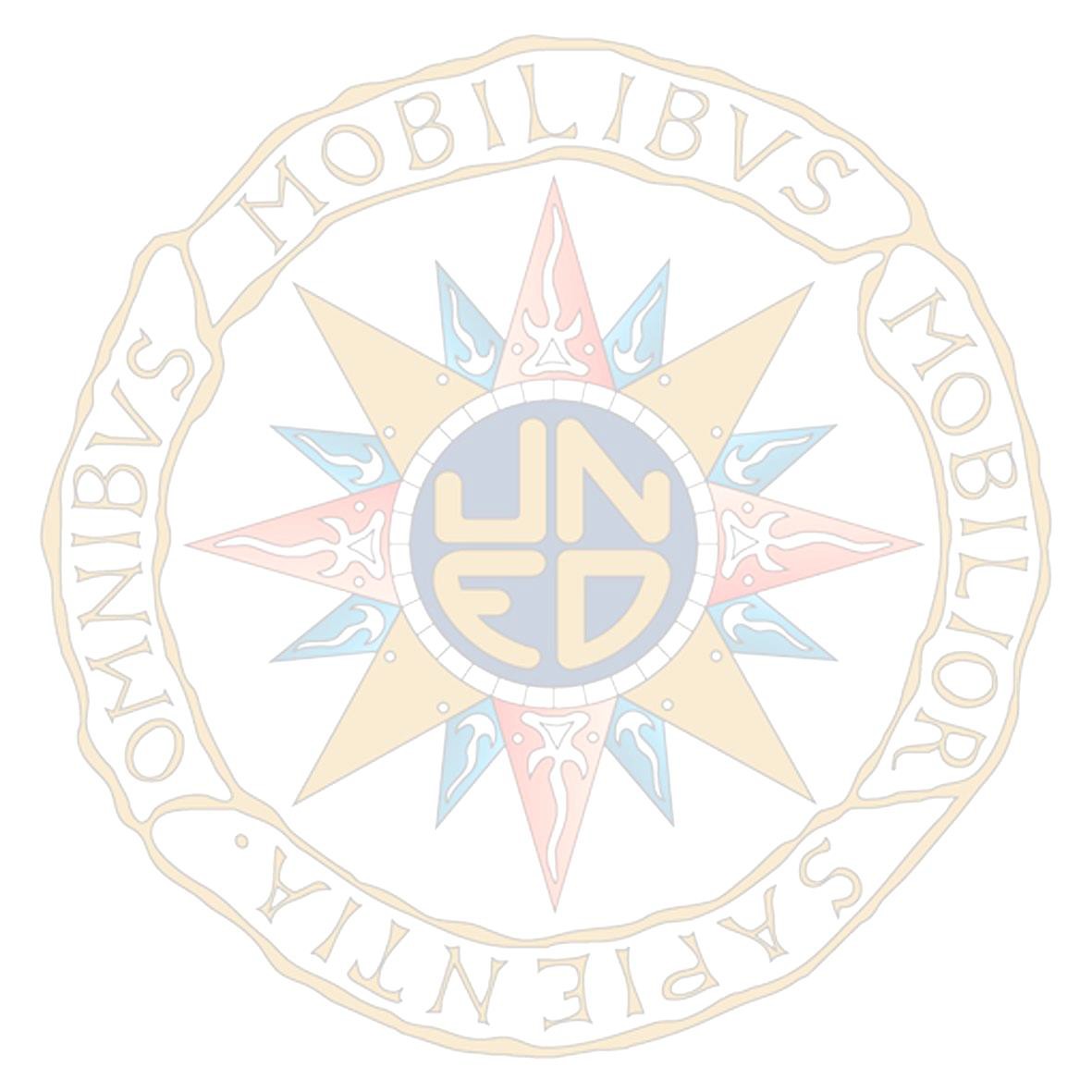 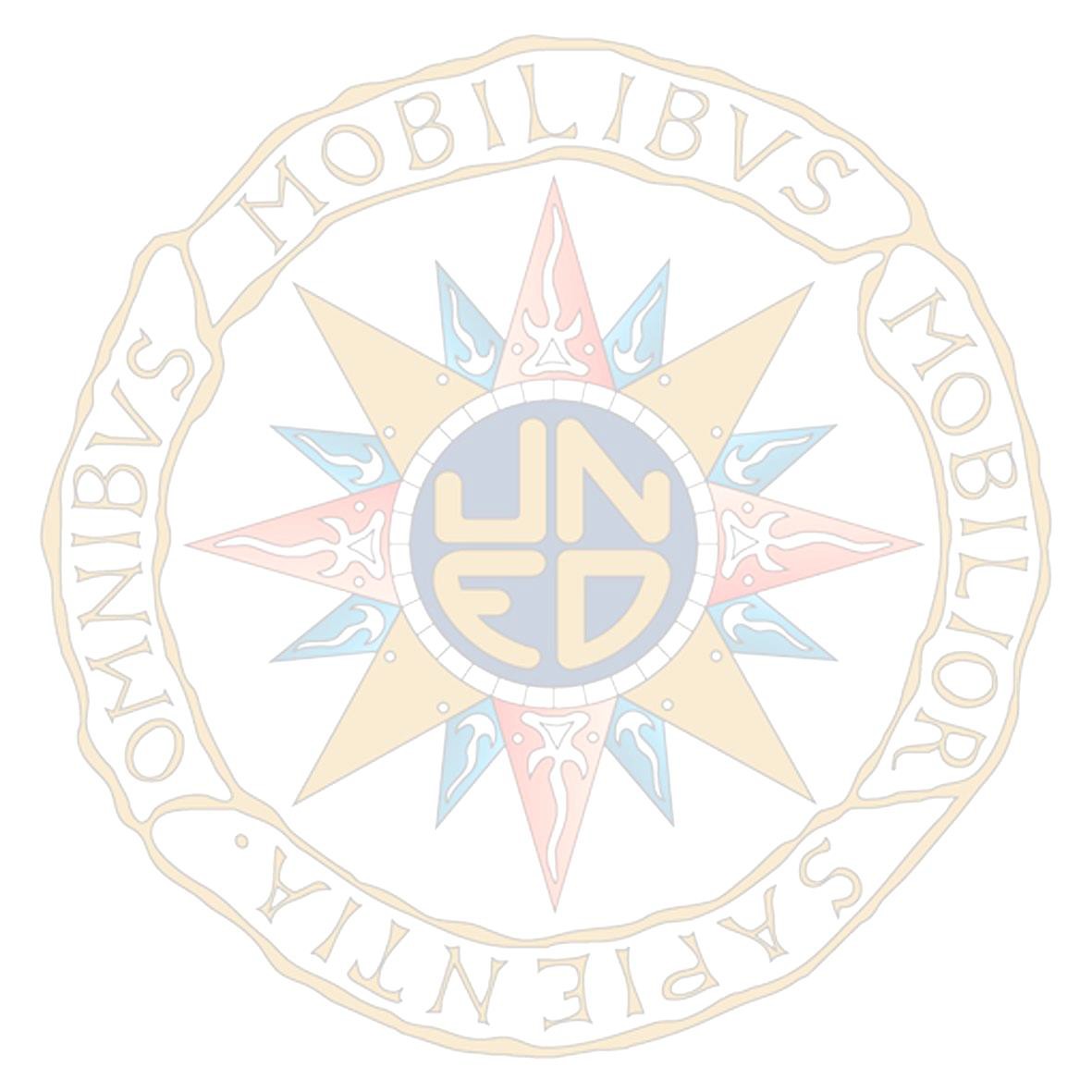 2016LA DIFERENCIA ENTRE LOS SISTEMAS JURÍDICOS CIVILES DE TIERRAS RÚSTICAS EN ESPAÑA Y EN CHINAAUTORA: YIFENG CAOLICENCIADA EN DERECHOPROGRAMA DE DOCTORADO EN DERECHO Y CIENCIAS SOCIALESDIRECTORFERNANDO REINOSO BARBEROCODIRECTORALAURA OSTOS PALACIOSTESIS DOCTORAL2016LA DIFERENCIA ENTRE LOS SISTEMAS JURÍDICOS CIVILES DE TIERRAS RÚSTICAS EN ESPAÑA Y EN CHINAAUTORA: YIFENG CAOLICENCIADA EN DERECHOPROGRAMA DE DOCTORADO EN DERECHO Y CIENCIAS SOCIALESDIRECTORFERNANDO REINOSO BARBEROCODIRECTORALAURA OSTOS PALACIOSTABULA GRATULATORIAAl finalizar este trabajo de Tesis doctoral quiero expresar mi gratitud más sentida y profundo reconocimiento a todos quienes han contribuido, con su ayuda inestimable, a la realización de la misma.Se cumplen, ahora, dos años desde el inicio de mi estancia en España bajo la dirección de mi Maestro el Prof. Dr. D. Fernando Reinoso Barbero. Nunca hubiera pensado tener la inmensa fortuna que ha representado ser su discípula. A nivel académico agradezco su generoso magisterio, su impecable dirección, su ayuda constante e imprescindible, y tantas enseñanzas que de él he recibido. Todas ellas han influido profundamente en mi persona porque su categoría académica, su rigor y honestidad científica, su afabilidad, accesibilidad y diligencia para con los alumnos y, en definitiva, su calidad humana, suponen una enseñanza de vida que siempre me acompañará y será siempre un modelo a imitar. Es para mí un gran honor sentirme su discípula y pertenecer a la Escuela que él dirige. Mi gratitud es, y debe ser, inmensa pues su preocupación se ha extendido al ámbito personal. Su actitud para conmigo ha hecho que mi estancia en España haya sido muy dichosa, y perdurará en mi recuerdo como una parte especial de mi vida, feliz e inolvidable. Pero en esta espléndida acogida y en la preocupación continúa hacia mi persona, es parte esencial también la familia de mi Maestro, su esposa María Luisa y sus hijos, a quienes considero personas muy importantes en mi vida. Mi gratitud y mi cariño a todos y cada uno de ellos. Concluyo este apartado de muy sentida gratitud expresando que mis sentimientos por mi Maestro son comparables a los sentimientos que, con gran orgullo, cariño y respeto, siento por mi propio padre. Muchas gracias al Prof. Dr. Don. Manuel J. García Garrido, Maestro de mi Maestro y por ello también Maestro mío. Por su ayuda y su apoyo necesario, por su accesibilidad y cariñoso trato personal. He aprendido mucho de sus libros, que tuvo la generosidad de regalarme y que con gran cariño voy a conservar. Es un académico relevante en la Universidad española que he tenido la gran fortuna de conocer de la mano de mi Maestro. Su persona también ha dejado en mí una huella que mantendré siempre con especial admiración.Mi gratitud se extiende de manera muy personal a dos profesoras del Departamento de Derecho romano de la Uned: la Profª. Dra. D. Ana Martín Minguijón y la Profª Dra. D. Laura Ostos Palacios:La Profª. Dra. D. Ana Martín Minguijón se ha convertido en una de las personas más especiales de mi vida. A veces los sentimientos no pueden expresarse con palabras. Es la hermana mayor que nunca tuve y que nunca hubiera imaginado que llegaría a tener. Desde el primer día me acogió con un cariño fraternal que no ha hecho más que crecer en estos dos años. De ella fue la idea de leer esta tesis doctoral y ha sido ella la que ha conseguido resolver los innumerables inconvenientes administrativos y académicos para que hoy yo pueda comparecer ante este Tribunal. Aunque es imposible que yo pueda satisfacer la enorme deuda de gratitud que tengo con ella, me esforzaré en seguir su modelo para que se sienta orgullosa de mí.La Profª. Dra. Doña Laura Ostos, mi Codirectora, es quien estaba esperándome en el aeropuerto cuando llegué en octubre de 2014. Desde entonces su asistencia afectuosísima no ha cesado ni un solo día. Me ha ayudado mucho en las correcciones idiomáticas, terminológicas, gramaticales y sintácticas y en todo el seguimiento académico de mi tesis doctoral. Del mismo modo quiero declarar mi agradecimiento al Prof. Dr. D. Federico Fernández de Buján, director del Departamento Derecho Romano. Gracias por su preocupación amable por mi persona y por la ayuda que siempre me ha brindado. Agradezco muy especialmente su generosidad y expreso por él, igualmente, mi reconocimiento y cariño.Les doy las gracias a todos mis compañeros y amigos de la Facultad, los Profesores Ana Mohino Manrique, Jesús Gómez Garzás, Eduardo Reigadas Lavandero, Marta López Gálvez, Julio Hernando Lera, y a Pilar Albert, secretaria del Departamento. Muchas gracias por su ayuda, su compañía y su cariño. Ha sido un orgullo y una felicidad trabajar con ellos.En particular, quiero expresar mi agradecimiento a mis amigos extranjeros quienes conocí en Madrid: mi amigo español Raúl, mi amiga italiana Stefania, mi amiga brasileña Katerine y su marido Luiz, mi amiga mexicana Yare y mis compañeros y amigos peruanos. Con todos ellos he compartido preciosas experiencias, y gracias a su compañía y cuidados mi adaptación a España ha resultado sencilla y maravillosa. Con su actitud han contribuido a facilitar mi dedicación a la actividad investigadora de la que es fruto esta Tesis Doctoral.Gracias a mis profesores chinos, espacialmente mi profesora de doctorado Doña Chen Xiaojun y mi maestro de máster Don Cao Shiquan. Me inicié en este campo académico bajo sus direcciones y con sus enseñanzas despertaron todo mi interés. Mi maestra China Doña Chen Xiaojun fue quien me aconsejó venir a estudiar a España y a ella le debo esta gran oportunidad que ha supuesto vivir en Madrid. Con la ayuda y la orientación en mi estudio académico de Don Cao Shiquan, inicié y pude profundizar en mis conocimientos profesionales.Gracias a mi tío Don Wang Yonggui y su familia por su cuidado y apoyo. Gracias a mi novio Wang Chaoqun por su continuo apoyo, su comprensión y su amor.El trabajo y resultado de esta tesis se lo dedico a la persona más importante de mi vida y que ya está en cielo: mi padre Don Cao Xijin. Me quería muchísimo y falleció hace dos años. Por su continuo apoyo, especialmente moral, por la educación que siempre me dio. Fue estricto en mis estudios pero lo conjugó con mucha libertad en el desarrollo de mi personalidad. Recuerdo de modo especial su carácter tolerante y su inmenso cariño. Por todo esto le doy todo mi agradecimiento y mi amor profundo. Siento mucha tristeza porque él no pueda asistir a la defensa de mi Tesis doctoral, pero en mi sueño, él está sonriendo por mi vida independiente y mi estudio diligente. Mi padre falleció en septiembre de 2014 y ahora, también en un mes de septiembre, he terminado mi tesis doctoral en España. Tal vez sea el mejor regalo para conmemorar el segundo aniversario de su muerte.ÍNDICETABULA GRATULATORIA	4ABREVIATURAS	13CAPÍTULO I	17INTRODUCCIÓN	171. Propósito	182. Inconvenientes para la efectividad de las propuestas de "lege ferenda"	253. Nuevas posibilidades en la RPC actual	364. Plan de trabajo	385. Aspectos excluidos del estudio.	40CAPÍTULO II	46PROPIEDAD SOBRE TIERRAS RÚSTICAS	461. Generalidades	472. Clasificaciones	493. Copropiedad	624. Adquisición de la propiedad	804.1. Modos originarios	804.2. Modos derivativos	1014.2.1. Título y modo	1014.2.2. Traditio	1055. La defensa de la propiedad	1095.1. Acción reivindicatoria	1095.2. Registro de la propiedad	113CAPÍTULO III	118LA POSESIÓN CONTRACTUAL DE LAS TIERRAS RÚSTICAS	1181. Conceptos generales	1192. Arrendamiento	1282.1. Consideraciones jurídico-políticas sobre el arrendamiento rústico en España	1282.1.1. Acceso a la propiedad en los arrendamientos rústicos históricos	1402.1.1.1. Sentencia de la Sala Primera del Tribunal Supremo de 22 de marzo de 2011.	1432.1.1.2. Sentencia de la Sala Primera del Tribunal Supremo de 20 de octubre de 2011.	1462.2. Consideraciones jurídico-políticas sobre el arrendamiento rústico en China	1472.2.1. Las partes que intervienen en los arrendamientos	1562.2.2. El contenido del arrendamiento.	1622.2.3. Renta.	1622.2.4. Duración del arrendamiento.	1632.2.5. Enajenación y arrendamiento.	1653. Aparcería	1713.1. Las aparcerías en España	1713.2.	Las aparcerías en China	182CAPÍTULO IV	186DERECHOS REALES LIMITADOS SOBRE TIERRAS RÚSTICAS	186A) DERECHO ESPAÑOL	1871. Generalidades	1872. Usufructo	1902.1. Nociones generales	1902.2. Usufructos impropios en tierras rústicas	2002.3. Usufructo de una acción para reclamar un predio o derecho real	2022.4. Constitución del usufructo	2032.5. Derechos del usufructuario	2072.5.1. Derecho a los frutos	2092.5.1.1. Régimen especial de los usufructos sobre predios rústicos mineros	2132.5.2. Derecho a los beneficios inherentes a la cosa usufructuada	2162.5.3. Derecho al disfrute directo o indirecto de la cosa usufructuada y realizar contratos	2162.5.4. Derecho a realizar mejoras	2182.6. Obligaciones del usufructuario.	2192.7. Extinción del usufructo	2253. Uso y habitación	2294. Servidumbres	2364.1. Contenido	2374.2. Régimen	2384.3. Clases	2404.4. Constitución	2464.5. Extinción	2514.6. Servidumbres legales y voluntarias	2545. Censo y enfiteusis	2616. Superficie, sobreelevación, subedificación	2706.1. Contenido	2756.2. Constitución	2776.3. Extinción	2787. Derechos reales de adquisición	281B) DERECHO CHINO	2851. Derechos reales limitados de disfrute en China	2851.1. Consideraciones preliminares	2851.2. Funcionalidad del sistema de los derechos reales limitados de disfrute	2871.3. Capacidades y características de los derechos reales limitados de disfrute	2891.4. Los tipos de derechos reales limitados de disfrute	2911.4.1. Los derechos de contratación y administración de las tierras	2931.4.1.1. Conceptos y modos	2931.4.1.2. Duración	2961.4.1.3. Relación jurídica de los derechos de contratación y administración de las tierras rústicas	2971.4.1.4. Adquisición de los derechos de contratación y administración de las tierras rústicas	2991.4.1.5. Derechos y obligaciones	3011.4.1.6. La extinción de los derechos de contratación y administración de las tierras	3031.4.1.7 Efectos jurídicos	3051.4.2 Los derechos de uso sobre las tierras para la construcción de viviendas rurales	3061.4.2.1 Conceptos e Historia	3061.4.2.2 Características	3141.4.2.3 El establecimiento de los derechos de uso sobre las tierras destinadas a la construcción de viviendas rurales	3221.4.2.4 Derechos y obligaciones	3251.4.2.4.1 Derechos	3251.4.2.4.2 Obligaciones	3321.4.2.5 La extinción de los derechos de uso sobre las tierras destinadas a la construcción de viviendas rurales	3351.4.2.6 Efectos jurídicos de la extinción de los derechos de uso de las tierras.	3371.4.3 Los derechos de uso de las tierras colectivas destinadas a la construcción	3381.4.3.1 Concepto	3381.4.3.2 Clasificaciones	3401.4.3.3 Adquisición de los derechos de uso de las tierras colectivas destinadas a la construcción	3411.4.3.4 Transferencia	3431.4.4. Uso y habitación	3461.4.5 Servidumbres prediales rústicas	3501.4.5.1 Concepto y características de las servidumbres	3501.4.5.2 Las obligaciones	3511.4.5.3 Relación de las servidumbres con otros derechos	3521.4.5.4 Resolución del contrato de servidumbre	3541.4.5.5 Las servidumbres prediales rústicas	3551.4.6 Otros derechos reales	357CAPÍTULO V	360DERECHOS REALES LIMITADOS DE GARANTÍA SOBRE TIERRAS RÚSTICAS	360A) DERECHO ESPAÑOL	3611. Nociones generales sobre los derechos reales de garantía sobre tierras rústicas	3612. Hipoteca	3882.1. Origen en los arrendamientos rústicos	3882.2. Concepto	3892.3. Clases	4072.4. Ejecución	4102.5. Extinción	4173. Anticresis.	4204. Garantías reales mobiliarias sin desplazamiento posesorio	4224.1. Hipoteca mobiliaria	4274.2. Prenda sin desplazamiento de posesión.	429B) DERECHO CHINO	4341. Nociones generales sobre los derechos reales de garantía sobre tierras rústicas	4342. Hipoteca	4352.1. Reglamentos y leyes actuales	4352.2. Reforma	439CAPÍTULO VI	444CONCLUSIONES	444BIBLIOGRAFÍA	473ABREVIATURASCAPÍTULO IINTRODUCCIÓN1. PropósitoEsta tesis tiene por finalidad la exposición de las diferencias existentes entre las legislaciones española y china en sus respectivas regulaciones de los derechos concernientes a las tierras rústicas. En cierto sentido podría parecer un estudio de derecho comparado pero, en realidad, se trata más bien de reunir en un solo instrumento el material preciso para obtener una visión de conjunto de ambos ordenamientos jurídicos. No he pretendido realizar un mero ejercicio intelectual “science for science”, ni tampoco proporcionar unos datos que, aun siendo interesantes, pudieran parecer inútiles en la práctica, pues como decían los clásicos ne parum multa scisse viderentur, ea conquisierunt, quae nihil adtinebant. Por el contrario la tesis persigue un objetivo netamente empírico, tal es el proporcionar al legislador chino propuestas de lege ferenda basadas en el sistema español que a su vez es heredero de una experiencia milenaria que se remonta a los orígenes del derecho romano. Es cierto que la cultura china es una de las más antiguas y ricas, con un pasado de más de 5000 años durante los cuales el derecho chino ha conocido momentos de gran esplendor y ha influido en importantes sistemas jurídicos asiáticos. Pero también es cierto que gran parte de esa tradición jurídica se difumina prácticamente por completo a partir de 1949 con las reformas de Mao Zedong. Desde esas fechas se prescinde del derecho anterior y se instaura un nuevo régimen jurídico impregnado de elementos político-sociales, basados en un comunismo-leninismo-chino, dirigido fundamentalmente a los campesinos habitantes de las tierras rurales. Es precisamente aquí, en el ámbito rural, donde los cambios y las transformaciones jurídicas son más intensas y profundas. Etapas como el “Gran Salto Adelante” o la “Revolución Cultural” fueron el sustrato de la “Reforma Rural” que trajo a los campesinos un ordenamiento jurídico nuevo y con él nuevos derechos sobre las tierras rústicas. Esta metamorfosis tuvo efectos positivos en algunas materias pero también otros muy negativos. Entre estos últimos se encuentra la desconexión de esos derechos con los conocidos en otros países y adoptar un modelo jurídico tan cerrado al resto del mundo que la República Popular de China (RPC) fue excluida de la práctica totalidad de las organizaciones internacionales hasta su reingreso en la Organización de las Naciones Unidas (ONU) a principios de los años setenta del siglo pasado. Es entonces cuando el derecho chino comienza a mirar hacia el exterior y, sin perder su propia personalidad, a buscar adaptarse a las figuras jurídicas estandarizadas en la mayoría de los países del “primer mundo”. En la actualidad la República Popular de China se enfrenta a un proceso de honda revisión de su Código civil y de las leyes reguladoras de las relaciones privadas entre ciudadanos y de estos con las tierras. Esta revisión persigue alcanzar lo que se ha dado en llamar “sistema jurídico socialista con características chinas”. Es una exigencia ineludible derivada de su nueva condición de potencia económica mundial. Las reformas –tanto las ya realizadas como las futuras– pretenden en términos generales la modernización de las estructuras jurídicas, su homologación y compatibilidad con los estándares internacionales. De ahí la importancia de buscar guías a las que poder adaptar el ordenamiento chino, constituyendo el español un magnífico ejemplo en numerosas materias. Entre ellas se encuentra la legislación sobre tierras rústicas, pues España cuenta con un sistema jurídico sólido y ensayado con éxito desde hace siglos. Hay numerosas instituciones en el ámbito de las tierras rústicas que presentan una importancia jurídica y social formidable. Por citar ahora un solo ejemplo, piénsese en los derechos de uso sobre las tierras para la construcción de viviendas rurales en China. Las funciones de las tierras rústicas destinadas a la construcción de viviendas rurales son más significativas que antes como consecuencia de la nueva problemática creada por el movimiento de la población, lo que fuerza a que la reserva de tierras para la construcción de viviendas rurales resulte cada vez más precisa y obvia. La legislación en este ámbito debe tener en cuenta la necesidad de resolver dificultades tan trascendentes como la falta de desarrollo equilibrado entre comunidades urbanas y rurales. Otro ejemplo son los arrendamientos rústicos en la RPC cuya trascendencia es enorme y el alcance de su regulación excede el mero marco legal dadas sus consecuencias en los ámbitos económico, social, político y financiero pues un porcentaje elevado de la población china tiene el estatus de “campesino”. De ahí que antes de realizar las mencionadas propuestas de lege ferenda sea preciso un estudio con técnicas próximas al derecho comparado de aquellos aspectos que más puedan influir en los sectores mencionados. Esta es por tanto la finalidad de este trabajo, el ofrecer una semblanza genérica de las distintas relaciones jurídicas sobre las tierras rústicas en los derechos español y chino.2. Inconvenientes para la efectividad de las propuestas de "lege ferenda"Con todo, no puedo dejar de reconocer que el prototipo occidental y en particular el español, aun siendo espléndido, cuenta con varias trabas para ser traspuesto al derecho chino. Por decirlo en palabras sencillas, la regulación de los distintos derechos sobre tierras rústicas responde en España al objetivo de concertar un ejercicio equitativo de cada uno de ellos; el factor político está casi ausente si prescindimos de la finalidad social al que están “preordenados” constitucionalmente el derecho de propiedad y demás derechos reales. Sin embargo, los derechos sobre tierras rústicas en la RPC son más derecho público que privado y, aunque persiguen también un ejercicio justo, constituyen un instrumento de fuerte intervención política que abarca a grandes áreas del estatuto jurídico del ciudadano chino y lo involucra indisolublemente a instituciones oficiales, comunidades de campesinos y gobiernos regionales y municipales dentro del sistema jurídico socialista con características chinas. Esta presencia política caracteriza la legislación china y, de alguna forma, la distancia tanto de los criterios jurídicos europeos continentales como de los anglosajones pues ninguno de estos persigue acomodar el derecho a parámetros del comunismo chino. Las instrucciones en esta materia, repetidas en distintos congresos del Partido Comunista Chino, asumen que toda reforma legislativa “debe respetar la filosofía socialista con características chinas” y en todo caso cualquier legislación futura deberá adherirse a “la unidad orgánica del liderazgo del Partido Comunista Chino”. Puede comprenderse con facilidad la trascendencia de estas instrucciones en ámbitos como el de los derechos sobre las tierras rústicas que afecta a varios cientos de millones de personas. Debe tenerse en cuenta además que el actual sistema jurídico socialista con características chinas ha sido construido partiendo prácticamente desde cero. Es decir, el derecho actual no se ha beneficiado del carácter milenario de la cultura jurídica china, eliminada de plano en 1949. Hasta ese momento se habían sucedido en China distintos sistemas jurídicos, muchos de ellos diferentes entre sí, pero todos colaboraron a enriquecer la tradición jurídica. La ética confucionista estuvo presente durante varios siglos en la exégesis y praxis jurídicas. Fue sustituida por otras corrientes que se hicieron eco de las diferentes vicisitudes históricas de China en su larga época feudal y en la etapa semi colonial, que permitieron durante el siglo XIX algunos intentos de modernización jurídica al modo europeo. A partir de 1911 con la recién creada República Democrática Capitalista, se introducen en el derecho chino el denominado “sistema de las seis áreas” muy ensayado en Europa y que abarcaba los derechos constitucional, civil, penal y administrativo junto con los derechos procesales civil y penal. Todo esta tradición fue sepultada a partir de 1949 bajo la égida del Partido Comunista Chino y la creación de la RPC, dando lugar a una nueva legislación comunista, absolutamente distinta de todo lo anterior, y que durante los primeros quince años de vigencia produjo significativos efectos positivos, sobre todo en el área del derecho de los campesinos, que, sin embargo, se desvanecieron a cierta velocidad en la década de la denominada "revolución cultural". 3. Nuevas posibilidades en la RPC actualHoy la RPC está firmemente comprometida con la instauración de un auténtico Estado de Derecho si bien sometido al desarrollo de una democracia socialista china. En los congresos nacionales del Partido Comunista Chino de 1997, 2002, 2004, 2007 y 2010, entre otros, se reiteró la estrategia de adoptar un Estado de Derecho para conseguir el objetivo capital de construir un país socialista.Conseguir la plena eficacia de un Estado de Derecho es un objetivo irrenunciable para la RPC y a él quiere contribuir modestamente esta tesis, aportándole la experiencia del derecho español, en este momento de importante progreso en la evolución jurídica china, en la regulación de los distintos derechos posibles sobre tierras rústicas.Debo añadir que aunque las distancias conceptuales entre la legislaciones española y china son muy amplias, no dejan de existir algunas zonas chinas donde esas distancias son extraordinariamente más cortas. Me refiero a Taiwan y a Macao que se adhirieron con éxito –y aún conservan– un "Sistema Romano Civil", que convive con los regímenes comunista de China Continental y el del Common Law de Hong Kong.En los últimos sesenta años el derecho civil chino ha recorrido un largo y azaroso camino y pretende evolucionar hacia su perfección porque todavía quedan materias que precisan de una regulación como lo es, a nuestros efectos, el arbitraje sobre controversias surgidas en los contratos sobre tierras rústicas y la regulación de los derechos sobre estas en general.4. Plan de trabajoPor todas estas razones y a fin de ofrecer la visión de conjunto de la que hablaba líneas arriba, la tesis se ha estructurado siguiendo un cierto sistematismo, de forma que: A.- Primero he estudiado la propiedad sobre tierras rústicas (lo que incluye sus clasificaciones, la copropiedad, los modos originarios y derivativos de adquisición de la propiedad, así como los problemas derivados del título y del modo en relación sobre todo con la traditio).B.- Tras la propiedad viene la posesión contractual de las tierras rústicas (donde analizo algunos conceptos generales y comparo la postura de política legislativa española con la china en algunos contratos tan importantes como lo son el arrendamiento rústico y la aparcería, lo que me permite abordar también los arrendamientos rústicos históricos y el acceso a la propiedad de los arrendatarios). C.- Luego los derechos reales limitados sobre tierras rústicas (en especial el usufructo y algunas especialidades como los usufructos impropios en tierras rústicas, el usufructo de una acción para reclamar un predio o derecho real o el régimen especial de los usufructos sobre predios rústicos mineros. También los derechos de uso y de habitación en cuanto recaigan sobre tierras o construcciones rústicas, las servidumbres prediales rústicas, el censo, la enfiteusis, los derechos de superficie, sobreelevación y subedificación, y finalmente los derechos reales de adquisición en las modalidades más frecuentes de las que recaen sobre fincas rústicas). D.- También los derechos reales limitados de garantía sobre tierras rústicas (en particular la hipoteca –en cuanto tuvo su origen en la garantía de la renta de los arrendamientos rústicos mediante un pignus conventum– y la anticresis, junto a las garantías reales mobiliarias sin desplazamiento posesorio. Particular atención le he prestado a los que he denominado derechos reales limitados de disfrute en China y a los derechos de contratación y administración de las tierras rústicas chinas y sobre todo los derechos de uso sobre las tierras para la construcción de viviendas rurales).5. Aspectos excluidos del estudio.Este plan de trabajo ha excluido ex profeso aspectos jurídicos de detalle, domiciliados en la hermenéutica científica o jurisprudencial, procedente de los conflictos de derecho pertenecientes a un plano que difícilmente puede suscitarse en la RPC y que, por tanto, carecen de interés a los efectos de esta tesis. Por ejemplo, en España, el propietario de un fundo rústico podrá aprovechar las aguas procedentes de manantiales y las subterráneas existentes en el mismo si no excede de una determinada cantidad de m3/año. Así, desde el punto de vista del derecho público, la Administración no puede privar a un propietario del uso privativo de aguas privadas, incluso cuando se ha sobrepasado el límite de explotación establecido por ley sin valorar previamente la entidad del incumplimiento. La complejidad de problemas de este tipo se puede observar en la STS 3ª de 15 de marzo de 2016, rec. núm. 2205/2014, que recuerda que la Ley de Aguas dice que son de dominio público los acuíferos, lo que explica la regla general del art. 12 de dicha ley según la cual el propietario del fundo no puede ejecutar actuaciones de extracción o aprovechamiento de tales aguas con la excepción prevista en el artículo 54.2 de dicha Ley de Aguas: el titular del fundo podrá aprovechar las aguas procedentes de manantiales y las subterráneas existentes en su fundo si tal aprovechamiento no excede de 7000 m3/año. De excederse tal volumen, debe instarse su concesión (cf. artículo 87.1.3.º del Reglamento del Dominio Público Hidráulico). Este régimen específico de aprovechamiento es lo que en las Ley de Aguas de 1985 y 2001 y en el Reglamento del Dominio Público Hidráulico ( cf. artículo 83.1 ) se denomina derecho al uso privativo del dominio público hidráulico adquirido por disposición legal frente al que se adquiere mediante concesión o autorización. "Este régimen se basa en la asunción por el interesado de la carga de comunicar al Organismo de cuenca las características de la utilización pretendida, para lo que establece una serie de requisitos y trámites que no son del caso y que regulan los artículos 85 y siguientes del Reglamento del Dominio Público Hidráulico".El derecho chino no prevé la posibilidad de que se susciten este tipo de conflictos ya que la mayoría de los derechos de aprovechamiento y explotación de recursos naturales rústicos están atribuidos a comunidades de campesinos y a distintos estamentos de los diferentes gobiernos municipales y territoriales en el que se encuentran las tierras rústicas, sin perjuicio de que sean cedidos a particulares.En consecuencia, no se trata solo de reunir un material de trabajo sino de seleccionar aquel que más y mejor pueda contribuir a la permeabilidad de la conexión entre dos grades sistemas jurídicos: el español y el chino.CAPÍTULO IIPROPIEDAD SOBRE TIERRAS RÚSTICAS1. GeneralidadesComo otros muchos países asiáticos y europeos, China y España cuentan con una importante producción agrícola y ganadera. Aunque no es sencillo establecer correspondencias entre ellos, sin embargo ambas potencias tienen en común, dentro de sus respectivas proporciones, el disponer de grandes extensiones de terreno dedicadas a tierras rústicas, aunque –y este es el objeto principal de estudio del presente trabajo– difieren de manera sustancial en el régimen jurídico de los derechos que pueden ostentarse sobre ellas. Con carácter muy general, basta pensar que el sistema español contempla tanto el dominio público como la propiedad privada de este tipo de inmuebles, permitiendo así que los particulares puedan acceder y mantener individualmente derechos dominicales sobre terrenos rústicos. Esta posibilidad ni existe en China ni su legislación autoriza que las tierras rústicas puedan pertenecer a personas privadas individuales, pues la mayoría de ellas se rige por un colectivismo denominado “propiedad colectiva socialista” que permite a los campesinos el aprovechamiento de sus recursos naturales pero con un régimen completamente distinto al del dominio particular, que ha sido suprimido y transferido a la colectividad a fin de que el Estado garantice la distribución de la riqueza, tal como explicaremos más adelante. La propiedad colectiva sobre tierras rústicas es una innovación del sistema, inspirada en fuertes características de la legalidad china nacida durante el siglo XX y de sus propias circunstancias sociales e históricas, determinantes de la reforma económica y política del país.2. ClasificacionesSegún a las personas a las que pertenezcan, la propiedad de las tierras rústicas en España –al igual que el resto de los bienes– se divide entre dominio público y propiedad privada. Los bienes de dominio público pertenecen al Estado según el artículo 339 de Código Civil español (en lo sucesivo se abrevia “CC”)，que a su vez los clasifica en dos categorías: 1ª) el primer párrafo dice que “Los destinados al uso público, como los caminos, canales, ríos, torrentes, puertos y puentes construidos por el Estado, las riberas, playas, radas y otros análogos”; 2ª) el segundo párrafo dice que “Los que pertenecen privativamente al Estado, sin ser de uso común, y están destinados a algún servicio público o al fomento de la riqueza nacional, como las murallas, fortalezas y demás obras de defensa del territorio, y las minas, mientras que no se otorgue su concesión”. Ahora bien, no todos los bienes del Estado son de dominio público pues aquellos que no se encuentren en alguna de las dos circunstancias mencionadas serán bienes de “propiedad privada” del Estado, tal como ordena el artículo 340 CC al disponer que “todos los demás bienes pertenecientes al Estado, en que no concurran las circunstancias expresadas en el artículo anterior, tienen el carácter de propiedad privada” . Esta distinción significa en la práctica, que la mayoría de las tierras rústicas pertenecientes al Estado, no son de dominio público sino de propiedad privada estatal.Otro tanto cabe afirmar del resto de los bienes de titularidad pública, en especial los pertenecientes a las Comunidades Autónomas (aunque no sean mencionadas expresamente en el CC), las Provincias y los Municipios. Según el art. 344 CC estos bienes se clasifican en bienes de uso público cuando están afectos al cumplimiento de una finalidad o servicio público, y bienes patrimoniales en caso contrario, entendiendo por tales los que son propiedad privada de esos entes públicos. A su vez el artículo 2 del Real Decreto 1372/1986, de 13 de junio, clasifica los bienes de las Entidades Locales en bienes de dominio público y bienes patrimoniales. Los bienes comunales podrán pertenecer a los municipios y a las Entidades Locales menores. Por lo tanto, como vemos, el dominio público puede ser del Estado, de la Comunidad Autónoma, de la Provincia, del Pueblo y de la Colectividad, etc., es decir, las tierras rústicas en España también pueden ser patrimoniales del Estado, de la Provincia, del Municipio, de la Colectividad., además de pertenecer a personas particulares（cfr. los artículos 339, 340, 341, 343, 344, 345 CC).Nuevamente encontramos, a efectos prácticos, que al igual que sucedía con la propiedad privada estatal, la mayor parte de las tierras rústicas comunales, provinciales y municipales son de naturaleza patrimonial, esto es, son propiedad privada de sus respectivos organismos y, en consecuencia, se rigen por el CC y siguen un régimen jurídico similar al de la propiedad privada de los particulares, excepción hecha de los privilegios concedidos por el art. 132 CE.La propiedad sobre tierras rústicas en china se clasifica en propiedad estatal y en propiedad colectiva, según sean sus propietarios. La propiedad estatal pertenece a toda la población china. Los derechos de propiedad sobre los bienes de propiedad estatal se ejercen por el Consejo de Estado que representa al Estado de la República Popular China, salvo que la ley disponga otra cosa. La propiedad colectiva, una propiedad comunal perteneciente a todos los miembros de la comunidad. Aún hoy sigue siendo polémico el concepto de propiedad colectiva pues no puede ser asimilado a las formas de copropiedad. Los derechos de propiedad sobre los bienes de propiedad colectiva se ejercen por las organizaciones económicas colectivas que representan a las colectividades.El artículo 47 de la Ley de los derechos reales en China dice que “la ley establece que las tierras rústicas y las tierras suburbanas pertenecen al Estado, estas son de propiedad del Estado”. El párrafo segundo del artículo 10 de la Constitución China y el párrafo segundo del artículo 8 de la Ley de Administración de suelo prevén: “las tierras rústicas y las tierras suburbanas, salvo las que pertenecen al Estado por las disposiciones de la ley, pertenecen a la colectividad de los campesinos; las tierras para construir viviendas rurales (homestead), las tierras reservadas y las colinas reservadas en las zonas rurales, pertenecen a la colectividad de los campesinos”. Aquí la “ley” se refiere a los instrumentos normativos jurídicamente vinculantes, aprobados por la Asamblea Popular Nacional y su Comité Permanente de la República Popular China, incluyendo la Constitución China y otras leyes. De acuerdo con el artículo 2 de los Reglamentos de Aplicaciones de la Ley de Administración de suelo que se promulgó por el Consejo de Estado, las tierras rústicas perteneciente al Estado, en general, se pueden dividir en las siguientes categorías :las tierras rústicas adquiridas legalmente por el Estado mediante confiscación，expropiación o compra administrativalas tierras rústicas adquiridas legalmente por el Estado mediante requisalas tierras rústicas pobladas de árboles, los prados, las tierras baldías, las marismas y otras tierras rústicas que no pertenezcan a la colectividadlas tierras rústicas que pertenecían originariamente a la colectividad cuando los miembros de las organizaciones económicas colectivas se han convertido en residentes urbanoslas tierras rústicas que pertenecían originariamente a la colectividad cuando los campesinos que la componían sean trasladados por el Estado o a consecuencia de calamidades naturales u otras razones.El párrafo primero del artículo 9 de la Constitución China dice que “los yacimientos de minerales, las corrientes de agua, los bosques, las montañas, las praderas, las tierras baldías, las marismas y otros recursos naturales pertenecen al Estado, es decir que pertenecen a toda la población china: sin embargo, se exceptúan los bosques, las montañas, las praderas, las tierras baldías, las marismas pertenecientes a la colectividad por las disposiciones de la ley”. Además, la Ley de praderas y la ley de bosques en China regulan la propiedad estatal de los recursos naturales, a reserva de las disposiciones especiales de la ley. Por consiguiente, los bosques, las montañas, las praderas, las tierras baldías, las marismas y otros recursos naturales en las zonas rurales suelen ser propiedad del Estado, a menos que la ley ordene expresamente que estos recursos naturales pertenecen a la colectividad.En resumen, las tierras rústicas en China suelen ser propiedad de la colectividad y los recursos naturales rústicos suelen ser propiedad del Estado, salvo las excepciones establecidas por las disposiciones especiales de la ley. La propiedad colectiva socialista es la forma más importante, sustancial y general del derecho de propiedad sobre las tierras rústicas: es un sistema de propiedad completamente característico chino, hasta el punto de constituir, el punto de partida lógico que sustenta las ideas básicas sobre las que se han construido los sistemas jurídicos civiles de tierras rústicas en China.Los exponentes más importantes de las tierras rústicas en China —las tierras de cultivos, las tierras para construir viviendas rurales, las tierras de construcción colectiva, las colinas reservadas, y las tierras reservadas, etc.— pertenecen a la colectividad.3. CopropiedadEn España la copropiedad se produce cuando dos o más personas, ya sean físicas o jurídicas, son dueñas de una misma cosa. La copropiedad o condominio produce dos o más copropietarios en torno a una sola propiedad. Los artículos 392 a 406 CC regulan el sistema de copropiedad, que puede ser voluntaria o incidental. La copropiedad voluntaria es buscada de propósito por los copropietarios, mientras que la copropiedad incidental se produce por una situación originariamente ajena a ellos, como el acto de un tercero o una disposición legal. Por ejemplo, si dos personas compran conjuntamente un fundo se hacen copropietarios de la tierra porque ellas quieren, por tanto se trata de una copropiedad voluntaria. Sin embargo, si dos hermanos heredan de su padre una tierra económicamente indivisible y se hacen copropietarios de ella, la copropiedad se produce por disposición de la ley dando lugar a una copropiedad incidental. El artículo 393 CC dice que “El concurso de los partícipes, tanto en los beneficios como en las cargas, será proporcional a sus respectivas cuotas. Se presumirán iguales, mientras no se pruebe lo contrario, las porciones correspondientes a los partícipes en la comunidad”. Los beneficios y cargas de copropiedad se reparten con el mismo criterio proporcional. La obligatoriedad de contribuir a los gastos útiles de mejora surge por el acuerdo de la mayoría, mientras que en los gastos suntuarios de mejora se exige la unanimidad. En caso de enajenación de un piso o local, los dueños de los demás, por este solo título, no tendrán derecho de tanteo ni de retracto. En caso de enajenación de parte de una copropiedad todos los demás condueños, conjunta o individualmente, tendrán derecho de tanteo. El copropietario de una cosa común tendrá derecho de retracto en el caso de enajenarse a un extraño la parte de todos los demás condueños o de alguno de ellos. La cosa común puede ser divisible o indivisible, pero en ambos casos los comuneros solo disponen de cuotas ideales sobre aquella; las cuotas ideales se transformarán en reales en el momento de la división o en su equivalente económico en caso de cosa común indivisible.El capítulo VIII de la Ley de los derechos reales en China establece el sistema de copropiedad, y diferencia la copropiedad con cuota y la copropiedad genérica. La copropiedad con cuota, significa que los copropietarios tienen sus propiedades y cumplen sus obligaciones correspondientes a sus respectivas cuotas sobre la cosa común. Generalmente, los copropietarios acuerdan cuotas exactas e idénticas. Sin embargo, en la práctica, la cuota de cada comunero viene determinada por su contribución o porcentaje de inversión. El artículo 104 de la Ley de los derechos reales en China dice que “para el copropietario en régimen de copropiedad con cuota, sus cuotas sobre los bienes inmuebles o bienes muebles comunes se determinan según la inversión si faltan los contratos o no se ha acordado claramente; se presumirán iguales, mientras no se pueda determinar la cantidad de inversión”. En caso de enajenación de la parte de todos los demás copropietarios o de alguno de ellos, el copropietario de la copropiedad con cuota, tendrá derecho de tanteo. Se precisa el acuerdo de los copropietarios que representen dos tercios de las cuotas para vender, hipotecar o hacer una mejora de importancia, etc., a la cosa común, salvo otros acuerdos entre los copropietarios. A falta de acuerdos sobre la división de la cosa común, o cuando esta no se acuerde claramente, el copropietario de La copropiedad con cuota puede dividir la cosa común en cualquier momento.La copropiedad genérica significa que los copropietarios tienen sus propiedades genéricamente sobre los bienes inmuebles o bienes muebles comunes, de forma que esta propiedad de los copropietarios cubre la cosa común total. Para usar, disfrutar, disponer, poseer, vender, hipotecar, hacer mejoras de importancia y, en general, para cualquier acto dispositivo sobre la cosa común se exige la unanimidad de todos los copropietarios, salvo otros acuerdos entre estos. A falta de acuerdos, o no se hayan adoptado con claridad, los copropietarios de copropiedad genérica pueden dividir de la cosa común en caso de que hayan decaído las bases de copropiedad, o haya razones importantes que aconsejen la división.En China, la propiedad colectiva es una forma importante de propiedad sobre las tierras rústicas, por eso, no existe la copropiedad individual（personal）. El artículo 60（2）de la Ley de los derechos reales en China dice que “las tierras, los bosques, las montañas, las praderas, las tierras baldías y las marismas, cuando pertenezcan a dos o más colectividades de campesinos, sus derechos de propiedad se ejercerán por sus organizaciones económicas colectivas que representen a las colectividades”. En consecuencia una copropiedad colectiva se rige por las disposiciones del sistema de copropiedad. Estas Se basan en la separación entre propiedad y usufructo sobre tierras rústicas en China, pues el artículo 105 de la Ley de los derechos reales en China establece el sistema de cuasi-copropiedad (quasi-common), y dice que “dos o más personas o comunidades son usufructuarios, o acreedores de derechos reales de garantía de una misma cosa, en referencia a las disposiciones de este capítulo” (CAPÍTULO VIII “Copropiedad”). Las parejas o toda la familia son copropietarios de una cuasi-copropiedad（“准共有”, sistema muy frecuente en tierras rústicas. Es decir, que las parejas o toda la familia son usufructuarios de las mismas tierras rústicas y se aplicarán las disposiciones de la copropiedad genérica.4. Adquisición de la propiedad4.1. Modos originariosEl que adquiere la propiedad de forma originaria no la recibe de nadie, es una adquisición sin dependencia de los derechos ajenos que puedan existir. Por ejemplo: Cayo caza un jabalí y adquiere la propiedad. El CC prescribe tres modos originarios de adquirir la propiedad: la ocupación, la usucapión, y la accesión. Pero no se puede adquirir la propiedad de tierras rústicas en España por ocupación, porque se adquieren por este modo los bienes apropiables por su naturaleza que carecen de dueño. Ya el artículo 17 de la Ley 33/2003, de 3 de noviembre dice que “pertenecen a la Administración General del Estado los inmuebles que carecieren de dueño... ”. Por lo que, las tierras rústicas no son bienes apropiables que carecen de dueño.Sin embargo, las tierras rústicas se adquieren por la usucapión, lo que significa “la adquisición de propiedad por la posesión continuada durante el tiempo señalado por la ley”. Esta posesión tiene dos requisitos： buena fe y justa causa. Buena fe significa que el adquirente considera legítimo su derecho a poseer. Casi siempre esta creencia está amparada en la convicción de que el cesionario adquiere la cosa de alguien que en apariencia es el propietario. Justa causa implica que el hecho del que deriva la posesión es justo, y legalmente es suficiente para transferir el dominio o derecho real. Quedan excluidas de la usucapión las cosas hurtadas o las poseídas con violencia. Por supuesto, para la usucapión no es suficiente cualquier posesión, pues hay que poseer en concepto de dueño, dando lugar a la denominada “posesión civil”.El tercer modo es “la accesión”. La accesión se rige por el principio elemental de que la propiedad de la cosa accesoria accede a la cosa principal.El individuo no puede ser dueño de tierras rústicas por el sistema especial de propiedad en China. De conformidad con la ley, las tierras rústicas pertenecen al Estado y la colectividad, cuando se ha formado la estructura estable de propiedad. Y así, actualmente, la importancia de los modos originario para adquirir la propiedad de tierras rústicas en China se debilita mucho. Además, la ocupación y la usucapión todavía no se ha recibido en la legislación civil china. El artículo 106 de la Ley de los derechos reales en China regula el sistema de la adquisición de buena fe（bona fide acquisition），pero estas vías son inútiles para las tierras rústicas por las restricciones a su transferencia. El artículo 28 de la ley de propiedad dice que “los documentos jurídicos del tribunal y comité de arbitraje y las decisiones expropiatorias del gobierno, que conducen a la creación, cambio, transferencia, cesación de derechos reales, surtirán efecto cuando ellos entren en vigor”. Por consiguiente, lo que se prescribe en el artículo 28 también es un modo originario de adquirir la propiedad de tierras rústicas. El Estado al expropiar los bienes y recompensar adecuadamente al individuo y a la colectividad lo hace por la necesidad de Interés público. Las tierras rústicas pertenecientes a la colectividad, se convierten en las que pertenecen al Estado. Sin embargo, la expropiación es un acto administrativo y no resulta posible investigarlo solo dentro los sistemas jurídicos civiles. Por lo tanto, no se desarrollarán las investigaciones sobre la expropiación en este trabajo.4.2. Modos derivativos4.2.1. Título y modoSe diferencian de los modos originarios los derivativos, llamados así por la dependencia de la transmisión de los derechos y obligaciones constituidos por el transmitente sobre la cosa transmitida. Compraventa, donación, sucesión, etc. son ejemplos de modos derivativos.En España, una gran cantidad de tierras rústicas pertenecen a los particulares. Los dueños pueden transferir sus tierras y el mercado de la tierra es más activo que el de China. Los modos derivativos son los más importantes y frecuentes en la adquisición de la propiedad de tierras rurales en España. Sin embargo el “Título” en sí mismo es insuficiente para transmitir el dominio en actos de compraventa, donación, permuta o sucesión. El CC sigue el principio del derecho romano, diferencia entre “Título”y “Modo”, es decir que solo después del “Modo” generalmente representado por una traditio o entrega, se adquirirá la propiedad. El artículo 1095 CC dice que “el acreedor tiene derecho a los frutos de la cosa desde que nace la obligación de entregarla. Sin embargo, no adquirirá derecho real sobre ella hasta que le haya sido entregada”.En China, las personas pueden aprovechar las tierras rústicas mediante un derecho relativamente parecido al usufructo español, pero no pueden ser propietarias. Así los estudios sobre los modos derivativos de adquisición del dominio sobre tierras rústicas tienen menos interés en China que en España. Sin embargo, es importante hacer una investigación sobre los modos derivativos en la trasmisión de derechos reales limitados. Por supuesto, como en España, China también diferencia el “Título” del “Modo”. La compraventa, la donación y la sucesión son acciones causales y no conducen a la transferencia del derecho real. Hay que entregar los bienes para transmitir el derecho. La forma de “entregar” los bienes inmuebles, incluido las tierras rústicas, es mediante su inscripción en el “registro de la propiedad”. Después de la inscripción en el registro, se adquirirá el derecho transmitido conforme a la legislación China.4.2.2. TraditioLa traditio implica la transmisión posesoria de bienes tangibles y puede producir efectos traslativos del dominio o de otros derechos reales cuando va acompañada de la correspondiente intención. Hay varias formas de traditio como la simple, la traditio symbolica, la traditio longa manu, o la traditio brevi manu. Una vez efectuada la traditio se producirá la transmisión del derecho sin necesidad de su inscripción en el registro de la propiedad, cuyo principal valor es dotar al titular de la protección de la fe pública registral.El artículo 9 de la Ley de los derechos reales en China dice que “la creación, el cambio, la transferencia, la cesación de derechos reales sobre los bienes inmuebles, surtirán efecto cuando se inscriban en conformidad con la ley；no surtirán efecto si no se inscriben, salvo que la ley autorice otra cosa. Los recursos naturales del Estado, y sus propiedades no precisan registrarse”. China adoptó una doctrina de “Inscripción constitutiva” （“登记生效主义”）en los bienes inmuebles. Por lo tanto, trasladar la posesión de tierras rústicas no significa en China –ni tampoco en España– trasladar la propiedad.5. La defensa de la propiedad5.1. Acción reivindicatoriaEn España, la más importante de las acciones que defienden el derecho de propiedad es la acción reivindicatoria. El artículo 348 CC regula que el propietario tiene acción contra el tenedor y el poseedor de la cosa para reivindicarla. La acción reivindicatoria es una acción real y su ejercicio tiene tres requisitos imprescindibles：legitimación activa del propietario, legitimación pasiva del poseedor e identificación exacta de la cosa reivindicada.En China, la acción reivindicatoria se subdivide en tres tipos：la acción de restitución, la acción para eliminar el perjuicio y la acción para prevenir el perjuicio. La acción de restitución, se produce cuando el propietario pide la restitución de la cosa contra el tenedor o el poseedor sin justa causa（sin derecho）o persona que perjudica la cosa. En La acción para eliminar el perjuicio, el propietario pide la eliminación de los perjuicios contra la persona que perjudica su derecho de propiedad. En la acción para prevenir el perjuicio el propietario protege la cosa de los perjuicios posibles. Esas tres acciones, se ejercen por el propietario para defender plenamente su propiedad.5.2. Registro de la propiedadLos artículos 605 a 608 CC regulan el sistema del "registro de la Propiedad". España adoptó un criterio de fe pública registral, de forma que la no inscripción en el registro no afecta a la adquisición de la propiedad, pero lo títulos que no estén debidamente inscritos o anotados en el Registro no perjudican a tercero. Por ejemplo, Ticio vendó un pedazo de tierra rústica a Paco y lo entregó. Luego Ticio vendió el mismo pedazo de tierra a Cayo y Cayo lo inscribió en el Registro. Aunque Paco poseyó la tierra la perdió frente a Cayo que fue amparado por la fe pública registral pues según el segundo párrafo del artículo 1473 “Si fuere inmueble, la propiedad pertenecerá al adquirente que antes la haya inscrito en el Registro”. En este caso, la propiedad de la tierra pertenece a Cayo. El registro de la propiedad en España tiene las siguientes características：El registrador examina si las formas de los documentos presentados para registrarse cumple los requisitos o no.Lo que ya se ha registrado en el Registro, puede revocarse por las causas legales de invalidez o revocación.El Registro se compila según el orden temporal de las inscripciones (prior tempore potior in iure).Se inscriben las transmisiones de los bienes inmuebles y los derechos reales sobre los mismos. En algunos de estos la inscripción puede tener carácter constitutivo, como sucede con la hipoteca, es decir, carece de fuerza frente a terceros mientras no se inscriba.El régimen registral chino es completamente diferente del español pues la inscripción de la transmisión del dominio sobre bienes inmuebles es hasta tal punto imprescindible que tiene carácter constitutivo. No obstante la legislación china prevé algunas excepciones en las que se producirá el efecto transmisorio con independencia de la inscripción de su causa en el registro. Este es el caso, por ejemplo, de las decisiones judiciales o las expropiaciones. Pero, teniendo en cuenta la seguridad de las transacciones, en estos casos los dueños que han adquirido los bienes inmuebles no pueden disponer antes de registrarlos（cfr. los artículos 28 a 31 de la Ley de los derechos reales en China). Además, en China, es el propio registro el encargado de expedir los títulos de propiedad de los bienes inmuebles que se hallen inscritos.CAPÍTULO IIILA POSESIÓN CONTRACTUAL DE LAS TIERRAS RÚSTICAS1. Conceptos generalesLa posesión consistía originariamente en un poder de hecho y material. La posesión implica la capacidad de ejercer un cierto señorío sobre un bien y puede referirse o no al propio hecho de la propiedad sobre el objeto, es decir, que la posesión es, entre otras cosas, un poder de hecho sobre la propiedad. Pero, al mismo tiempo, también puede manifestarse como un poder independiente de la propiedad, de forma que los títulos de ambos derechos recaigan sobre personas diferentes. Cuando este poder posesorio se separa de la propiedad y se cede a personas que no son propietarios, la posesión sigue recibiendo la protección que le corresponde como a todo derecho real. El propietario no puede pedir arbitrariamente al poseedor que le devuelva el bien original. Cuando la posesión legal de una persona que no es propietaria es arrebatada por otra persona, el poseedor puede pedir, a la persona que se ha apoderado del bien, que se lo devuelva.El Título V del Código Civil español y la Parte V de la Ley de los Derechos reales en la República Popular de China establecen los modos de posesión. La complejidad del derecho de posesión hace que su estudio exceda el objetivo de este trabajo por lo que sus clases, las formas de adquirirla, sus efectos, las formas de perderla, las maneras de protegerla, la cuasi-posesión (“准占有”), etc., no se expondrán aquí y nos remitimos a las sabias conclusiones alcanzadas por la doctrina y la jurisprudencia españolas y chinas.Por el contrario, resulta de interés para los objetivos de esta investigación las formas posesorias convencionales y, dentro de estas, las derivadas de vínculos contractuales cuyo fundamento sea la tierra rústica. En concreto y sobre todo el arrendamiento rústico y la aparcería.2. Arrendamiento2.1. Consideraciones jurídico-políticas sobre el arrendamiento rústico en EspañaEn la estrategia de modernización de la agricultura que pretenda mejorar su competitividad en los mercados, producir intereses a los propietarios y, al mismo tiempo, crear puestos de trabajo para los obreros, agricultores y ganaderos, un elemento clave es establecer las estructuras de las explotaciones agrarias con una adecuación socioeconómica. Con el objetivo de mejorar las estructuras de las explotaciones agrarias y desarrollar más la agricultura en España, el arrendamiento rústico es la forma más idónea para conseguir la movilidad de la tierra. De acuerdo con el Censo Agrario de 1999, en España existía un 44 por ciento de explotaciones cuyo empresario era una persona física y el 42,3 por ciento del total de explotaciones censadas estaban dirigida por un titular de 55 o más años que carecía de sucesor. Es decir, que en el próximo decenio abandonarán la actividad agraria entre 400.000 y 500.000 explotaciones que liberarán alrededor de cuatro millones de hectáreas que teóricamente quedarán disponibles. Debido al alto precio de la tierra, en principio no cabe esperar que la reestructuración se produzca a través de la compraventa de tierras. Así que el arrendamiento de tierras puede ser un modo racional -las tierras liberadas se unen a las demás mediante su arrendamiento-, de incorporarlas a otras explotaciones con el fin de que se produzca esa reestructuración de las tierras.De acuerdo con las disposiciones de la Ley de Arrendamientos Rústicos española, en adelante designada por su abreviatura LAR, el propósito del arrendamiento de tierras es su aprovechamiento agrícola, ganadero o forestal. El artículo 3 de la LAR manifiesta que “Los derechos de producción agrícolas y otros derechos inherentes a las fincas o las explotaciones integrarán el contenido del contrato, tanto en los arrendamientos de fincas como en los de explotaciones” . Los arrendamientos que se realicen sobre fincas adquiridas para otro fin que no sea la agricultura o la construcción, se disponen en las legislaciones especiales aplicables, según el artículo 6 de la LAR, que recoge los arrendamientos exceptuados por la ley: “Quedan exceptuados de esta ley: ...c) Los que tengan por objeto fincas adquiridas por causa de utilidad pública o de interés social, en los términos que disponga la legislación especial aplicable. d) Los que tengan como objeto principal:... 5.º Cualquier otra actividad diferente a la agrícola, ganadera o forestal...” . El agricultor profesional, las cooperativas agrarias, las cooperativas de explotación comunitaria de la tierra, las sociedades agrarias de transformación y las comunidades de bienes; las personas jurídicas civiles, mercantiles o laborales, y las sociedades agrarias de transformaciones (SAT), realizan las actividades agrarias que incluyen en el objeto social de sus estatutos, y en su caso, las actividades complementarias a éstas dentro del ámbito rural, siempre que no excedan los límites establecidos en el apartado 6 del artículo 9 de la LAR; las entidades u organismos de las Administraciones Públicas que estén facultados, conforme a sus normas reguladoras, para la explotación de fincas rústicas podrán ser arrendatarios. Sin embargo, los apartados 6 y 7 del artículo 9 de la LAR establecen los casos en los que las personas y entidades no podrán ser arrendatarias y las excepciones a ello.La renta en los arrendamientos rústicos puede ser fijada en dinero y en especie, y puede ser actualizada en la forma y en el lugar pactado por las partes. Los gastos del seguro suscrito para garantizar la producción normal de la finca o explotación, son compartidos por el arrendatario y el arrendador en proporción a la garantía que le suponga a cada uno de ellos. Además, el arrendador tiene que hacerse cargo de los gastos de conservación, tal y como establece el artículo 18 de la LAR, así como de otros gastos mencionados en la propia ley. Finalmente, el artículo 20 de la LAR dispone que las obras y mejoras serán a cargo del arrendatario.Así mismo, la LAR, en su artículo 11, establece que “Los contratos de arrendamiento deberán constar por escrito…. A falta de pacto entre las partes y salvo prueba en contrario, se presumirá la existencia de arrendamiento siempre que el arrendatario esté en posesión de la finca.” El artículo 2 de la LAR dice, además, que se trata de arrendamiento de explotación cuando ésta se considere objeto del contrato en el conjunto de sus elementos considerados como una unidad, las partes lo hagan constar expresamente y se adjunte al contrato un inventario. En el apartado primero del artículo 12 se establece la duración mínima del contrato, que será de 5 años, así como la nulidad en la que recaerá el contrato si las partes acuerdan en cualquiera de sus cláusulas una duración menor. En el segundo apartado el mismo artículo contempla que sólo si existe una estipulación en el contrato que contemple una duración superior, este contrato se establece por cinco años. El artículo 12 de la LAR finaliza estableciendo, en su apartado tercero, la obligatoriedad de notificación fehaciente del arrendador al arrendatario si el primero desea finalizar la relación contractual y recuperar la posesión de la finca o fincas arrendadas y la consecuencia de prórroga automática del contrato por otros cinco años, así como la sucesión de prórrogas indefinida mientras no se denuncie el contrato con las formalidades requeridas.2.1.1. Acceso a la propiedad en los arrendamientos rústicos históricosUna forma singular de acceder a la propiedad de tierras rústicas es la prevista en la vigente Ley de Arrendamientos Rústicos Históricos (en adelante LARH). El art. 1 de dicha ley considera arrendamientos rústicos históricos tres casos: “a) Los anteriores al Código Civil cuyo arrendatario traiga causa de quien lo fuera a la publicación de dicho cuerpo legal. b) Los concertados con anterioridad a la publicación de la Ley de 15 de marzo de 1935, cuando el arrendatario sea cultivador personal. c) Los anteriores al 1 de agosto de 1942, cuya renta hubiera sido regulada por una cantidad de trigo no superior a 40 quintales métricos y en los que la finca venga siendo cultivada personalmente por el arrendatario”. Estos arrendatarios, según dispone el art. 2.2 de la LARH, podrán ejercitar el derecho de acceso a la propiedad de las fincas arrendadas antes del día 1 de enero de 1998, pagando al arrendador como precio de las mismas la cantidad que fijen las Juntas Arbitrales de Arrendamientos Rústicos, que será la resultante de la media aritmética entre la valoración catastral y el valor en venta actual de varias fincas análogas por su clase y situación en el mismo término municipal o en la comarca. Las razones que permiten al arrendatario optar al dominio de la tierra arrendada se resumen en la Exposición de Motivos de la LARH, a la que nos remitimos.El problema sigue siendo actual a día de hoy, a pesar de que la LARH establece el día 31 de diciembre de 1997 como fecha límite para el acceso a la propiedad, como consecuencia de los requisitos exigidos en su art. 4 para que ello suceda. En concreto, mientras que el arrendador no dirija al arrendatario una notificación comunicándole su propósito de recuperación de las fincas con ofrecimiento del pago de la correspondiente indemnización prevista en el artículo 4.1 de la LARH, el contrato de arrendamiento histórico continuará vigente así como los derechos del arrendatario a mantenerse en la explotación de la finca dentro del plazo de reconducción conforme al Código Civil, a percibir la indemnización antes mencionada y a ejercitar aquellos otros derechos no extinguidos.Buena prueba de esta actualidad, son las Sentencias de la Sala Primera del Tribunal Supremo de 22 de marzo de 2011 y de 20 de octubre de 2011, que han sido reproducidas en sentencias posteriores de la misma Sala como la de 8 de mayo de 2012, cuya doctrina es la siguiente:2.1.1.1. Sentencia de la Sala Primera del Tribunal Supremo de 22 de marzo de 2011.Esta Sentencia establece textualmente lo siguiente: “La Ley 1/92, de Arrendamientos Rústicos Históricos, se promulga con diversos objetivos: a) prorrogar estos arrendamientos por un único y último periodo -31 de diciembre de 1997- durante el cual el arrendatario podrá ejercitar el derecho de acceso a la propiedad, prohibiendo al arrendatario hacer uso del derecho de subrogación «inter vivos» que reconocía al arrendatario el artículo 73 de la Ley de Arrendamientos Rústicos, de 31 de diciembre de 1980 ; b) determinar un nuevo precio de las fincas arrendadas, en el caso de que el arrendatario ejercite el derecho de acceso a la propiedad (media aritmética entre la valoración catastral y el valor en venta actual de fincas análogas por su clase y situación en el mismo término municipal o en la comarca), partiendo del principio de que en el actual valor de las fincas han contribuido, de forma notable, el arrendatario y sus ascendientes mediante su cultivo a lo largo de varias generaciones; c) indemnizar al arrendatario cuando deje, a requerimiento del arrendador, las fincas libres y a disposición del arrendador al finalizar el año agrícola en el que se extingan los contratos de arrendamientos; y d) prorrogar por razones fundamentalmente sociales los contratos de arrendamiento en supuestos de avanzada edad del arrendatario, permitiendo a este y a su cónyuge continuar en el arrendamiento de la casa de labor, si esta constituyera su vivienda habitual, hasta que fallezcan. Pues bien, una cosa es el que día 31 de diciembre de 1997 finalizará el derecho del arrendatario a acceder a la propiedad en las condiciones que el arrendador deberá dirigir al arrendatario comunicándole su propósito de recuperación de las fincas con ofrecimiento del pago de la correspondiente indemnización, como proclama el artículo 4-1 de la ley. Mientras esto no se cumpla (y la sentencia dice que no consta que se hiciera), el contrato continúa vigente, y con él el derecho del arrendatario a continuar en la explotación de la finca con derecho a percibir no sólo dicha indemnización, sino a ejercitar aquellos otros que la ley otorga y que no se hubieran extinguido. La expiración de la prórroga legal no produce la extinción del contrato de arrendamiento rústico ya que el artículo 83.1,b) LAR deja a salvo que hubiere habido tácita reconducción y ello, sin duda, reproduce las características de aquél (salvo las modificaciones introducidas con la ley 1/92 ), no así en cuanto al plazo de duración, pues éste no será el que regía en el contrato extinguido, sino el que ha de ser dentro de la reconducción conforme al Código Civil. En definitiva, la LARH 1/92 modifica la LAR 83 /80, incluso deroga los artículo 98.1 y 99 , en lo que respecta al derecho de acceso a la propiedad del arrendatario, y al complemento indemnizatorio por abandono, que refiere el artículo 4.1 , sin la limitación temporal impuesta para el acceso, pero ello no obstante, y en lo demás, los arrendamientos comprendidos en el ámbito de aplicación de la LAR 1980 siguen rigiéndose por la misma que es la que determina su régimen jurídico, salvo en lo que respecta al tiempo de duración, que es el propio de la tácita reconducción del contrato de arrendamiento en el que se mantiene la relación arrendaticia y en cuya situación no pierde la condición de arrendatario que le permite ejercitar el derecho de retracto, por no prohibirlo la LAR.”2.1.1.2. Sentencia de la Sala Primera del Tribunal Supremo de 20 de octubre de 2011.El fundamento jurídico segundo de esta Sentencia llega a una conclusión similar reproduciendo los criterios de la doctrina científica: “Destacada doctrina científica ha manifestado que «si el arrendador no quiere recuperar la finca, es decir, si no requiere al arrendatario para que la abandone, lo que ocurrirá será que, aun habiendo concluido el tiempo de prórroga, el contrato seguirá vigente por tácita reconducción, una y otra y otra vez (...). Pero mientras no se extinga definitivamente el contrato, y aunque se haya extinguido el derecho de acceso (artículo 2.2 de la Ley 1/1992), el arrendador sólo podrá recuperar la finca mediante el pago de la compensación. La Ley ha querido que la compensación no sea automática. Es el arrendador, esta vez, quién ha de «elegir» entre recuperar la finca, pagando, o seguir soportando el arrendamiento. El arrendatario que no haya querido ejercitar su derecho de acceso no puede «exigir» la compensación por abandono; simplemente podrá seguir como arrendatario. La finalidad de evitar una extinción «traumática» de estos arrendamientos queda, así, asegurada: si no es mediante la adquisición a bajo precio de la finca por el colono, será mediante la continuación del arrendamiento (sometido al régimen común del Código Civil) o la compensación por abandono, si el dueño quiere recuperar la finca antes de la muerte del arrendatario; todo ello, naturalmente, sin perjuicio de un eventual acuerdo entre las partes que propicie otra composición «ex voluntate» del conflicto de intereses».”2.2. Consideraciones jurídico-políticas sobre el arrendamiento rústico en ChinaEn la República Popular de China, al igual que en España, se diferencia entre los arrendamientos de las tierras urbanas y de las rústicas. En las urbes, es el Estado y los particulares quienes arriendan las tierras, a pesar de que los terrenos urbanos son sólo propiedad del Estado, sin embargo, en las zonas rurales, las tierras son arrendadas por la colectividad, es decir, todos los habitantes del pueblo o aldea son propietarios de todas las tierras. Existen leyes y reglamentos que establecen las normas para los arrendamientos de las tierras urbanas, como, por ejemplo “Algunas normas para regular los arrendamientos de las tierras de propiedad estatal” (1 de agosto de 1999); “Reglamentos provisionales sobre la cesión y la transferencia del derecho de uso sobre las tierras urbanas de propiedad estatal”； “Medidas provisionales para administrar las asignaciones del derecho de uso sobre las tierras”, etc.; todos ellos regulan los contenidos específicos de los arrendamientos de las tierras urbanas. Se demuestra que las tierras urbanas pueden ser arrendadas libremente. Sin embargo, hay muy pocas leyes y reglamentos que regulen los arrendamientos de las tierras rústicas de propiedad colectiva. Existe un proceso a lo largo de la historia de China que discute sobre si las tierras rústicas pueden ser objeto de arrendamiento. Después de la reforma agraria, los agricultores obtuvieron legalmente las propiedades de las tierras rústicas; pudieron comprar y vender, y arrendar sus tierras. Sin embargo, con el fin de animar a los agricultores a mantenerse a sí mismos y eliminar los pensamientos de explotación de otros, se establecieron limitaciones a los derechos de arrendamiento de sus tierras. Es decir, en el caso de que los agricultores carecieran o perdieran su capacidad de trabajar, podían arrendar sus tierras. En el período de la cooperativa agrícola, las tierras pertenecientes a los agricultores pasaron a ser propiedad de la colectividad. Desde entonces se prohibió tanto la compraventa como el arrendamiento de las tierras rústicas. El párrafo cuarto del artículo 10 de la Constitución china de 1982 prevé: “Ninguna organización o individuo puede apropiarse, comprar y vender, arrendar u utilizar cualquier otra forma de transferir las tierras rústicas de manera ilegal", lo cual supone la continuación de la anterior prohibición.El artículo 63 de la Ley de Administración del suelo dice: “El usufructo de las tierras rústicas perteneciente a la colectividad, no se puede ceder, transferir o arrendar con el fin de construir algo que no sea agrícola; salvo las empresas a las que corresponde la planificación general del aprovechamiento de las tierras, adquieren el usufructo de las tierras de construcción legalmente y transfieren el usufructo de las tierras por las quiebras y fusiones.”Sin embargo, el texto del párrafo cuarto del artículo 10 de la Constitución china actual -modificada por "La enmienda constitucional de la República Popular China" de 2004-, es distinto del que contiene el mismo párrafo del artículo 10 de la Constitución China de 1982. Contempla que ¨Ninguna organización o individuo puede apropiarse, comprar y vender, u otras formas de transferir las tierras rústicas de manera ilegal, y los usufructos de las tierras pueden ser transmitidos según las disposiciones de la ley¨. Resulta claro que están prohibidos los arrendamientos de las tierras rústicas para la construcción no agrícola, pero los arrendamientos de las tierras rústicas para la construcción agrícola todavía no están prohibidos. Establece restricciones para los arrendamientos de las tierras rústicas, pero no significa que no se pueden arrendar en ningún caso.En la actualidad, con el rápido desarrollo de la economía china, la eficiencia del aprovechamiento de las tierras rústicas, siendo los recursos escasos, es ya la piedra angular de toda la economía rústica. Los arrendamientos de tierras rústicas se han convertido en una forma de aprovechamiento muy importante y eficiente. Estudios y encuestas de muchos investigadores demuestran que, en las zonas rurales, se han producido ya anteriormente arrendamientos de tierras rústicas.La "Notificación del Consejo de Estado sobre cuestiones relacionadas con el fortalecimiento de las regulaciones y controles de las tierras" de agosto de 2006 ya contempla que «las tierras agrícolas que se transformen en tierras de construcción, deben responder a la planificación general del aprovechamiento de las tierras, la planificación general de la ciudad y la planificación del pueblo o municipio; estar contemplados en los planes anuales de aprovechamiento de las tierras, y cumplimentar los trámites, examinados y ratificados, de las transformaciones sobre uso de las tierras agrícolas conforme las disposiciones de la ley. Está prohibido usar las tierras rústicas perteneciente a la colectividad para la construcción que no sea agrícola por medio del ‘arrendamiento en lugar de la expropiación’, y que se amplíen las escalas de las tierras de construcción sin el permiso pertinente. La transmisión del usufructo de las tierras de construcción colectiva debe responder a la planificación establecida, y limitarse estrictamente al ámbito de las tierras de construcción adquiridas legalmente. Constituyen acciones ilegales de ratificación aquellas en las que no se cumplimentan los trámites, o no son examinados y ratificados, en los casos de modificaciones en el uso de las tierras agrícolas conforme a las disposiciones de la ley, por las personas responsables en los órganos del Estado, cuando las tierras para la construcción no agrícola se han realizado por medio del arrendamiento en lugar de la expropiación. La organización o el individuo que ocupe las tierras para la construcción no agrícola por medio de "el arrendamiento en lugar de la expropiación" sin permiso, cometerían acciones ilegales de ocupación, y las responsabilidades legales de las personas implicadas podrán ser investigadas, conforme a las disposiciones de la ley». En consecuencia, la mencionada Notificación del Consejo de Estado ha puesto de manifiesto la ilegitimidad jurídica de utilizar ´el arrendamiento en lugar de la expropiación´ con el fin de ocupar las tierras agrícolas ilegalmente.La realidad es que los importes de compensación son más altos que las rentas, produciendo grandes ganancias por medio de “el arrendamiento en lugar de la expropiación”; de esta manera, se usan las tierras ilegalmente lo que perturba el mercado de los arrendamientos. Las disposiciones contenidas en las leyes y las regulaciones existentes no son suficientes para castigar estas acciones ilegales y el beneficio que originan es demasiado bajo. Sólo el artículo 63 de la Ley de Administración del Suelo dispone los casos prohibidos de arrendamientos; no existen más disposiciones sobre los arrendamientos de tierras rústicas ni en la Constitución China, ni en las leyes de derechos reales y de la Administración del Suelo. Los arrendamientos de tierras rústicas son regulados por las disposiciones contenidas en la Ley de Contrato, en particular, en las disposiciones de la sección de los contratos de arrendamiento dentro de dicha ley.Sin embargo, como hemos visto, las clasificaciones de la propiedad y el usufructo de las tierras rústicas en China son muy complejas, lo que comporta también la existencia de complicaciones jurídicas en los arrendamientos de estas tierras. Por lo tanto, propongo elaborar en China una ley independiente sobre los arrendamientos de las tierras rústicas y un buen ejemplo para hacerlo es la ley de arrendamientos rústicos española. Otra posibilidad es establecer disposiciones específicas sobre los arrendamientos rústicos en el Código Civil chino, en la Ley de Contrato y en la Ley de Administración del suelo. A este propósito vamos a analizar ahora las siguientes cuestiones relativas a la legislación china:2.2.1. Las partes que intervienen en los arrendamientosLa primera categoría de tierras rústicas está constituida por las tierras de cultivos, las tierras rústicas pobladas de árboles, los prados y otras cuya finalidad sea la construcción agrícola, que se contratan y administran por los agricultores de acuerdo con lo establecido en los artículos 124 y 125 de la Ley de derechos reales china. Los contratantes pueden arrendar las tierras que administran. Los agricultores son los arrendadores en lugar de los propietarios —es decir, la colectividad o el Estado—. Los derechos de contratación y administración constituyen una especie de figura jurídica parecida al usufructo español. Los agricultores, como los contratistas, tienen el derecho a poseer, usar y disfrutar de los bienes muebles o inmuebles de otros, de acuerdo con la ley.La segunda categoría, constituida por las tierras para construir viviendas rurales —que se han de considerar pertenecientes a la colectividad de campesinos—, pueden ser usadas por los miembros de las organizaciones económicas colectivas —los agricultores—, y obtener los derechos de uso sobre las tierras para construir viviendas rurales basándose en la necesidad de construir viviendas e instalaciones auxiliares. El empleo de las tierras para construir viviendas rurales es elevado pues se permite su posesión y uso para asegurar que todos los agricultores disponen de viviendas donde habitar. Sin embargo las tierras para construir viviendas rurales que los agricultores hayan obtenido por subasta no pueden ser arrendadas. En realidad, los agricultores construyen las viviendas en estas tierras, y las arriendan.Un problema importante viene representado por la situación generada en los límites que separan las zonas urbanas y rurales, puesto que la renta de los arrendamientos de viviendas en zonas rurales es muy inferior al de las zonas urbanas pero la ubicación está muy cerca de la ciudad. Esta situación ha generado una patología jurídica conforme a la cual los arrendamientos de viviendas rústicas en estos límites o fronteras son muy comunes, pues el propietario de la vivienda, es también usufructuario del suelo correspondiente a la vivienda y puede arrendar sus viviendas rústicas como un arrendador.La tercera categoría comprende las tierras de construcción colectiva. Es necesario que las tierras se utilicen para la construcción de instalaciones públicas y servicios públicos rurales. La organización económica colectiva también precisa hacer uso de las tierras de construcción que se hayan determinado en la planificación general del aprovechamiento de las tierras rústicas y crear empresas independientes, o establecer empresas junto con otras unidades e individuos por medio de un accionariado que permita su administración conjunta o de cualquier otra forma conveniente para las partes contratantes. En estos casos, se pueden solicitar y obtener los derechos de uso sobre las tierras de construcción colectiva a los departamentos administrativos de tierras de los gobiernos locales superiores al distrito. Según las disposiciones de la ley, las construcciones de las instalaciones públicas y los servicios públicos rurales, y las empresas rurales pueden obtener los derechos de uso sobre las tierras de construcción colectiva mediante una solicitud y su subsiguiente aprobación.Al margen de lo expuesto debe analizarse sobre si el arrendamiento puede hacerse de manera que se obtengan los derechos de uso sobre las tierras de construcción colectiva, y quién puede ser arrendatario. Sin embargo, los criterios de aprobación de la solicitud para las tierras de construcción colectiva son muy estrictos, y la funcionalidad de las tierras de construcción colectiva se ha restringido por la ley, se ha limitado a las construcciones de instalaciones públicas, de servicios públicos rurales y de empresas rurales. La única manera de obtener derechos de uso sobre las tierras con las finalidades mencionadas supra, es solicitándola y recibiendo la aprobación correspondiente. Por tanto, el arrendamiento es difícil que se convierta en una manera de obtener los derechos de uso sobre las tierras de construcción colectiva, tal y como se consigue mediante el expediente de solicitud que pueda conducir a su aprobación.Además, nos podemos hacer las siguientes consideraciones: ¿quién puede ser arrendatario, y en qué circunstancias se pueden arrendar las tierras de construcción colectiva? Mi opinión es que los derechos de uso sobre las tierras de construcción colectiva, en el momento presente, no pueden adquirirse directamente a través del arrendamiento, sino solamente mediante la solicitud y aprobación correspondiente.La Ley de Administración del suelo dice que "Las tierras pertenecen a la colectividad de campesinos; pueden contratarse y administrarse por unidades o individuos que no sean organizaciones económicas colectivas, para la producción de plantación, silvicultura, ganadería y pesquería... Para contratar y administrar las tierras que pertenecen a la colectividad de los campesinos a las unidades o individuos que no sean organizaciones económicas colectivas, deben acordarlo por más de dos tercios de los miembros de una reunión de la villa o más de dos tercios de los representantes de la villa, y ser aprobado por el gobierno municipal". De acuerdo con esta disposición, las unidades o individuos que no sean organizaciones económicas colectivas también pueden contratar y administrar tierras rústicas para ejercer actividades agrícolas. Así, se debe permitir que los contratistas arrienden las tierras rústicas a las unidades o individuos que no sean organizaciones económicas colectivas con el fin de mejorar la eficiencia de su aprovechamiento.Los arrendatarios de viviendas rurales, son las unidades o individuos que no son organizaciones económicas colectivas, como por ejemplo los trabajadores emigrantes. Sería bueno que se encontrara regulado en las disposiciones legales quiénes podrán ser arrendatarios. La ley de arrendamientos rústicos española, que lo establece en su artículo 9, proporciona una buena referencia ya que incluye una minuciosa enumeración y los casos de exclusión.2.2.2. El contenido del arrendamiento.Además del arrendamiento de las viviendas rurales, el arrendamiento de las tierras rústicas debe ser utilizado para la construcción agrícola. No está permitido que se puedan obtener los derechos de uso de tierras rústicas mediante el arrendamiento para la construcción no agrícola. Los usos del arrendamiento de las tierras rústicas están limitados en las leyes y reglamentos chinos, sin perjuicio de que puedan regularse nuevamente por el método de enumeración. Ahora bien el principio básico es que cualquier contrato o normativa presente o futura no podrá atentar contra los requisitos exigibles que acabamos de mencionar sobre el uso de las tierras cultivadas, ni podrá construirse en ellas ni ser susceptibles de explotación por empresas contaminantes del medio ambiente, ni construirse locales para uso comercial, etc.2.2.3. Renta.La renta puede ser fijada en dinero o en especie. Algunos opinan en China sobre la regulación de los arrendamientos de las tierras urbanas de propiedad estatal, que las “rentas deben equilibrarse con los precios de las tierras”. El apartado 2 del artículo 13 de la LAR española contempla que "las partes podrán establecer el sistema de actualización de renta que consideren oportuno. Pactada la actualización, a falta de estipulación en contrario, la renta se actualizará para cada anualidad por referencia al índice anual de precios al consumo". Debido a la influencia de diversos factores, como por ejemplo, la complejidad del aprovechamiento de las tierras en distintas zonas, el valor de las tierras, su ubicación, etc., es muy difícil establecer una norma unitaria de renta para todo el país. Sin embargo, a fin de lograr un desarrollo saludable y ordenado del mercado de arrendamiento, hay que establecer un sistema de valoración de las tierras.2.2.4. Duración del arrendamiento.Una buena fuente de inspiración para la legislación china puede ser el artículo 12 de LAR española, en su apartado 1, cuando determina que ¨Los arrendamientos tendrán una duración mínima de cinco años...¨y en el apartado 3 establece que ¨El arrendador, para recuperar la posesión de las fincas al término del plazo contractual, deberá notificárselo fehacientemente al arrendatario con un año de antelación. De lo contrario, si el arrendatario no pone la posesión de las fincas arrendadas a disposición del arrendador al término del plazo, el contrato se entenderá prorrogado por un período de cinco años...¨. La Ley de Contratos china establece que los arrendamientos tendrán una duración máxima de veinte años, y que al término del plazo contractual el arrendatario tiene obligación de restituir los bienes arrendados al arrendador. Si el arrendatario no los restituye, y los sigue utilizando sin objeciones por parte del arrendador, el contrato de arrendamiento original sigue siendo eficaz, pero ahora se convierte en un arrendamiento sin plazo. En el arrendamiento sin plazo, las partes podrán resolver el contrato en cualquier momento, pero el arrendador deberá notificárselo fehacientemente al arrendatario antes de un período razonable si es él quién quiere rescindir el contrato. Desde mi punto de vista, no sería necesario regular la duración mínima del arrendamiento de tierras rústicas en China; las partes podrían determinar la duración del arrendamiento de acuerdo al propósito de aprovechamiento de las tierras, y estaría limitado en su duración a un máximo de veinte años por la Ley de Contratos china. Además, el plazo contractual de las tierras rústicas contratadas y administradas por los agricultores están también restringidas por la duración del contrato.2.2.5. Enajenación y arrendamiento.La LAR española prevé que en toda transmisión ínter vivos de fincas rústicas arrendadas, el arrendatario que sea agricultor profesional o sea alguna de las entidades a que se refiere el artículo 9.2, tendrá derecho de tanteo y retracto. Estos derechos habían sido eliminados por la Ley 49/2003 y han sido nuevamente introducidos por la Ley 26/2005, concediendo de nuevo al arrendatario de una finca rústica la preferencia para adquirir la finca cuando el propietario pretenda transmitirla a un tercero. No obstante, como se recoge en el apartado 5 de este precepto “No procederán los derechos de tanteo, retracto y adquisición preferente en los casos siguientes: a) En las transmisiones a título gratuito cuando el adquirente sea descendiente o ascendiente del transmitente, pariente hasta el segundo grado de consanguinidad o afinidad o su cónyuge; b) En la permuta de fincas rústicas cuando se efectúe para agregar una de las fincas permutadas y siempre que sean inferiores a 10 hectáreas de secano, o una de regadío, los predios que se permutan. El artículo 1571 del Código Civil dice que ¨el comprador de una finca arrendada tiene derecho a que termine el arriendo vigente al verificarse la venta, salvo pacto en contrario y lo dispuesto en la Ley Hipotecaria. Si el comprador usare de este derecho, el arrendatario podrá exigir que se le deje recoger los frutos de la cosecha que corresponda al año agrícola corriente y que el vendedor le indemnice los daños y perjuicios que se le causen¨. Es decir, en España el contrato de arrendamiento se ve afectado cuando los bienes arrendados se enajenan, ya que se establece una prerrogativa a favor del comprador que le autoriza a suspender el contrato de arrendamiento.En China, las tierras rústicas que los agricultores contratan y administran, así como las viviendas rurales, pueden arrendarse, como ya hemos dicho anteriormente, pero en la actualidad las enajenaciones de las viviendas rurales están restringidas para los miembros de las organizaciones económicas colectivas. Un miembro de la organización económica colectiva puede arrendar la vivienda rural a otro agricultor que forme parte de la misma organización económica colectiva. Está previsto un derecho de retracto cuando la vivienda rural se enajena a terceros. Además, si las viviendas rurales se arriendan a personas que no sean miembros de las organizaciones económicas colectivas, los arrendatarios no tendrán derecho de retracto por la restricción de identidad. Existe una disposición muy importante en China, el artículo 229 de la Ley de Contratos, que difiere de lo establecido en la LAR española y que dice: ¨Si las propiedades de los bienes arrendados se transfieren durante la vigencia del contrato de arrendamiento, no afectará al contrato de arrendamiento¨.Los titulares de derechos de administración de tierras rústicas tienen capacidad para arrendarlas (como arrendadores) aun no siendo propietarios de las mismas. De acuerdo con las disposiciones del artículo 229 de la Ley de Contratos, que se aplica por analogía, si los derechos de contratación y administración se transfieren durante el contrato de arrendamiento, éste no queda. Faltan, sin embargo, investigaciones y discusiones más profundas sobre la enajenación a terceros de los derechos de contratación y administración, y sobre si los arrendatarios tendrán derechos de contratación preferente.3. Aparcería3.1. Las aparcerías en EspañaLas aparcerías se regulan en el capítulo IX de la LAR española y presentan diferencias con los arrendamientos.El artículo primero de la LAR regula los arrendamientos en general; en virtud de los mismos se ceden temporalmente, a cambio de un precio o renta, una o varias fincas, o parte de ellas, para su aprovechamiento agrícola, ganadero o forestal. El contrato de aparcería se produce cuando el titular de una finca o de una explotación cede temporalmente su uso y disfrute o el de alguno de sus aprovechamientos, conviniendo con el cesionario aparcero en repartirse los productos por partes alícuotas en proporción a sus respectivas aportaciones.El tiempo de duración de ambos contratos es distinto. En los arrendamientos la duración mínima del contrato será de cinco años pero las partes contratantes pueden acordar una duración superior. La duración de los contratos de aparcería “será la libremente pactada y, en defecto de pacto, se estimará que es la de un año agrícola, entendiéndose prorrogado por un período de un año... Si se hubiera convenido la aparcería para la realización de un cultivo determinado, con la excepción de los leñosos permanentes, y siempre que dicho cultivo tenga una duración superior a un año, el plazo mínimo de duración será el tiempo necesario para completar una rotación o ciclo de cultivo…”.La renta de los arrendamientos “se fijará en dinero y será la que libremente estipulen las partes.” La renta podrá fijarse “en especie, o parte en dinero y parte en especie”, pero habrá de convertirse en dinero. Sin embargo, en los contratos de aparcería no se fija renta o, por decirlo mejor, el titular de una finca o de una explotación y el aparcero se reparten “los productos por partes alícuotas en proporción a sus respectivas aportaciones”, de forma que la rentabilidad tanto para el cedente aparcero como para el cesionario aparcero depende del resultado que produzca la finca cada año.La LAR consagra algunos privilegios para el aparcero, entre los que destaca su preferencia ante un posible arrendamiento futuro: “A la finalización del contrato de aparecería, si el titular de la finca pretende realizar un contrato de arrendamiento, el aparcero tendrá derecho preferente, en igualdad de condiciones, a suscribir el nuevo contrato de arrendamiento. Asimismo tendrá derecho a las prórrogas que en esta ley se establecen, deduciendo de las mismas el tiempo que hubiera durado la aparcería.”De acuerdo con el artículo 28.2 de la LAR “Se presumirá, salvo pacto en contrario, que el contrato de aparcería no comprende relación laboral alguna entre cedente y cesionario; de pactarse expresamente esa relación, se aplicará, además, la legislación correspondiente”. Esta relación laboral se determina, generalmente, por el contrato de trabajo, tal y como los propietarios de tierras rústicas emplean trabajadores para que trabajen su tierra a cambio del salario correspondiente. Pero, quede claro, tal como indica la LAR la aparcería no incluye y difiere del contrato laboral.La doctrina ha vinculado la relación laboral en las aparcerías con el régimen de responsabilidad previsto en el artículo 1597 del Código civil: "Los que ponen su trabajo y materiales en una obra ajustada alzadamente por el contratista, no tienen acción contra el dueño de ella sino hasta la cantidad que éste adeude a aquél cuando se hace la reclamación".Además, el artículo 32 de la LAR prevé la aparcería asociativa. En ella el titular de una finca o de una explotación cede temporalmente su uso y disfrute o el de alguno de sus aprovechamientos “a dos o más personas, que aporten o pongan en común el uso y disfrute de fincas, capital, trabajo y otros elementos de producción,… acordando repartirse el beneficio que obtengan proporcionalmente a sus aportaciones, se regirán por las reglas de su constitución y, en su defecto, por las del contrato de sociedad,…”.3.2.	Las aparcerías en ChinaEn la historia de la sociedad feudal china, la aparcería era un tipo de contrato principal incluido en los arrendamientos en especie. La renta en el contrato de aparcería depende de la cantidad de cosechas, pues el número de ellas puede variar cada año. Por ello, la aparcería también se denomina ¨arrendamiento con renta movible¨. Según los registros, durante las dinastías Qin y Han, los agricultores que arrendaban las tierras entregaban la mitad de los productos agrícolas a los propietarios de estas tierras. La renta tenía una relación directa con el aprovechamiento de las tierras y, por esta causa, los propietarios de las tierras intervinieron en las actividades agrícolas de los aparceros, incluso actuando en la elección de las variedades de cultivos. En estos casos, resultaba muy difícil para los aparceros aprovechar independientemente las tierras en aquellas ocasiones en las que los propietarios no les permitían adoptar sus propias iniciativas de producción. En las dinastías Ming y Qing, con la mejora de la productividad agrícola, el desarrollo de las relaciones comerciales, la generalización del uso de la moneda y con el fin de satisfacer las necesidades de progreso de las fuerzas productivas, la aparcería se convirtió, paulatinamente, en arrendamientos con renta prefijada.No existen disposiciones especiales sobre la aparcería en las leyes actuales chinas; tampoco hay muchas investigaciones en este tema en el campo del Derecho. La mayor parte de las investigaciones sobre la aparcería se han realizado en el campo de la economía, especialmente sobre la eficiencia de la aparcería, la asunción de riesgos entre los aparceros y los propietarios, etc….El artículo124 de la Ley del Contrato dice que “a los contratos no contemplados expresamente dentro de esta u otras leyes, se les aplicarán las disposiciones de los principios generales de esta ley y pueden interpretarse conforme a las disposiciones más similares de los contratos especiales de esta u otras leyes”. La aparcería es un tipo especial de contrato y, aunque no esté previsto como contrato específico, en China se aplican a las aparcerías los principios generales y las disposiciones sobre los contratos de arrendamientos de la Ley del Contrato china.[“Algunas opiniones acerca de la regulación de los arrendamientos de las tierras de propiedad estatal”:《规范国有土地租赁若干意见》（1999年8月1日）“Reglamentos provisionales sobre la cesión y transferencia del derecho de uso sobre terrenos urbanos de propiedad estatal”《城镇国有土地使用权出让和转让暂行条例》“Medidas provisionales para administrar las asignaciones del derecho de uso sobre las tierras”，《划拨土地使用权管理暂行办法》"Notificación del Consejo de Estado sobre cuestiones relacionadas con el fortalecimiento de las regulaciones y controles de las tierras"《国务院关于加强土地调控有关问题的通知》Ley de Contratos《合同法》]CAPÍTULO IVDERECHOS REALES LIMITADOS SOBRE TIERRAS RÚSTICASA) DERECHO ESPAÑOL1. GeneralidadesEn el derecho español el derecho real más “pleno” sobre tierras rústicas es el derecho de dominio o propiedad. Tras él se articulan una serie de derechos reales limitados cuyo mayor exponente es la posesión en sus distintas modalidades, a las que ya nos hemos referido. Junto a la posesión, integran esta categoría de derechos reales limitados una serie de instituciones que si bien disponen de un alcance general sin embargo despliegan sus efectos con particular intensidad en el ámbito de las tierras rústicas. Es el caso, sobre todo, de figuras jurídicas tan importantes como el usufructo y las servidumbres, pero también de otras como el uso, los censos, la superficie o los denominados derechos reales de adquisición.No es de extrañar la conexión existente entre los derechos mencionados y el ámbito jurídico-material al que están sometidas las tierras rústicas. La razón primordial es que algunos de esos derechos se “construyeron” hace más de veinticinco siglos para ser aplicados específicamente a las fincas rústicas y, desde ese origen rural, evolucionaron posteriormente para ser aplicados también en los fundos urbanos. El paradigma está representado por las servidumbres prediales: el derecho romano solo contempla inicialmente servidumbres prediales rústicas de paso, de aguas, de pastos y de extraer minerales (servitus itineris, servitus actus, servitus viae, servitus aquaductus, servitus aquae educendae, servitus pecoris ad aquam appellendi, servitus pecoris pascendi, servitus arenae fondiendae, servitus calcis coquendae, ...) que tiempo después son ampliadas con las servidumbres prediales urbanas (de luces y vistas, de vertiente de aguas, de apoyo de viga o muro: cfr. Gayo D.8,2,2).También las luego denominadas servidumbres personales nacen vinculadas a la tierra rural, como es el caso del usufructo donde los frutos naturales son su primer objeto que, con posterioridad, se extiende también a los frutos civiles y hoy en día a los frutos industriales.Los derechos reales limitados se ejercen en el derecho español en fundos ajenos (iura in re aliena) pues, por regla general, carecen de sentido en fundo propio y, de hecho, suelen extinguirse por confusión e incluso por consolidación pues el dominio ampara la actividad autorizada por aquéllos, permitiendo así la explotación y otros usos de terrenos rurales por quien no es propietario. En consecuencia, el régimen jurídico de las tierras rústicas cuenta con una amplia interconexión con los derecho reales limitados a los que nos referiremos a continuación. 2. Usufructo2.1. Nociones generalesEl usufructo del derecho español tiene su origen en el derecho romano, donde fue definido por Paulo en los siguientes términos: usufructus est ius alienis rebus utendi fruendi salva rerum substantia (Paulo D. 7,1,1).Esta definición latina se mantiene viva en el artículo 467 CC: “El usufructo da derecho a disfrutar los bienes ajenos con la obligación de conservar su forma y sustancia, a no ser que el título de su constitución o la ley autoricen otra cosa”.A propósito de la interpretación de este precepto, Reinoso Barbero afirma que “Aquella definición enmarca el usufructo entre un derecho y una obligación, ambos del usufructuario: derecho a disfrutar (esto es derecho a percibir todos los frutos naturales, industriales y civiles) y obligación de conservar la forma y sustancia de la cosa usufructuada. El nudo propietario, aunque puede enajenar los bienes usufructuados, tampoco puede alterar la forma ni la sustancia, ni hacer en ellos nada que perjudique al usufructuario. Esto implica que el usufructo debe recaer, preferentemente, sobre bienes inconsumibles, ya que, en caso contrario, el disfrute consumiría el bien usufructuado. Por ejemplo, el usufructo de una oveja permite obtener lana, leche y corderillos, sin que ello extinga a la oveja, que es un bien inconsumible. En cambio, si recae sobre un litro de vino no es probable el poder disfrutarlo sin consumirlo. Ahora bien, como el precepto citado dice, cabe por excepción que el título constitutivo o la ley autoricen a alterar la forma y la sustancia, lo que abre la posibilidad tanto a usufructos sobre inconsumibles sin esa obligación de conservar, como sobre consumibles”.Este es el caso de los usufructos impropios que recaen sobre bienes consumibles al que se refiere el art. 482 cuando dice: “Si el usufructo comprendiera cosas que no se puedan usar sin consumirlas, el usufructuario tendrá derecho a servirse de ellas con la obligación de pagar el importe de su avalúo al terminar el usufructo si se hubiesen dado estimadas. Cuando no se hubiesen estimado, tendrá el derecho de restituirlas en igual cantidad y calidad, o pagar su precio corriente al tiempo de cesar el usufructo”. 2.2. Usufructos impropios en tierras rústicasEl CC español contempla algunos casos de usufructos impropios referidos expresamente, o al menos con carácter principal, al ámbito rural donde se prevé la sustitución del bien usufructuado por su equivalente u otro nuevo. El primer caso es el del usufructuario de viñas, olivares u otros árboles o arbustos en los que se permite al usufructuario el aprovechar los “pies muertos”, así como los que se tronchen o arranquen sin su culpa, si bien con la obligación de sustituirlos (art. 483 CC). Cuando esa sustitución o reposición no fuera posible o económicamente viable en aquellos casos de fuerza mayor que hayan provocado la desaparición de viñas olivares u otros árboles o arbustos, el usufructuario podrá dejar los restos a disposición del propietario y exigir que limpie el suelo (art. 484 CC).El art. 485 CC se refiere a los usufructos sobre montes y, en concreto, a los montes madereros, autorizando al usufructuario que haga talas inocuas y conforme a las costumbres del lugar: “El usufructuario de un monte disfrutará todos los aprovechamientos que pueda éste producir según su naturaleza. Siendo el monte tallar o de maderas de construcción, podrá el usufructuario hacer en él las talas o las cortas ordinarias que solía hacer el dueño, y en su defecto las hará acomodándose en el modo, porción y épocas, a la costumbre del lugar. En todo caso hará las talas o las cortas de modo que no perjudiquen a la conservación de la finca. En los viveros de árboles podrá el usufructuario hacer la entresaca necesaria para que los que queden puedan desarrollarse convenientemente. Fuera de lo establecido en los párrafos anteriores, el usufructuario no podrá cortar árboles por el pie como no sea para reponer o mejorar alguna de las cosas usufructuadas, y en este caso hará saber previamente al propietario la necesidad de la obra”.2.3. Usufructo de una acción para reclamar un predio o derecho realEl usufructuario de una acción para reclamar un predio o derecho real, o un bien mueble, tiene derecho a ejercitarla y obligar al propietario de la acción a que le ceda para este fin su representación y le facilite los elementos de prueba de que disponga. Si por consecuencia del ejercicio de la acción adquiriese la cosa reclamada, el usufructo se limitará a sólo los frutos, quedando el dominio para el propietario (art. 486 CC).2.4. Constitución del usufructo Según el art. 468 CC el usufructo se puede constituir por alguna de las tres siguientes vías: a) por la ley; b) por la voluntad de los particulares; o c) por usucapión.Los artículos 469 y 470 CC establecen los dos siguientes criterios adicionales sobre la constitución del usufructo: Podrá constituirse el usufructo en todo o en parte de los frutos de la cosa, a favor de una o varias personas, simultánea o sucesivamente, y en todo caso desde o hasta cierto día, puramente o bajo condición. También puede constituirse sobre un derecho, siempre que no sea personalísimo o intransmisible.Los derechos y las obligaciones del usufructuario serán los que determine el título constitutivo del usufructo; en su defecto, o por insuficiencia de éste, se observarán las disposiciones contenidas en el CC.2.5. Derechos del usufructuario Los derechos del usufructuario son recogidos en los artículos 471 al 490 CC. Entre ellos, destacan el derecho a los frutos, a todos los inherentes a la cosa usufructuada, a disfrutarla directa o indirectamente, a celebrar contratos y a hacer mejoras.2.5.1. Derecho a los frutosEl art. 471 CC reconoce al usufructuario su derecho fundamental: percibir todos los frutos naturales, industriales y civiles de los bienes usufructuados, si bien es excluido respecto de los tesoros que se hallaren en la finca salvo que sea él quien los encuentre y en tal caso debe entenderse que le corresponde la parte que la ley reserva a los descubridores.Los preceptos siguientes concretan ese derecho genérico a los frutos en los siguientes términos:Los frutos naturales o industriales, pendientes al tiempo de comenzar el usufructo, pertenecen al usufructuario. Los pendientes al tiempo de extinguirse el usufructo pertenecen al propietario. En los precedentes casos, el usufructuario, al comenzar el usufructo, no tiene obligación de abonar al propietario ninguno de los gastos hechos; pero el propietario está obligado a abonar al fin del usufructo, con el producto de los frutos pendientes, los gastos ordinarios de cultivo, simientes y otros semejantes, hechos por el usufructuario (art. 472 CC).Si el usufructuario hubiere arrendado las tierras o heredades dadas en usufructo y acabare éste antes de terminar el arriendo, sólo percibirán él o sus herederos y sucesores la parte proporcional de la renta que debiere pagar el arrendatario (art. 473 CC).Los frutos civiles se entienden percibidos día por día, y pertenecen al usufructuario en proporción al tiempo que dure el usufructo (art. 474 CC).Si el usufructo se constituye sobre el derecho a percibir una renta o una pensión periódica, bien consista en metálico, bien en frutos, o los intereses de obligaciones o títulos al portador, se considerará cada vencimiento como productos o frutos de aquel derecho. Si consistiere en el goce de los beneficios que diese una participación en una explotación industrial o mercantil cuyo reparto no tuviese vencimiento fijo, tendrán aquéllos la misma consideración. En uno y otro caso se repartirán como frutos civiles, y se aplicarán en la forma que previene el artículo anterior (art. 475 CC).2.5.1.1. Régimen especial de los usufructos sobre predios rústicos minerosUn régimen especial presentan los frutos en los usufructos que recaen sobre predios rústicos en los que existan minas. Esta especialidad se manifiesta en tres singularidades:No corresponden al usufructuario de un predio en que existen minas los productos de las denunciadas, concedidas o que se hallen en laboreo al principiar el usufructo, a no ser que expresamente se le concedan en el título constitutivo de éste, o que sea universal. Podrá, sin embargo, el usufructuario extraer piedras, cal y yeso de las canteras para reparaciones u obras que estuviere obligado a hacer o que fueren necesarias (art. 476 CC).En el usufructo legal podrá el usufructuario explotar las minas denunciadas, concedidas o en laboreo, existentes en el predio, haciendo suya la mitad de las utilidades que resulten después de rebajar los gastos, que satisfará por mitad con el propietario (art. 477 CC).La calidad de usufructuario no priva al que la tiene del derecho que a todos concede la Ley de Minas para denunciar y obtener la concesión de las que existan en los predios usufructuados, en la forma y condiciones que la misma ley establece (art. 478 CC).2.5.2. Derecho a los beneficios inherentes a la cosa usufructuadaSegún el art. 479 CC el derecho del usufructuario alcanza a en general de todos los beneficios inherentes a la cosa usufructuada incluido el derecho de disfrutar del aumento que reciba esta por accesión y de las servidumbres que tenga a su favor.2.5.3. Derecho al disfrute directo o indirecto de la cosa usufructuada y realizar contratos El usufructuario puede aprovechar por sí mismo la cosa usufructuada, arrendarla a otro y enajenar su derecho de usufructo, aunque sea a título gratuito, pero todos los contratos que celebre como tal usufructuario se resolverán al fin del usufructo, salvo el arrendamiento de las fincas rústicas, el cual se considerará subsistente durante el año agrícola (art. 480 CC). Si el usufructo comprendiera cosas que sin consumirse se deteriorasen poco a poco por el uso, el usufructuario tendrá derecho a servirse de ellas, empleándolas según su destino, y no estará obligado a restituirlas al concluir el usufructo sino en el estado en que se encuentren; pero con la obligación de indemnizar al propietario del deterioro que hubieran sufrido por su dolo o negligencia (art. 481 CC).2.5.4. Derecho a realizar mejorasEl usufructuario puede compensar los desperfectos de los bienes con las mejoras que en ellos hubiese hecho pues tiene derecho a hacer en los bienes objeto del usufructo las mejoras útiles o de recreo que crea convenientes con tal que no altere su forma o su sustancia. Sin embargo no tendrá por ello derecho a indemnización si bien puede retirar dichas mejoras cuando fuere posible hacerlo sin perjuicio de los bienes usufructuados (arts. 487 y 488 CC).2.6. Obligaciones del usufructuario. El usufructo, al ser un derecho real en cosa ajena, implica una responsabilidad que se concreta en el cumplimiento de varias obligaciones previstas en los artículos 491 al 512 CC. Las más importantes son las siguientes: El usufructuario adquiere con el usufructo la responsabilidad propia del que ejerce in ius in re aliena que se manifiesta en varias obligaciones que Reinoso Barbero resume de la siguiente forma: “1) Prestar garantía. El usufructuario antes de entrar en el disfrute de los bienes, está obligado, con algunas excepciones, a formar inventario y prestar garantía (fianza, dice el artículo 491 CC) de que cumplirá las obligaciones que le correspondan. Una vez que la preste tendrá derecho a todos los frutos desde el día en que debió comenzar a percibirlos. Sin embargo, si no la presta no por eso pierde su derecho. Cuando el usufructuario no dé la garantía en los casos en que deba prestarla, el nudo propietario podrá poner los bienes en administración o invertirlos en valores seguros, cuyos intereses y demás productos corresponderán al usufructuario. 2) Cuidar las cosas dadas en usufructo. El usufructuario deberá cuidar las cosas dadas en usufructo como un “buen padre de familia”. Esta fórmula expresa la obligación de custodia y conservación que pesa sobre el usufructuario, de la que forman parte obligaciones específicas como la de hacer las reparaciones ordinarias (por los deterioros o desperfectos que procedan del uso natural) que necesiten las cosas dadas en usufructo. Las reparaciones extraordinarias serán de cuenta del propietario. El artículo 520 CC aclara que “el usufructo no se extingue por el mal uso de la cosa usufructuada”. Pero si se produjera un abuso que perjudicase considerablemente al nudo propietario, podrá éste pedir la sustitución de la tenencia de la cosa usufructuada por su producto líquido, descontados gastos y administración. 3) Responder de los actos de terceros. El usufructuario responde, como si hubieran sido ocasionados por su culpa, de los daños y perjuicios causados por un tercero, que pudieran haberse evitado si se hubiera avisado oportunamente al propietario. 4) Soportar las obras y mejoras que haga el propietario. El propietario puede hacer obras, mejoras o nuevas plantaciones, siempre que con ello no disminuya el valor del usufructo ni perjudique el derecho del usufructuario. 5) Pagar las cargas y contribuciones anuales. Además de estas cargas y contribuciones también debe el usufructuario pagar cualquier gravamen de los frutos. Por el contrario, las contribuciones sobre el capital son de cargo del propietario. 6) Pagar costas procesales. Le corresponde al usufructuario pagar los “gastos, costas y condenas de los pleitos” (artículo 512 CC) relativos al derecho de usufructo”.2.7. Extinción del usufructo El CC regula las siguientes causas generales de extinción del usufructo:Por muerte del usufructuario persona física o disolución del usufructuario persona jurídica. El usufructo constituido en provecho de varias personas vivas al tiempo de su constitución, no se extinguirá hasta la muerte de la última que sobreviviere (art. 521 CC).Por expirar el plazo por el que se constituyó, o cumplirse la condición resolutoria consignada en el título constitutivo. No podrá constituirse el usufructo a favor de un pueblo o corporación o sociedad por más de treinta años (art. 515 CC). El usufructo concedido por el tiempo que tarde un tercero en llegar a cierta edad, subsistirá el número de años prefijado, aunque el tercero muera antes, salvo si dicho usufructo hubiese sido expresamente concedido sólo en atención a la existencia de dicha persona (art. 516 CC).Por consolidación, es decir, por la reunión del usufructo y la propiedad en una misma persona.Por la renuncia del usufructuario.Por la pérdida total de la cosa objeto del usufructo. Si la cosa dada en usufructo se perdiera sólo en parte, continuará este derecho en la parte restante (art. 514 CC). Si el usufructo estuviera constituido sobre una finca de la que forme parte un edificio, y éste llegare a perecer, de cualquier modo que sea, el usufructuario tendrá derecho a disfrutar del suelo y de los materiales. Lo mismo sucederá cuando el usufructo estuviera constituido solamente sobre un edificio y éste pereciere. Pero en tal caso, si el propietario quisiere construir otro edificio, tendrá derecho a ocupar el suelo y a servirse de los materiales, quedando obligado a pagar al usufructuario, mientras dure el usufructo, los intereses de las sumas correspondientes al valor del suelo y de los materiales (art. 517 CC).Por la resolución del derecho del constituyente. Si la cosa usufructuada fuere expropiada por causa de utilidad pública, el propietario estará obligado, o bien a subrogarla con otra de igual valor y análogas condiciones, o bien a abonar al usufructuario el interés legal del importe de la indemnización por todo el tiempo que deba durar el usufructo. Si el propietario optare por lo último, deberá afianzar el pago de los réditos (art. 519 CC).Por prescripción.A diferencia de lo que sucede con otros derechos de análoga naturaleza, el usufructo no se extingue por el mal uso de la cosa usufructuada. Pero el art. 521 CC prevé que si el abuso infiriese un perjuicio considerable el propietario podrá pedir que se le entregue la cosa, a cambio de pagar anualmente al usufructuario el producto líquido de la misma, después de deducir los gastos y el premio que se le asignare por su administración.Finalmente, cuando termine el usufructo se entregará al propietario la cosa usufructuada y se cancelarán las garantías y cauciones, salvo el ius retentionis (art. 522 CC) que compete al usufructuario o a sus herederos por los desembolsos que se le adeuden.3. Uso y habitaciónEl origen o antecedentes históricos de estos dos derechos es resumido por Reinoso Barbero: “El derecho romano concibe el uso y la habitación como derechos reales en cosa ajena. Son parecidos al usufructo, pero limitados exclusivamente a cubrir las necesidades familiares del usuario o del habitador. El uso da derecho a usar una cosa ajena. El usuario también puede aprovecharse de los frutos que precise para el consumo de su familia (Ulpiano D. 7,8,12). La habitación permite al habitacionista habitar una casa ajena (C. 3,33,13)”.Las reglas actuales del CC no solo no difieren de sus antecedentes romanísticos sino que mantienen íntegramente sus contenidos en los arts. 523 al 529. Todo lo que he expuesto más arriba sobre el usufructo es aplicable a los derechos de uso y habitación (art. 528 CC), si bien estos cuentan con ciertas especialidades dirigidas a limitarlos: se trata de derechos denominados “miserables” o de “supervivencia” pues en no pocos casos su constitución tiene como finalidad el proveer al usuario o al “habitacionista” de recursos vitales indispensables.Sin perjuicio de que las facultades y obligaciones del usuario y del que tiene derecho de habitación se regulen, en primer lugar, por el título constitutivo de tales derechos (art. 523 CC), se estará subsidiariamente a las siguientes reglas:El derecho de uso –consistente en un usufructo restringido– es utilizado ampliamente sobre tierras rústicas y también sobre elementos de la economía agrícola tales como rebaños, piaras o estiércol necesario para el abono de las tierras (art. 526 CC).Cubren solo las necesidades familiares. Tanto el derecho de uso como el de habitación está limitado a la cobertura de las necesidades propias o familiares del beneficiario. Es decir, el uso da derecho a percibir solo los frutos que basten a las necesidades del usuario y de su familia, mientras que la habitación da a quien tiene este derecho la facultad de ocupar en una casa ajena las piezas necesarias para sí y para las personas de su familia (art. 524 CC). El que tuviere el uso de un rebaño o piara de ganado podrá aprovecharse de las crías, leche y lana en cuanto baste para su consumo y el de su familia, así como también del estiércol necesario para el abono de las tierras que cultive (art. 526 CC).Intransmisibilidad. Los derechos de uso y habitación no se pueden arrendar ni de ninguna forma traspasar a un tercero (art. 525 CC).Contribución a los gastos. Conforme al art. 527 CC “Si el usuario consumiera todos los frutos de la cosa ajena, o el que tuviere derecho de habitación ocupara toda la casa, estará obligado a los gastos de cultivo, a los reparos ordinarios de conservación y al pago de las contribuciones, del mismo modo que el usufructuario. Si sólo percibiera parte de los frutos o habitara parte de la casa, no deberá contribuir con nada, siempre que quede al propietario una parte de frutos o aprovechamientos bastantes para cubrir los gastos y las cargas. Si no fueren bastantes, suplirá aquél lo que falte”.Extinción por abuso. Los derechos de uso y de habitación, a diferencia del usufructo, se extinguen por abuso grave (art. 529 CC).4. ServidumbresTras la propiedad y la posesión, las servidumbres son con probabilidad la institución jurídica de mayor relevancia, tanto cuantitativa como cualitativa, en el ámbito de los derechos reales sobre tierras rústicas.El origen histórico de las servidumbres prediales se remonta, una vez más, al Derecho Romano. 4.1. ContenidoEl CC define la servidumbre como “un gravamen impuesto sobre un inmueble en beneficio de otro perteneciente a distinto dueño” (art. 530 CC). Mantiene la terminología tradicional y califica al inmueble a cuyo favor está constituida la servidumbre “predio dominante” y al que la sufre “predio sirviente”.La novedad de nuestra actual regulación respecto de la histórica es que permite que se establezcan servidumbres en provecho de una o más personas, o de una comunidad, con tal de que no les pertenezca la finca gravada. De esta forma la servidumbre otorga un poder específico y limitado sobre una finca no solo en favor de otra sino también a favor de una o varias personas (art. 531 CC).4.2. RégimenLas servidumbres vienen configuradas por tres reglas:deben recaer sobre fundo ajeno (artículo 530 CC); son, activa y pasivamente, inseparables de la finca a que pertenecen (artículo 534 CC);y son indivisibles (artículo 535 CC).4.3. ClasesLos artículos 532 CC y ss. prevén cuatro clases de servidumbres: continuas o discontinuas, aparentes o no aparentes, positivas o negativas y legales o voluntarias. Como dice Reinoso Barbero “estas clasificaciones son combinables. Es decir, cabe, por ejemplo, una servidumbre de paso que sea al mismo tiempo discontinua, aparente, positiva y voluntaria”.Reinoso Barbero resume de esta forma las clases de servidumbres: “1º) Continuas o discontinuas. Las primeras son aquellas cuyo uso pueda ser permanente, sin intervención de ningún hecho del hombre. Por ejemplo la servidumbre que permite apoyar un edificio en otro, pues una vez que se construya así, la servidumbre se mantendrá de forma continuada sin intervención del hombre. Las segundas consisten en lo contrario, es decir se usan a intervalos y dependen de actos del hombre. Por ejemplo la servidumbre de paso que permita al propietario del fundo dominante atravesar el fundo sirviente cuando lo necesite. 2º) Aparentes o no aparentes. Las primeras son las que resultan visibles o son perceptibles porque hay signos que las evidencian o revelan el uso en el que consisten. Por ejemplo la servidumbre de acueducto precisa una instalación material por la que transcurra el agua, cuya observancia permite a cualquiera deducir la existencia de la servidumbre. Las no aparentes carecen por completo de estos indicios, por lo que su existencia no es deducible de ningún signo externo. Por ejemplo, una servidumbre de vistas que impida construir en el fundo sirviente. 3º) Positivas o negativas. Las primeras imponen al dueño del predio sirviente la obligación de ‘dejar hacer’ alguna cosa o de ‘hacerla por sí mismo’. Por ejemplo, la servidumbre de abrevadero obliga a permitir que el ganado del fundo dominante abreve en el sirviente. Las segundas o negativas son las que ‘prohíben’ al dueño del predio sirviente hacer algo que, en otro caso, podría hacer. Por ejemplo, la servidumbre que prohíbe abrir ventanas en un edificio que, sin la servidumbre, tendría derecho a abrirlas. 4º) Legales y voluntarias. Las primeras son las que impone la ley y las segundas las que se establecen por la voluntad de sus propietarios”.4.4. ConstituciónLas servidumbres se constituyen por título legal o voluntario o por prescripción de veinte años. A estas formas de constitución debe agregarse el supuesto contemplado en el art. 541 CC (ya previsto en el Derecho Romano) conforme al cual la venta de un fundo en el que existan signos externos o físicos que hagan pensar en la existencia de una servidumbre aparente constituye tal servidumbre salvo que en el título de enajenación se exprese claramente lo contrario.4.5. ExtinciónEl art. 546 CC establece seis vías de extinción de las servidumbres:Por reunirse en una misma persona la propiedad del predio dominante y la del sirviente.Por el no uso durante veinte años. Este término principiará a contarse desde el día en que hubiera dejado de usarse la servidumbre respecto a las discontinuas; y desde el día en que haya tenido lugar un acto contrario a la servidumbre respecto a las continuas.Cuando los predios vengan a tal estado que no pueda usarse de la servidumbre; pero ésta revivirá si después el estado de los predios permitiera usar de ella, a no ser que cuando sea posible el uso, haya transcurrido el tiempo suficiente para la prescripción, conforme a lo dispuesto en el número anterior.Por llegar el día o realizarse la condición, si la servidumbre fuera temporal o condicional.Por la renuncia del dueño del predio dominante.Por la redención convenida entre el dueño del predio dominante y el del sirviente.4.6. Servidumbres legales y voluntariasLas servidumbres pueden ser legales o voluntarias según sean establecidas por la ley o por decisión de los propietarios. En ambas categorías existe un fuerte componente rústico; así entre las servidumbres legales se encuentra la servidumbre de aguas, la servidumbre de paso o la servidumbre de medianería, todas ellas muy apropiadas para el aprovechamiento de los fundos rústicos. Otro tanto sucede con las servidumbres voluntarias pues si bien tienen un alcance general (el art. 594 CC dice que “todo propietario de una finca puede establecer en ella las servidumbres que tenga por conveniente, y en el modo y forma que bien le pareciere, siempre que no contravenga a las leyes ni al orden público” y el art. 598 CC añade “El título y, en su caso, la posesión de la servidumbre adquirida por prescripción determinan los derechos del predio dominante y las obligaciones del sirviente”) existen servidumbres tan exclusivas de la explotación de tierras rústicas como lo son las de pastos y recogida de leña en los montes, cuyas reglas principales se establecen en los arts. 600 CC y ss.:La comunidad de pastos sólo puede establecerse por concesión expresa de los propietarios a favor de determinados individuos y sobre predios también ciertos y determinados. La comunidad de pastos en terrenos públicos se regirá por las leyes administrativas.El propietario que cercare una finca la hará libre de la comunidad de pastos en la que se encuentre pero mantendrá las demás servidumbres que sobre dicha finca estuviesen establecidas y conservará su derecho a la comunidad de pastos en las otras fincas no cercadas.El propietario de un fundo gravado con la servidumbre de pastos podrá redimir la carga pagando su valor a los beneficiarios de la servidumbre. Por defecto, se fijará el capital para la redención sobre la base del 4 por 100 del valor anual de los pastos.Los criterios antes mencionados son aplicables además de a las servidumbres de pastos a las establecidas para el aprovechamiento de leñas y demás productos de los montes de propiedad particular.5. Censo y enfiteusisTanto el censo como la enfiteusis nacen en el Derecho Romano, el primero en forma de vectigal (Paulo D. 6,3,1 pr.) y la segunda como institución autónoma (C. 4,66: De emphyteutico iure).Se trata por tanto de derechos diferentes aunque el CC los regula conjuntamente introduciendo la institución intermedia del “censo enfitéutico”:Hay censo, conforme al art. 1604 CC, “cuando se sujetan algunos bienes inmuebles al pago de un canon o rédito anual en retribución de un capital que se recibe en dinero, o del dominio pleno o menos pleno que se transmite de los mismos bienes”. Además del mencionado censo enfitéutico, al que me referiré luego, el CC contempla los censos consignativos y los reservativos, constituyéndose los primeros “cuando el censatario impone sobre un inmueble de su propiedad el gravamen del canon o pensión que se obliga a pagar al censualista por el capital que de éste recibe en dinero” (art. 1606 CC) y los segundos “cuando una persona cede a otra el pleno dominio de un inmueble, reservándose el derecho a percibir sobre el mismo inmueble una pensión anual que deba pagar el censatario” (art. 1607 CC). Hay enfiteusis o, en terminología del artículo 1605 CC, censo enfitéutico “cuando una persona cede a otra el dominio útil de una finca, reservándose el directo y el derecho a percibir del enfiteuta una pensión anual en reconocimiento de este mismo dominio”. El censo enfitéutico sólo puede establecerse sobre bienes inmuebles y en escritura pública (art. 1628 CC). Al constituirse el censo enfitéutico se fijará en el contrato, bajo pena de nulidad, el valor de la finca y la pensión anual que haya de satisfacerse (art. 1629 CC). Cuando la pensión consista en una cantidad determinada de frutos, se fijarán en el contrato su especie y calidad (art. 1630 CC). El enfiteuta hace suyos los productos de la finca y de sus accesiones y tiene los mismos derechos que corresponderían al propietario en los tesoros y minas que se descubran en la finca enfitéutica (art. 1632 CC).Puede el enfiteuta disponer del predio enfitéutico y de sus accesiones, tanto por actos entre vivos como de última voluntad, dejando a salvo los derechos del dueño directo (art. 1633 CC).A pesar de la regulación unitaria del CC de censos y enfiteusis existen notables diferencias entre ellos que Reinoso Barbero describe así: “El CC distingue tres clases de censos: los consignativos, los reservativos y los enfitéuticos. Cada uno de ellos presenta una fuerte autonomía natural y normativa. Sin embargo, su tratamiento unitario parece justificarse en que los tres tienen el elemento común de obtención de un rédito a cambio de una determinada disposición sobre un bien inmueble. Pero lo cierto es que tanto los elementos reales como la naturaleza jurídica de esa disposición difieren sustancialmente en cada clase de censo: en el primero (consignativo) se origina un mero gravamen a título de caución, en el segundo (reservativo) se produce una transmisión del pleno dominio y en el tercero (enfitéutico) se desencadena la división de la propiedad entre el dueño directo y el dueño útil. Esta última peculiaridad, propia y exclusiva de la enfiteusis, constituye la diferencia de partida con el censo, de la que derivan todas las demás”.Los censos y la enfiteusis tienen en común el ser redimibles y el censatario podrá redimirlos a su voluntad aunque se pacte lo contrario. El art. 1608 CC matiza que “puede, no obstante, pactarse que la redención del censo no tenga lugar durante la vida del censualista o de una persona determinada, o que no pueda redimirse en cierto número de años, que no excederá de veinte en el consignativo, ni de sesenta en el reservativo y enfitéutico.”6. Superficie, sobreelevación, subedificaciónEl derecho de superficie tiene una similitud acusada con el derecho de enfiteusis y, al igual que él, tiene su origen en el Derecho Romano.Reinoso Barbero advierte que “El artículo 350 CC atribuye al propietario de un terreno el dominio de su superficie y de lo que esté debajo de ella. En realidad, este precepto responde originariamente a la idea de que el propietario de un terreno lo es también del vuelo y del subsuelo, es decir, del espacio aéreo y subterráneo del mismo: ‘hasta los cielos y hasta los infiernos’ (usque ad caelos et usque inferos) que decían los glosadores. Sin embargo hoy se interpreta que esos espacios solo pertenecen al dueño en cuanto razonablemente pueda aprovecharlos”. En efecto esta restricción es expresamente reconocida en el art. 12.2 del Real Decreto Legislativo 7/2015, de 30 de octubre, por el que se aprueba el texto refundido de la Ley de Suelo y Rehabilitación Urbana, cuando dispone que "Las facultades del propietario alcanzan al vuelo y al subsuelo hasta donde determinen los instrumentos de ordenación urbanística, de conformidad con las leyes aplicables y con las limitaciones y servidumbres que requiera la protección del dominio público". El mismo autor añade que “La RDGRN 24 febrero 2007 (BOE 4 de abril) admite la posibilidad de inscribir separadamente el suelo y el subsuelo, sin régimen de propiedad horizontal ni reserva del derecho de subedificación. También existen algunas pocas figuras inmobiliarias que, en determinados supuestos, limitan aún más este derecho del propietario a todo lo que haya sobre el suelo. Es el caso de los denominados ‘engalabernos’ o casas empotradas o casas a caballo, donde una parte de unas se construyen sobre una parte de otras. Debe también tenerse en cuenta que al derecho de superficie se encuentra estrechamente vinculado a la ordenación urbanística, cuya competencia corresponde a las Comunidades autónomas”.La regulación del derecho de superficie, en el que se incluyen los de sobreelevación y subedificación, ha sido reconfigurada por el citado Real Decreto Legislativo 7/2015, de 30 de octubre, por el que se aprueba el texto refundido de la Ley de Suelo (ten adelante LS) respecto de las previsiones contenidas en el artículo 16 RH, conforme a los siguientes principios:6.1. ContenidoEl derecho real de superficie atribuye al superficiario la facultad de realizar construcciones o edificaciones en la rasante y en el vuelo y el subsuelo de una finca ajena, manteniendo la propiedad temporal de las construcciones o edificaciones realizadas. También puede constituirse dicho derecho sobre construcciones o edificaciones ya realizadas o sobre viviendas, locales o elementos privativos de construcciones o edificaciones, atribuyendo al superficiario la propiedad temporal de las mismas, sin perjuicio de la propiedad separada del titular del suelo (art. 53.1 LS).6.2. ConstituciónPara que el derecho de superficie quede válidamente constituido se requiere su formalización en escritura pública y la inscripción de ésta en el Registro de la Propiedad. En la escritura deberá fijarse necesariamente el plazo de duración del derecho de superficie, que no podrá exceder de noventa y nueve años. El derecho de superficie sólo puede ser constituido por el propietario del suelo, sea público o privado (art. 53.2 LS). El derecho de superficie puede constituirse a título oneroso o gratuito. En el primer caso, la contraprestación del superficiario podrá consistir en el pago de una suma alzada o de un canon periódico, o en la adjudicación de viviendas o locales o derechos de arrendamiento de unos u otros a favor del propietario del suelo, o en varias de estas modalidades a la vez, sin perjuicio de la reversión total de lo edificado al finalizar el plazo pactado al constituir el derecho de superficie (art. 53.3 LS).6.3. ExtinciónEl derecho de superficie se extingue si no se edifica de conformidad con la ordenación territorial y urbanística en el plazo previsto en el título de constitución y, en todo caso, por el transcurso del plazo de duración del derecho. A la extinción del derecho de superficie por el transcurso de su plazo de duración, el propietario del suelo hace suya la propiedad de lo edificado, sin que deba satisfacer indemnización alguna cualquiera que sea el título en virtud del cual se hubiera constituido el derecho. No obstante, podrán pactarse normas sobre la liquidación del régimen del derecho de superficie. La extinción del derecho de superficie por el transcurso de su plazo de duración determina la de toda clase de derechos reales o personales impuestos por el superficiario. Si por cualquier otra causa se reunieran los derechos de propiedad del suelo y los del superficiario, las cargas que recayeren sobre uno y otro derecho continuarán gravándolos separadamente hasta el transcurso del plazo del derecho de superficie (art. 54.5 LS).7. Derechos reales de adquisiciónDentro de los llamados derechos de adquisición se encuentran el tanteo y el retracto y la opción de compra. Permiten a su titular adquirir una cosa o derecho mediante el pago de un precio. Reinoso Barbero afirma que estos derechos reciben el atributo “reales” cuando se les dota de reipersecutoriedad (lo que permite su ejercicio con independencia de quién sea el propietario de la cosa gravada) y define cada uno de estos tres derechos en los siguientes términos: “A.- Tanteo: Permite comprar algo por tanto precio como ofrezca un tercero. El que vende debe notificar al titular de este derecho la venta proyectada para que pueda ofrecer el mismo precio. Constituye una preferencia para la adquisición de un bien o derecho. De ordinario viene vinculado al derecho de retracto. B.- Retracto: Es el derecho de subrogarse, con las mismas condiciones estipuladas en el contrato, en lugar del que adquiere una cosa por compra o dación en pago (artículo 1521 CC). Según el artículo siguiente “el copropietario de una cosa común podrá usar del retracto en el caso de enajenarse a un extraño la parte de todos los demás condueños o de alguno de ellos”. Una modalidad de retracto es la convencional (artículo 1507 CC), que consiste en la reserva del vendedor del derecho a recuperar la cosa vendida. El derecho de tanteo y retracto, por ejemplo, lo tienen algunos comuneros (no los comuneros de propiedad horizontal, privados de este derecho por el artículo 396 CC) , algunos propietarios de fincas colindantes, arrendatarios rústico y urbanos respecto de las fincas arrendadas, o los dueños directos y útiles en los inmuebles sometidos a censo enfitéutico (artículo 1636 CC). C.- Opción de compra: La opción de compra es un acuerdo o pacto, en cuya virtud una persona se compromete a vender a otra una cosa durante un tiempo determinado a un precio cierto. Durante ese tiempo el posible comprador puede ejercitar la opción, que es su derecho a comprar. Es frecuente que las partes pacten una prima de la opción. Es decir el precio del derecho de adquisición preferente que concede el vendedor al comprador y que debe pagarse en todo caso, con independencia de que se ejercite o no la opción.… Este pacto, puramente consensual y de naturaleza personal, genera un derecho real cuando lo acuerdan expresamente las partes. Será esgrimible frente a terceros al inscribirse en el Registro de la Propiedad (artículo 14 RH). En ese caso deberá contener el convenio expreso de las partes para que se inscriba, el precio y, en su caso, la prima, y su plazo que no podrá exceder de cuatro años”.De estos derechos el que recibe una mayor regulación en el CC es el retracto. Se distingue entre el convencional y el legal. El primero de ellos está sometido a las siguientes reglas:Este derecho durará, a falta de pacto expreso, cuatro años contados desde la fecha del contrato y en caso de estipulación, el plazo no podrá exceder de diez años (art. 1508 CC).El vendedor podrá ejercitar su acción contra todo poseedor que traiga su derecho del comprador, aunque en el segundo contrato no se haya hecho mención del retracto convencional (art. 1510 CC). El comprador sustituye al vendedor en todos sus derechos y acciones (art. 1511 CC).El vendedor no podrá hacer uso del derecho de retracto sin reembolsar al comprador el precio de la venta, y además: 1.º Los gastos del contrato y cualquier otro pago legítimo hecho para la venta y 2.º Los gastos necesarios y útiles hechos en la cosa vendida (art. 1518 CC).El vendedor que recobre la cosa vendida, la recibirá libre de toda carga o hipoteca impuesta por el comprador, pero estará obligado a pasar por los arriendos que éste haya hecho de buena fe y según costumbre del lugar en que radique (art. 1520 CC).B) DERECHO CHINO1. Derechos reales limitados de disfrute en China1.1. Consideraciones preliminaresAunque la legislación civil china no contempla específicamente el usufructo tal como es entendido en la mayoría de los ordenamientos europeos, regula un sistema de derechos reales limitados de disfrute compatible con el régimen económico de propiedad pública de los principales recursos inmobiliarios pertenecientes al Estado o a la colectividad de los campesinos y que, sin embargo, pueden ser utilizados por los individuos particulares. Este sistema de derechos reales de disfrute ha sido introducido por el Título III de la Ley de los Derechos Reales china, promulgada en 2007.Debemos hacer una primera advertencia de carácter terminológico. Aunque como acabo de exponer – y enseguida justificaré – el “usufructo” chino no es homologable al español y tiene una naturaleza diversa, utilizaré la terminología clásica (usufructo, usufructuario, etc.) para referirme a él si bien, con carácter general, hablaré de derechos reales limitados de disfrute para diferenciar su contenido del usufructo español.El artículo 117 de la Ley de Derechos Reales establece que "el usufructuario tiene derecho a gozar, usar y disfrutar de los bienes ajenos, sean muebles o inmuebles de conformidad con la ley". Aunque este concepto es parecido a la definición de usufructo que proporciona Paulo en D. 7,1,1 (usus fructus est ius alienis rebus utendi fruendi salva rerum substantia), lo cierto es que “los derechos reales limitados de disfrute” chinos y el “usufructo” español responden a dos conceptos distintos en derecho civil. En primer lugar, el “usufructo” es un derecho específico, y ello se demuestra contemplando la ley desde una perspectiva histórica: en un principio surge como la principal forma de servidumbre personal. En cambio, los derechos reales limitados de disfrute son un grupo plural de derechos que permiten gozar, usar y disfrutar los bienes ajenos, sean muebles o inmuebles, según las disposiciones de la ley. En segundo lugar, en España el usufructo y la servidumbre (predial) siguen sistemas paralelos, mientras que el Título III de la Ley de Derechos Reales china regula la servidumbre (predial) como un tipo de derechos reales limitados de disfrute. Los derechos reales limitados de disfrute y los derechos reales limitados de garantía son dos sistemas paralelos, dos tipos de derechos reales limitados, según la clasificación doctrinal de la Ley moderna de Derechos Reales.1.2. Funcionalidad del sistema de los derechos reales limitados de disfruteEl sistema de los derechos reales limitados de disfrute refleja las diferentes formas del aprovechamiento de las tierras; constituye una norma jurídica muy importante para regular el uso de las tierras y desempeña un papel fundamental en la vida social. Por un lado, el sistema de los derechos reales limitados de disfrute tiene la función de ajustar la propiedad y el aprovechamiento de las tierras. El Estado o la colectividad, como propietarios, no pueden ejercer personalmente todos los derechos de propiedad sobre las tierras, incluyendo el derecho de uso. Pero las tierras tampoco pueden estar ociosas, ya que, de otro modo, la economía social se estancaría. Por consiguiente, estos medios de producción deben permitir que las tierras sean aprovechadas por quién no es propietario. Por otro lado, este aprovechamiento de las tierras mediante derechos reales, permite que se consolide la relación jurídica entre las partes, y, así, protege a ambos frente a terceros. En esto consiste la característica de la estructura jurídica del sistema de los derechos reales que la diferencia del sistema de los derechos de obligaciones. Los derechos reales tienen preferencia sobre los derechos de obligaciones. Los derechos reales limitados de disfrute permiten coordinar los intereses de propietarios, usufructuarios y terceros implicados en las relaciones económicas de la propiedad pública, de manera que lleguen a plenitud los valores económicos e intereses de los medios de producción de la propiedad pública.1.3. Capacidades y características de los derechos reales limitados de disfruteLos derechos reales limitados de disfrute otorgan la capacidad de gozar, usar y disfrutar. La posesión es un control real y supone la dominación a los bienes. Sólo así, se pueden usar y disfrutar los bienes ajenos. El uso, es una utilización real de los bienes, basada en las propiedades naturales de los bienes, el propósito legal o la manera acordada. El disfrute consiste en procurar los ingresos económicos u otros beneficios del aprovechamiento de los bienes.Los derechos reales limitados de disfrute tienen sus propias características. Primero, son derechos que se derivan de la propiedad; se reconoce como un derecho real en cosa ajena -ius in re aliena-, mientras que la propiedad es un derecho real sobre cosa propia.Segundo, y en comparación con la propiedad, los derechos reales limitados de disfrute son, como la propia denominación expresa, derechos cuya limitación se refleja en tres aspectos. El primero sería que su poder es limitado; el derecho de usufructo sólo goza de una parte de los poderes de la propiedad. Aunque el usufructuario puede enajenar o hipotecar su derecho real limitado de usufructo, no tiene el derecho de propiedad sobre los bienes. El segundo aspecto consiste en que su duración es limitada, es decir, el derecho real limitado de usufructo tiene establecido un plazo. La propiedad es un derecho cuya duración es indefinida; en cambio, el derecho real limitado de usufructo es un derecho temporal. A pesar de que normalmente los derechos de usufructo tienen una duración por un período largo de tiempo, el usufructuario debe devolver la cosa usufructuada al propietario al finalizar el derecho real de usufructo. El tercer aspecto se refiere a las formalidades y circunstancias concretas al establecer el usufructo. El derecho de usufructo se debe establecer según lo regulado en las leyes o lo acordado en los contratos. El usufructuario debe velar por los bienes inmuebles y muebles del propietario, aprovecharlos racionalmente y usar esos bienes de conformidad al propósito y método acordados, sin perjudicar en ningún caso los derechos e intereses de los propietarios. Tercero, el derecho real de usufructo es sustantivo; existe independiente de la propiedad. De acuerdo a la ley, el propietario no debe impedir o interferir en el ejercicio de los derechos del usufructuario, y no puede recuperar las cosas usufructuadas a su voluntad. Además, el usufructuario tiene derecho a ser protegido frente a actos de terceros que le causen un perjuicio.Por último, el objeto de los derechos de usufructo es, normalmente, un bien inmueble. El artículo 117 de la Ley de Derechos Reales regula que el objeto del derecho de usufructo será un bien inmueble o bienes muebles ajenos, pero, en realidad, la mayoría se establece sobre bienes inmuebles y, en particular, sobre las tierras rústicas. Debido a su escasez, el valor de los bienes inmuebles resulta muy alto, especialmente el de las tierras, y, por tanto, su propiedad no puede ser transferida. Por todo ello, el establecimiento de derechos de usufructo sobre los bienes inmuebles se ha convertido en un factor ineludible del desarrollo económico y social de la República popular China. En general, y debido a las características de los bienes muebles, se puede ostentar la propiedad y el derecho de uso sobre los mismos mediante la compraventa y el arrendamiento.1.4. Los tipos de derechos reales limitados de disfruteLos derechos de usufructo constituyen una forma legal de separar la propiedad del derecho de uso de las tierras rústicas. Se pueden ostentar los derechos de uso, disfrute, disposición y posesión sobre la propiedad rústica colectiva -las tierras rústicas-; las unidades y los individuos pueden ser titulares del derecho de usufructo sobre las tierras y gozar, usar, y disfrutar de los bienes que pertenecen a la propiedad rústica colectiva.El Título tercero de la Ley de Derechos Reales china contempla el sistema de los derechos de usufructo; incluye cinco capítulos, que son, respectivamente, capítulo I ¨Disposiciones generales¨, capítulo II ¨Los derechos de contratación y administración de las tierras¨, capítulo III ¨Los derechos de uso sobre las tierras de construcción colectiva¨, capítulo IV ¨Los derechos de uso sobre las tierras para la construcción de viviendas rurales¨, capítulo V ¨Las servidumbres¨. En esta parte del trabajo presentaremos los tres tipos de derechos de usufructo, recogidos en los capítulos II, III y IV de la ley china. La regulación de las servidumbres en la República Popular China se expondrá más adelante junto a la española.1.4.1. Los derechos de contratación y administración de las tierras1.4.1.1. Conceptos y modosLos derechos de contratación y administración de las tierras constituyen uno de los tipos de derechos reales de usufructo por el que los contratistas pueden gozar, usar y disfrutar de las tierras rústicas de propiedad estatal o las colectivas –como son las tierras de cultivo, las tierras rústicas pobladas de árboles, los prados, etc.- que se dediquen a actividades agrícolas, como, por ejemplo, el cultivo, la silvicultura, la ganadería, etc., y recoger sus frutos. Existen dos modalidades de derechos de contratación y administración de las tierras. El primero es aquel en el que los derechos de contratación y administración de las tierras se basan en las contrataciones y administraciones de la familia; es un modo principal. Todos los miembros de cada familia de las organizaciones económicas colectivas rurales， como una unidad de contratación y administración –un solo contratista–, establecen la relación contractual con el Estado o la comunidad colectiva y contratan las tierras de cultivo, las arboledas o los prados cuya función es la producción agrícola. En este caso el contratista no es un individuo, sino una familia o una unidad familiar. Cuando el Estado o la comunidad colectiva reparte las tierras a los contratistas, lo hace conforme al número de miembros de cada hogar, número que utiliza para determinar la cuota de tierras contratadas; comúnmente se conoce como "se contrata según las familias, se reparten las tierras según los miembros" o también definida como “cada persona tiene su cuota”. Cada miembro de las organizaciones económicas colectivas rurales, tanto ancianos como jóvenes, tanto hombres como mujeres, tienen la capacidad de ser titulares de los derechos de contratación y administración de las tierras; se contempla en la ley de manera destacada que estos derechos sobre las tierras de cultivo, las arboledas y los prados deben ejercerse especialmente por familias u hogares. La segunda modalidad es el derecho de contratación y administración sobre los cuatro tipos de baldíos. Se menciona que la modalidad de los derechos de contratación y administración del hogar no es conveniente para estos baldíos -montañas, zanjas, colinas y marismas baldías-. En cuanto a estos cuatro tipos de baldíos, algunos miembros de las organizaciones económicas colectivas rurales no quieren realizar la contratación de los mismos, y los que acceden a ello lo hacen por cantidades distintas en proporción a su capacidad de producción. Por lo tanto, se pueden contratar cuatro tipos de baldíos basándose en los principios de voluntariedad, publicidad y justicia mediante un procedimiento de licitación, subasta y consulta pública. Sin embargo, el artículo 46 de la Ley de contratación y administración de las tierras rústicas dice que “puede realizarse la contratación y administración de las montañas, zanjas, colinas y marismas baldías mediante licitación, subasta y consulta pública,” y que también “pueden convertirlas en acciones con el fin de repartirlas a los miembros de las organizaciones económicas colectivas rurales, y a continuación realizar la contratación y administración, o bien realizar cooperativas en la administración de acciones...¨ Así, como ya hemos visto, se establecen dos formas de ostentar los derechos de contratación y administración de las tierras: mediante la licitación, subasta y consulta pública, o convertirlas en acciones. Por otra parte, los intereses de los miembros de las organizaciones económicas colectivas rurales donde existen baldíos precisan de una mayor protección, no obstante se contraten mediante un procedimiento público. Resulta necesario dar prioridad al reparto de los cuatro tipos de baldíos entre los miembros de una misma organización económica colectiva en condiciones igualitarias, lo cual se encuentra regulado en el artículo 47 de la Ley de contratación y administración de las tierras rústicas.1.4.1.2. DuraciónLos derechos de contratación y administración de las tierras constituyen derechos reales que tienen un plazo. La duración del mismo es distinta según los distintos usos de las tierras; así, el artículo 126 de la Ley de Derechos Reales china dice que ¨la duración de la contratación y administración sobre tierras de cultivos será de 30 años, la de los derechos sobre los prados de 30 a 50 años, sobre las arboledas de 30 a 70 años y cuando los árboles son especiales, la duración puede ser prorrogada con la aprobación del departamento administrativo de silvicultura del Consejo de Estado. Al término del plazo regulado en el párrafo anterior, los contratistas continuarán la contratación y administración de conformidad con las disposiciones pertinentes del Estado.¨ En general, siempre y cuando el Estado o la comunidad colectiva no tengan objeción importante alguna, el contratista original continuará ejerciendo el derecho de contratación y administración.1.4.1.3. Relación jurídica de los derechos de contratación y administración de las tierras rústicasCon respecto al contratista, en el primer modo de los derechos de contratación y administración por parte de una familia o grupo familiar, tiene una restricción en su identidad. Ésta debe ser la del hogar o familia constituida por los agricultores miembros de las organizaciones económicas colectivas, al menos en el momento de establecer los derechos de contratación y administración de las tierras. En otras palabras, en la relación jurídica que se establece en virtud de los derechos de contratación y administración de las tierras, el Estado o la comunidad colectiva propietarios de las tierras, reparten y entregan las tierras a las familias u hogares constituidos por los agricultores miembros de las organizaciones económicas colectivas. Entre las dos partes se produce una relación administrativa. Sin embargo, en los derechos de contratación y administración sobre los cuatro tipos de baldíos no existe restricción alguna en la identidad del contratista. Pueden ser contratistas en este caso no sólo los miembros que se encuentren en la misma organización económica colectiva, sino también los miembros pertenecientes a otra organización, incluso las empresas e instituciones urbanas, asociaciones sociales, u otras organizaciones o particulares con tal de que tengan las capacidades de explotar y administrar.Con respecto al objeto de los derechos de contratación y administración, éste está constituido por la superficie de las tierras. La gran mayoría de las tierras contratadas y administradas son propiedad de la comunidad colectiva, pocas pertenecen al Estado. Son objeto de estos derechos las tierras de cultivos, los baldíos, los prados y la superficie del agua. Las tierras municipales, sin embargo, se utilizan principalmente con finalidades de construcción; muy pocas son utilizadas para la agricultura. A causa de la finalidad y funciones que persiguen los derechos de contratación y administración de las tierras, su objeto se limita a la superficie de las tierras contratadas, y no incluye, por tanto, la sobreelevación y subedificación. Es decir, los derechos de contratación y administración de las tierras no constituyen derechos de superficie, y ello supone la principal diferencia entre los derechos de contratación y administración de las tierras y los derechos de uso sobre las tierras de construcción. 1.4.1.4. Adquisición de los derechos de contratación y administración de las tierras rústicasLos derechos de contratación y administración de las tierras rústicas se establecerán cuando el contrato de contratación y administración de las tierras entre en vigor. Las partes en este contrato son la organización económica colectiva y el hogar que pertenece a esa comunidad colectiva. En la práctica, es el cabeza de familia o del hogar -que representa a los miembros de la familia- el que firma el contrato con la comunidad colectiva o el Estado. Debido a que el contenido del contrato es más complejo, el artículo 21 de la Ley de contratación y administración de las tierras rústicas establece que el contrato de contratación y administración de las tierras deberá realizarse por escrito. Además, el párrafo 2 del artículo 127 de la Ley de Derechos Reales china ordena que los gobiernos municipales deberán entregar un título escrito en el que consten los derechos de contratación y administración sobre las tierras de cultivo, las arboledas o los prados e inscribirlos en el registro, a fin de confirmar los derechos de contratación y administración de las tierras. En este caso, el registro y el título escrito sólo representan la prueba de la existencia de los derechos, no las condiciones de entrada en vigor del derecho de contratación y administración; tampoco constituyen la condición necesaria para adquirir los derechos de contratación y administración de las tierras.En realidad, la firma del contrato es el último paso para contratar las tierras rústicas. El artículo 19 de la Ley de contratación y administración de las tierras rústicas regula el procedimiento siguiente para contratar las tierras： (A) Los vecinos miembros de la organización económica colectiva se reunirán y elegirán a un grupo de ellos como representantes designados para realizar la contratación y administración de las tierras;(B) El grupo elegido elaborará y publicará un programa para la contratación y administración de las tierras, siempre de conformidad con las leyes y reglamentos vigentes;(C) Los vecinos miembros de la organización económica colectiva se reunirán con el fin de discutir y decidir si está de acuerdo con el programa elaborado;(D) Se realizará la organización del programa de contratación y administración de las tierras;(E) Se firmarán los contratos de contratación y administración de las tierras.1.4.1.5. Derechos y obligacionesLos derechos del contratista son：A) Goce, uso y disfrute de las tierras rústicas；B) Contratar y administrar las tierras rústicas personalmente；C) Transferir legalmente los derechos de contratación y administración de las tierras. En general, los derechos de contratación y administración de las tierras adquiridos por la familia o grupo del hogar, se transfieren mediante un subcontrato, intercambio o enajenación, según se regula en la Ley de contratación y administración de las tierras rústicas. La duración del contrato no podrá ser superior a la inicialmente contemplada en el contrato. Los derechos sobre los cuatro tipos de baldío pueden transferirse mediante enajenación, como accionista, o gravados mediante hipoteca u otras formas. D) Las tierras contratadas pueden ser expropiadas de acuerdo con la ley y los contratistas tendrán derecho a obtener la indemnización compensatoria correspondiente. El Estado puede expropiar las tierras contratadas por razones de necesidad de interés público y debe entregar una compensación razonable, según lo establecido en el artículo 42 de la Ley de Derechos Reales. E) Arrendar las tierras. El contratista tiene derecho a arrendar toda o una parte de la tierra contratada, salvo que en el contrato de contratación y administración se acuerde expresamente lo contrario.F) Las tierras contratadas se consideran y tratan como un capital de financiación. El contratista puede financiar sus derechos de contratación y administración. El artículo 133 de la Ley de derechos reales establece expresamente que se puede acceder a los derechos de contratación y administración de las tierras como accionista.Las obligaciones del contratista son: A）Obligación de pago de la renta. Sin embargo, tras abolirse formalmente el impuesto agrícola en enero de 2006, el que contrata directamente las tierras colectivas no está obligado al pago de impuestos o rentas. B) Utilizar las tierras según los métodos y servicios acordados. C) Mantener la productividad de la tierra.1.4.1.6. La extinción de los derechos de contratación y administración de las tierras Los derechos se extinguen por las siguientes causas:A）Por renuncia a los derechos de contratación y administración. Normalmente no se puede renunciar a estos derechos en cualquier momento, a menos que el contratista haga una manifestación anterior que muestre su intención de renunciar. Esto es, que el contratista realizó un acto, antes de un determinado plazo, con el fin de mostrar, al propietario de las tierras, su intención de renunciar a los derechos de contratación y administración. Por otra parte, cuando se produce un caso de fuerza mayor que cause la ausencia de frutos o ganancias en el cultivo o explotación de las tierras contratadas y la situación perdure en el tiempo, el contratista puede renunciar a sus derechos de contratación y administración. También se entiende que se extinguen los derechos por renuncia, cuando el contratista no utilice las tierras.B) El contratista no utiliza las tierras según los métodos o servicios acordados. El propietario debe darle un aviso y cuando le impide el acceso a las tierras, el propietario tiene derecho a rescindir los derechos de contratación y administración del contratista, que se dan por extinguidos.C）	La desaparición de las tierras contratadas.D）	Cuando el propietario recupera las tierras de acuerdo a lo establecido en la ley.E）	Por expiración de la duración de los derechos de contratación y administración de las tierras según fuera acordada.F）	Cuando las tierras contratadas son expropiadas.G）	Por muerte de los contratistas sin herederos, o cuando los herederos no aceptan la herencia.1.4.1.7 Efectos jurídicosCuando se produce la extinción de los derechos de contratación y de administración de las tierras, se producen los siguientes efectos jurídicos:A) Los contratistas deben devolver las tierras a sus propietarios.B) Los contratistas tienen derecho a conservar el producto de la tierra y los edificios agrícolas. El producto que se consigue de la explotación de las tierras y los edificios agrícolas que se construyen son costeados por los contratistas; por tanto, éstos podrán conservarlos al extinguirse los derechos de contratación y administración de las tierras.C) Los propietarios deben proceder a la devolución y compensación de los gastos de mejora u otros gastos efectuados por los contratistas y que hayan beneficiado a la tierra del propietario. Así, los contratistas que incurran en gastos de mejora u otros gastos para aumentar la productividad de las tierras, o faciliten el uso de las tierras, siempre y cuando los propietarios a los que se les comuniquen no se hayan opuesto a ellos, deben devolver y compensar los gastos mencionados a los contratistas al producirse la extinción de los derechos de contratación y de administración de las tierras. Las impensas que se paguen o compensen al contratista serán proporcionales al beneficio obtenido con la mejora.1.4.2 Los derechos de uso sobre las tierras para la construcción de viviendas rurales1.4.2.1 Conceptos e HistoriaLos derechos de uso sobre las tierras para la construcción de viviendas rurales, constituye otro de los tipos de derechos reales limitados de disfrute establecidos en la Ley de Derechos Reales china. Hace referencia a los derechos de construir y disponer de las viviendas e instalaciones adjuntas, existentes en las tierras de propiedad colectiva. Si comparamos ambos derechos, los de contratación y administración de las tierras anteriormente contemplados y los de uso para construcción de viviendas, ambos constituyen los dos derechos fundamentales de que disponen los agricultores chinos; los derechos de contratación y administración de las tierras resuelve la fuente de alimentación de los agricultores, y los derechos de uso sobre las tierras para la construcción de viviendas rurales el problema de la vivienda básica de los agricultores. Los dos, con su color distintivo de seguridad social, se han convertido en instituciones importantes para asegurar la estabilidad rural y agrícola.Los derechos de uso sobre las tierras para la construcción de viviendas rurales es una forma propia del sistema de tierras en China, no sólo por las necesidades que se derivan de las especiales condiciones de China, sino también por sus resultados en el devenir histórico del país. Desde el momento de la fundación de la República Popular china (1949), el derecho de uso para la construcción de viviendas rurales pasó por tres etapas: en la primera de ellas, formada por el período en que las tierras para la construcción de viviendas rurales pertenecían a agricultores individuales, los derechos de uso todavía no se separaban de la propiedad. La segunda etapa constituye el período de formación de los derechos de uso sobre las tierras para la construcción de viviendas rurales; los derechos de uso sobre las tierras para la construcción de viviendas rurales se separan de la propiedad, es decir, los agricultores ostentaban los derechos de uso sobre la tierra y el Estado o la colectividad eran los propietarios de ellas. La tercera etapa es el período en el que se desarrollan los derechos de uso sobre las tierras para la construcción de viviendas rurales; la función social sobre las tierras para la construcción de viviendas rurales se manifiesta gradualmente. A) Primera etapa: período en el que las tierras para la construcción de viviendas rurales pertenecían a agricultores individuales (1949- 1962).Desde el momento de la fundación de la República Popular china hasta el año 1962, no existía un concepto específico para describir las tierras cuyo fin era la construcción de viviendas rurales. El artículo 27 del “Programa Común del Consejo Consultivo Político del Pueblo Chino” establece, en 1949, que la propiedad de la tierra adquirida por los campesinos debía ser protegida, y sentenció que “la tierra es para quién la cultiva”; se refiere a la protección de las tierras de cultivos en zonas rurales, pero no menciona el concepto de las tierras para la construcción de viviendas rurales. En realidad, no existía un concepto específico denominado “tierras para la construcción de viviendas rurales” que diferenciara las tierras de las viviendas construidas en ellas. En esa época, cuando se utiliza el término "casa", no se refieren sólo a la construcción, sino también a la tierra sobre la que se realizaba, es decir, a lo actualmente denominado “tierras para la construcción de viviendas rurales”. Las casas, -construcciones y tierras- eran bienes privativos de los agricultores, lo mismo que las tierras de cultivos adquiridas por ellos; su propiedad pertenecía a agricultores individuales. Las propiedades y los derechos de uso sobre las tierras para la construcción de viviendas rurales, unidos, eran de los agricultores; esto se plasmó, en mayor medida, en la Constitución china de 1954.En 1956, la transformación socialista de la propiedad privada de medios de producción rural produjo básicamente, en ese momento, que, aunque los principales medios de producción como las tierras pertenecían a la colectividad, la gestión de la misma se unificara y se convirtiera en un trabajo conjunto de la colectividad y los agricultores independientes; de esta forma, las viviendas rurales y las tierras sobre las que se hallaban no se convirtieron en parte en propiedad colectiva, sino que todavía pertenecían a los agricultores individuales. Los derechos de uso sobre las tierras para la construcción de viviendas rurales no aparecían aún como derechos independientes, y así continuó hasta 1962.B) Segunda etapa: período de formación de los derechos de uso sobre las tierras para la construcción de viviendas rurales (1962- 1999)En el “Proyecto modificado de reglamento de trabajo de la Comuna Popular rural” de 1962 aparece la expresión “tierras para la construcción de viviendas rurales”, que contempla expresamente que la propiedad de las tierras para la construcción de viviendas rurales pertenece a la colectividad y, por primera vez, se constituye en documento público.La “Notificación de algunas disposiciones complementarias sobre cuestiones relacionadas con las tierras para la construcción de viviendas rurales de los comuneros en todas las zonas por el Comité Central del Partido Comunista de China” de 1963, reguló la propiedad colectiva sobre las tierras para la construcción de viviendas rurales de nuevo, y propuso que los hogares podrían usar las tierras para la construcción de viviendas rurales a largo plazo y adquirir los derechos de uso sin pago alguno. En ese momento, el derecho de uso sobre las tierras para la construcción de viviendas rurales se separa del de su propiedad.En la década de los ochenta del siglo pasado, además de los agricultores, también los habitantes de las ciudades, mediando aprobación, podían ostentar los derechos de uso sobre las tierras para la construcción de viviendas rurales. El artículo 41 de la Ley de Administración de suelo de 1988 estableció que “los habitantes de las ciudades, si tuvieran necesidad de utilizar las tierras pertenecientes a la colectividad para construir las viviendas, deberán gozar de la aprobación del gobierno del distrito correspondiente. La superficie de tierra que se utilice para construir no puede exceder lo establecido en las normas de cada provincia, región autónoma o municipio, y sus habitantes deberán satisfacer los gastos compensatorios y subsidios de reasentamiento relacionados en las normas de gastos a abonar por el Estado por requisar las tierras para la construcción. Sin embargo, la Ley de Administración del suelo de 1998 sólo dispuso sobre las tierras para la construcción de viviendas rurales de los agricultores, no reguló que los habitantes de la ciudad pudieran construir viviendas en las tierras pertenecientes a la colectividad. Por lo tanto, los individuos que no fueran agricultores no podían solicitar la construcción de viviendas en las tierras rurales. Además, la Ley de Administración del suelo de 1998 estableció formalmente el principio “una tierra para un hogar” así como el límite de la superficie de tierra con el fin de construir viviendas rurales.C) Tercera etapa: período de desarrollo de los derechos de uso sobre las tierras para la construcción de viviendas rurales (1999-actualidad)La “Notificación sobre el reforzamiento de la administración de la transferencia de tierras y la estricta prohibición de la especulación de tierras” de mayo de 1999 estableció que las viviendas rurales de los agricultores no podían ser vendidas a los habitantes de las ciudades, y que tampoco podían aprobarse las solicitudes de los habitantes de las ciudades con el fin de utilizar las tierras rurales pertenecientes a la colectividad para la construcción de viviendas. Las autoridades no podían conceder la licencia de uso de la tierra y el certificado de propiedad de la vivienda a cualquier persona que hubiera construido y/o comprado ilegalmente las viviendas. En 2004, la “Decisión sobre la profundización de las reformas para la administración estricta de las tierras” del Consejo de Estado, y ”Las opiniones sobre el reforzamiento de administración de las tierras para la construcción de viviendas rurales” del Ministerio de tierras y recursos estatales restringieron claramente la compra y venta de los derechos de uso sobre las tierras para la construcción de viviendas rurales. En este período ya existían, en el ámbito académico, debates e investigaciones sobre la transferencia de los derechos de uso sobre las tierras para la construcción de viviendas rurales.En esta época, con el desarrollo de la economía de mercado socialista, los agricultores emigran a la ciudad, aparece una oleada de movimiento de población. Los espacios para vivienda en los distritos urbanos son muy escasos y la capacidad de absorción de la población por las urbes se enfrenta a enormes retos. Las ciudades siguen creciendo, lo que ha creado una oportunidad de utilizar los recursos escasos de las tierras para que los campos suburbanos obtengan un beneficio económico máximo. Además, se promovieron nuevas construcciones rurales, y se ha apoyado la generalización de políticas de sustento a la agricultura y de zonas agrícolas preferenciales, ofreciendo compensaciones altas por la expropiación de tierras causada por la expansión urbana y la construcción de infraestructura; todo ello ha aumentado notablemente el valor económico de las tierras colectivas rurales. Las tierras rústicas, incluyendo las destinadas a la construcción de viviendas rurales, cuyas funciones son más importantes que antes, y la problemática creada por el movimiento de la población y su ubicación, hacen que la inmovilización de las tierras para la construcción de viviendas rurales resulte cada vez más necesaria y evidente.1.4.2.2 CaracterísticasAdemás de tener las características generales de los derechos de uso sobre las tierras, los derechos de las destinadas a la construcción de viviendas rurales tienen otras:Primera. El sujeto de los derechos está restringido respecto de su identidad. Debe ser miembro de una organización económica colectiva. Los derechos de uso sobre las tierras destinadas a la construcción de viviendas rurales son ostentados por una familia rural; la familia u hogar tiene un espacio de tierra, y la familia está compuesta por los miembros de esta organización económica colectiva. Las personas y asociaciones que no sean personas jurídicas, no pueden ostentar derechos de uso sobre las tierras destinadas a la construcción de viviendas rurales.Segunda. El objeto de los derechos es específico. Según el artículo 152 de la Ley de Derechos Reales china, el objeto de los derechos de uso sobre las tierras destinadas a la construcción de viviendas rurales es la tierra perteneciente a la organización colectiva, y se excluyen las tierras pertenecientes al Estado. Las tierras que pertenecen a la organización colectiva, incluyen su superficie, las sobreelevaciones y la sub edificación.Tercera. El fin de los derechos es también específico. Los derechos de uso sobre las tierras destinadas a la construcción de viviendas rurales es un tipo de derecho real limitado de disfrute con la finalidad de construir viviendas, e instalaciones adjuntas a ella -depósito, aseo, patio, pocilgas, etc.-, y de conformidad a la ley, en las tierras de propiedad colectiva. Son claramente distintos a los derechos de contratación y administración de las tierras, con el propósito de la producción agrícola, en las tierras de propiedad colectiva.Cuarta. La adquisición de los derechos es gratuita. Desde una perspectiva histórica, la adquisición gratuita de los derechos de uso sobre las tierras destinadas a la construcción de viviendas rurales tiene unas raíces profundas. Desde la fundación de la República Popular China en 1949, la reforma de la regulación de las tierras con el propósito de abolir la propiedad privada y de liberar la productividad rural afectó a todo el país. Los agricultores se convirtieron en los propietarios de las tierras, adquirieron gratuitamente la propiedad de las tierras destinadas a la construcción de viviendas rurales, y sus familias recibieron el certificado de propiedad sobre las tierras y las viviendas rurales. Sin embargo, los agricultores perdieron la propiedad sobre las tierras, y en 1962 la organización colectiva se convirtió en la propietaria de las tierras rústicas; las familias rurales pueden utilizar las tierras destinadas a la construcción de viviendas rurales disponiendo de un plazo grande para ello. El 20 de marzo de 1963, el Comité Central del Partido Comunista de China promulgó la ¨Notificación de algunas disposiciones complementarias sobre cuestiones relacionadas con las tierras destinadas a la construcción de viviendas rurales de los comuneros¨. Esta notificación estableció que ¨los comuneros utilizarán las tierras para construir las viviendas, aunque sean tierras de cultivo y no es necesario pagar el precio de las tierras¨, lo que constituía el comienzo de la adquisición gratuita de los derechos de uso sobre las tierras destinadas a la construcción de viviendas rurales. El gobierno adoptó esta política debido a dos consideraciones: por un lado, la economía rural estaba atrasada y los agricultores, en la época de la economía planificada, eran muy pobres, no tenían la capacidad de pagar los gastos que suponía adquirir las tierras destinadas a la construcción de viviendas rurales. La adquisición de los derechos de uso sobre las tierras destinadas a la construcción de viviendas rurales, al igual que los privilegios, resultaba gratuita para los agricultores con el fin de asegurar que todos ¨los residentes en el medio rural dispongan de sus propias viviendas¨. Por otro lado, la organización colectiva no pagó nada a los agricultores en compensación por haberles privado de la propiedad de las tierras rústicas. Por ello, algunos autores creen que la adquisición gratuita de los derechos de uso sobre las tierras destinadas a la construcción de viviendas rurales constituiría una compensación para los agricultores en este concepto. De 1990 a 1993, se realizó una breve prueba consistente en la adquisición de los derechos de uso sobre las tierras destinadas a la construcción de viviendas rurales mediante un pago, pero fue suprimido rápidamente. Para reducir las cargas a los agricultores, la ¨Notificación sobre las opiniones acerca del examen y subsanación de los proyectos relacionados con las cargas de los agricultores ¨ abolió los gastos para adquirir los derechos de uso sobre las tierras destinadas a la construcción de viviendas rurales. Desde entonces, y hasta el momento actual, estos derechos de uso se adquieren gratuitamente. En el proceso de elaboración de la Ley de Derechos Reales, existió una controversia entre los que defendían la adquisición gratuita y la adquisición mediante pago. Sin embargo, finalmente, la Ley de Derechos Reales adoptó la opinión de la adquisición gratuita de estos derechos. Se creía que los derechos de uso sobre las tierras destinadas a la construcción de viviendas rurales constituyen la garantía más básica para proporcionar vivienda a los agricultores, ya que los miembros de la organización económica colectiva deben adquirirlos gratis.Quinta. Los derechos de uso sobre las tierras destinadas a la construcción de viviendas rurales no tienen límite en su duración. Es decir, son derechos sin plazo, nunca se extinguirán debido a la terminación de un plazo o duración determinada. Sexta. El artículo 62 de la Ley de Administración de suelo  estipula el principio “una tierra para un hogar” y establece un límite en la superficie de tierra; sin embargo, esta ley no define exactamente el “hogar”. El artículo 5 del “Reglamento de registro del censo en la República Popular de China”, publicado en 1958 dice que el “registro del censo recoge los “hogares”. Las personas que viven con el cabeza de familia, junto con este, son considerados un “hogar”. En sentido estricto, el "hogar" no es un concepto jurídico. En el principio “una tierra para un hogar”, un agricultor puede formar un ¨hogar¨ aunque viva solo, o un agricultor cabeza de familia, junto a otras personas, incluidos los hijos y esposa u otros parientes que tienen una relación de sangre o de afinidad con el cabeza de la familia con las que vive, puede formar un “hogar”. El “hogar” es una comunidad de vida; puede estar constituido por una sola persona o por varias. “Tierra” en el principio “una tierra para un hogar” es equivalente a “tierras destinadas a la construcción de viviendas rurales¨. El territorio chino es vasto y su relieve es muy variado, por lo que las formas de vivir agrupados pueden ser muy distintas. Por ello, el artículo 62 de la “Ley de Administración del suelo” sólo establece los requisitos generales sobre la superficie de tierras para la construcción de viviendas rurales, y así dice que “la superficie de las tierras destinadas a la construcción de las viviendas rurales no puede exceder lo contemplado en las normas de cada provincia, región autónoma o municipio¨. Según las situaciones específicas de las distintas regiones, se han establecido las normas correspondientes a cada región; estas normas, por lo general, son de dos tipos: en un caso, la superficie de las tierras para cada hogar es limitada a cierta extensión. Por ejemplo, las “Medidas de Aplicación de la Administración del suelo en la provincia Hubei¨ dice que “...Los agricultores que utilicen las tierras de cultivos para construir sus viviendas rurales, inclusive las instalaciones adjuntas, no podrán exceder los 140 metros cuadrados por hogar, y aquellos que utilicen tierras que no sean de cultivo, los 200 metros cuadrados por hogar...”. Este es el tipo más general de los que podemos consultar datos. En otro caso, la superficie de tierras para cada persona se limita en cierta cantidad. Por ejemplo, el “Reglamento de Administración del suelo en ChongQing” dice que “la superficie de las tierras para la construcción de viviendas rurales se limita a 20-25 metros cuadrados por cada agricultor –persona- que viva cerca del centro de la ciudad；se limita a 20-30 metros cuadrados por cada agricultor que vive en zonas más alejadas de la ciudad. Si es un hogar con más de cinco personas, se calculará de acuerdo a cinco personas, es decir, cada hogar puede tener una tierra destinada a la construcción de viviendas rurales cuya superficie máxima sea de 150 metros cuadrados, si vive en zonas alejadas de la ciudad...”1.4.2.3 El establecimiento de los derechos de uso sobre las tierras destinadas a la construcción de viviendas ruralesLos derechos de uso sobre las tierras destinadas a la construcción de viviendas rurales se establecen mediante los siguientes procedimientos:(A) Solicitud de los agricultores. Según la ley y la política actual, los agricultores que quieran adquirir las tierras para construir las viviendas en las zonas rurales, deben presentar una solicitud para el establecimiento de los derechos de uso sobre las tierras destinadas a la construcción de viviendas rurales a las organizaciones económicas colectivas rurales o al Comité de campesinos.(B) Deliberación en el seno de las organizaciones económicas colectivas rurales. Las organizaciones económicas colectivas rurales examinan las solicitudes presentadas por los agricultores y, si están de acuerdo con ellas, las presentarán a su vez al gobierno de la comarca.(C) El gobierno de la comarca examinará y verificará las solicitudes, y manifestará su opinión sobre ellas presentándolas al gobierno municipal a fin de que éste pueda aprobarlas.(D) El gobierno municipal examinará y ratificará la solicitud de los agricultores de acuerdo con la ley, y, si la solicitud cumple las condiciones, podrá ser aprobada.(E) El departamento administrativo correspondiente concede los certificados a los agricultores peticionarios. Cuando la solicitud es aprobada, el departamento de la administración del suelo otorgará un documento de aprobación para utilizar las tierras para la construcción de las viviendas individuales. Después de construir las viviendas, el departamento de administración del suelo y el departamento de administración de la vivienda autorizarán y concederán dos certificados: uno de los derechos de uso sobre las tierras destinadas a la construcción de viviendas rurales, y otro de propiedad de la vivienda.Hay que tener en cuenta que los peticionarios son los agricultores, y quién decide si aprueba la solicitud o no es la organización económica colectiva, no el gobierno de la comarca ni el gobierno municipal. Ello sucede porque es la organización colectiva la propietaria de las tierras y tiene el derecho de permitir a los miembros de la organización económica colectiva utilizar las tierras rurales. El poder de los dos gobiernos -el de la comarca y el gobierno municipal—se limita a examinar la solicitud de los agricultores para verificar que cumple con los procedimientos establecidos, lo que constituye un mero examen formal, no un examen sustancial. Su propósito es supervisar que las organizaciones económicas colectivas aprovechen las tierras de forma racional, y evitar que transformen libremente las tierras de producción agrícola en tierras de construcción, así como prevenir que se utilicen las tierras de cultivos, en lugar de las tierras baldías, para la construcción de viviendas rurales. Siempre y cuando la solicitud no infrinja las disposiciones obligatorias de las leyes, reglamentos y normas, no puede ser desestimada.1.4.2.4 Derechos y obligaciones1.4.2.4.1 DerechosLos derechos que tiene la persona que ostenta los derechos de uso sobre las tierras destinadas a la construcción de viviendas rurales -en adelante “persona que ostenta los derechos de uso sobre las tierras”-, son：A. Utilizar y ocupar las tierras con el fin de poseer las viviendas rurales construidas sobre ellas, sin plazo alguno (se establece en el artículo 152 de la Ley de los derechos reales china). El propósito y significado de los derechos de uso sobre las tierras destinadas a la construcción de viviendas rurales es resolver los problemas de vivienda de los agricultores. Por lo tanto, las tierras destinadas a ese fin y las viviendas construidas sobre ellas, siempre están unidas. Para mantener las viviendas rurales, los propietarios de estas viviendas, que también son las personas que tienen los derechos de uso sobre las tierras, pueden utilizar las tierras gratuitamente y sin plazo alguno.B. Construir otros edificios e instalaciones en las tierras disponibles. Además de construir las viviendas rurales, la persona que ostenta los derechos de uso sobre las tierras puede construir otros edificios para cubrir sus propias necesidades de vida, o construcciones menores e instalaciones que fueren necesarias para las labores de producción que realice siempre dentro de las tierras destinadas a la construcción de viviendas rurales.C. Transferir, sometido a unos límites, los derechos de uso sobre las tierras destinadas a la construcción de viviendas rurales. Este punto ha constituido un tema de gran controversia en los círculos académicos. Actualmente los estudiosos finalmente han llegado a coincidir en dos opiniones comunes:a) La transferencia independiente de los derechos de uso sobre las tierras para la construcción de viviendas rurales está prohibida. Es decir, cuando la vivienda se transfiere legalmente, los derechos de uso sobre las tierras destinadas a la construcción de viviendas rurales pueden transferirse junto a ella por el principio “la tierra es transferida junto a la vivienda construida en ella”.b) Cuando los derechos de uso sobre las tierras destinadas a la construcción de viviendas rurales son transferidos legalmente junto a la vivienda, el cesionario debe cumplir con la condición de solicitar las tierras para la construcción de viviendas rurales. Los solicitantes deben ser los miembros de la propia organización económica colectiva rural. Los residentes de la ciudad no pueden participar en la transferencia de los derechos de uso sobre las tierras destinadas a la construcción de viviendas rurales; en la organización colectiva correspondiente a su residencia, no disponen de tierras destinadas a la construcción de viviendas rurales. Si solicitaran esos derechos de uso, se produciría una violación del principio “una tierra para un hogar” y se traspasaría el límite de superficie de tierra en esa zona rural una vez recibida la tierra. La transferencia de los derechos de uso sobre las tierras destinadas a la construcción de viviendas rurales se limita estrictamente, principalmente a causa de que el sistema de seguridad social rural no ha sido establecido en plenitud. Los derechos de uso sobre las tierras para la construcción de viviendas rurales todavía asumen la importante responsabilidad de establecimiento de los agricultores. Todavía no se reúnen todos los requisitos de transferencia en todas las zonas de la República Popular de China debido a las restricciones que supone, por ejemplo, el principio “una tierra para un hogar”, por el que los agricultores no pueden solicitar las tierras para construir viviendas nuevas después de vender o alquilar sus viviendas rurales, lo que les discrimina respecto a los residentes de ciudad. En cuanto los agricultores pierden sus viviendas y las tierras rurales, pierden las condiciones básicas para vivir, lo que afecta enormemente a la estabilidad social.En la actualidad, existen pocas disposiciones legales sobre la transferencia de los derechos de uso sobre las tierras destinadas a la construcción de viviendas rurales, y aunque haya algunas, son demasiado abstractas. El artículo 153 de la Ley de derechos reales dice que “la adquisición, el ejercicio y la transferencia de los derechos de uso sobre las tierras destinadas a la construcción de viviendas rurales, se someten a lo establecido en las disposiciones de la Ley de Administración del suelo y otras leyes, y a los reglamentos del Estado”. El artículo 184 de la Ley de derechos reales prevé que los derechos de uso sobre las tierras destinadas a la construcción de viviendas rurales no pueden ser hipotecados. El artículo 62 de la Ley de Administración del suelo regula que “los agricultores que soliciten las tierras destinadas a la construcción de viviendas nuevas después de haber vendido o alquilado sus viviendas rurales, su solicitud será denegada¨. El artículo 63 de la Ley de Administración del suelo dice que¨los derechos de uso sobre las tierras rústicas pertenecientes a la colectividad, no se pueden ceder, transferir o arrendar con el fin de otra construcción que no sea la agrícola...”. Además, las legislaciones locales regulan este problema de distinta forma en cada región. Sin embargo, la transferencia ha sido un fenómeno muy frecuente en el medio rural, con sólo algunas diferencias en las circunstancias específicas o detalles de la misma. Simultáneamente, existen muchos problemas jurídicos acerca de “las viviendas con derecho incompleto” que se han construido en las tierras rurales a lo largo de los últimos años. En el año 2015, el Comité Central del Partido Comunista de China y el Consejo de Gobierno expresaron “algunas opiniones sobre profundizar en la reforma e innovación y acelerar la modernización de la agricultura¨ y formularon las propuestas de reforma con el fin de avanzar en el sistema de tierras rústicas con pasos firmes. El Ministerio de Tierras y Recursos Estatales publicó los detalles de un reglamento para la aplicación de las propuestas de reforma. Las propuestas de reforma sobre el sistema de las tierras destinadas a la construcción de viviendas rurales ya se habían puesto en marcha en algunas zonas rurales. Además, el sistema de registro unificado de los bienes inmuebles  que se está realizando por toda el territorio chino en el presente año 2016, ha incluido el registro unificado de los derechos de uso sobre las tierras destinadas a la construcción de viviendas rurales.1.4.2.4.2 ObligacionesLas obligaciones de la persona que ostenta los derechos de uso sobre las tierras son：Hacer uso de las tierras destinadas a la construcción de viviendas rurales de acuerdo a los servicios aprobados. Las tierras que los agricultores solicitan deben servir para construir las viviendas rurales, lo que supone el sentido de la existencia de los derechos de uso sobre las tierras destinadas a la construcción de viviendas rurales. No se pueden alterar los servicios de estas tierras sin permiso; tampoco se pueden comprar y vender, alquilar u transferirlas de cualquier otra forma no legal. En las tierras concedidas recientemente las viviendas se deben construir en el plazo reglamentario; si se incumple esta obligación, la organización colectiva propietaria de las tierras tiene derecho a recuperar los derechos de uso sobre las tierras destinadas a la construcción de viviendas rurales.Sin embargo, cuando las tierras alrededor de la vivienda se dedican a actividades de producción a pequeña escala o de forma familiar, por ejemplo, cultivar frutas y verduras a pequeña escala, ello no significa un cambio de servicio de las tierras. En el caso de la plantación de árboles y arbustos o de un jardín, sin producir perjuicio alguna a la construcción y a la utilización de las viviendas, la persona que tiene los derechos de uso sobre las tierras tampoco realiza un cambio de servicio.B. Utilizar las tierras para construir las viviendas de conformidad con la superficie aprobada. Se debe proceder en estricta conformidad con la superficie de las tierras aprobada; no se podrá utilizar ningún medio ilegal con el fin de ocupar más tierras destinadas a la construcción de viviendas. Si cualquiera ocupara más tierras de las aprobadas, se investigará su responsabilidad legal tratándolo como una ocupación ilegal de tierras.C. Subordinación a la planificación unificada y totalitaria del Estado y a la de la colectividad u organización colectiva. Si las tierras destinadas a la construcción de viviendas rurales se modifican debido a la planificación unificada y totalitaria, la persona beneficiaria de los derechos de uso sobre las tierras no puede impedirlo. Sin embargo, cuando los cambios ocasionan dificultades o pérdidas a la persona que ostenta los derechos de uso, hay que compensarla de acuerdo a la ley. D. Se prohíbe la transferencia ilegal de los derechos de uso sobre las tierras destinadas a la construcción de viviendas rurales. La persona que ostenta los derechos de uso no puede transferirlos independientemente; tampoco puede comprarlos o venderlos de forma encubierta e ilegal. El acuerdo para la transferencia ilegal es nulo. Los agricultores no pueden solicitar tierras nuevas después de vender sus viviendas rurales. Después de que los agricultores muden de residencia y desmonten sus viviendas rurales, las tierras disponibles se recuperan para las organizaciones económicas colectivas. La colectividad tiene derecho a recuperar los derechos de uso sobre las tierras destinadas a la construcción de viviendas rurales, si se encuentran ociosas por mucho tiempo o se abandonan.F. No se debe ocasionar perjuicio al interés público ni a los intereses legítimos de los vecinos. El artículo 89 de la Ley de derechos reales dice que “en cuanto a la construcción de un edificio, ninguna entidad o individuo puede violar las normas de construcción de la ingeniería de Estado o bloquear la ventilación, iluminación o privar de sol a cualquier edificio adyacente”. Y el artículo 91 regula que “al excavar las tierras, construir los edificios, tender las tuberías o instalar los equipos, etc., no puede ponerse en peligro la seguridad de cualquier inmueble adyacente¨. Además, la construcción de viviendas rurales no puede afectar la circulación normal, las canales, el medio ambiente, etc..1.4.2.5 La extinción de los derechos de uso sobre las tierras destinadas a la construcción de viviendas ruralesLos derechos de uso sobre las tierras se extinguen por las siguientes causas：A. Por causas naturales. El artículo 154 de la Ley de derechos reales china establece claramente que “los derechos de usos de las tierras destinadas a la construcción de viviendas rurales se extinguen por causas naturales...¨. Aunque las tierras no puedan extinguirse en sus atributos físicos, ya no pueden prestar el servicio para el que fueron aprobadas debido a calamidades naturales o por otras razones que desvirtúen su propósito. Por ejemplo, cuando las viviendas se deterioran o resultan destruidas por causa de huecos o desprendimientos de tierras, y las tierras bajo las viviendas ya no son apropiadas para la construcción de nuevas viviendas. Por eso los derechos de uso de estas tierras, cuyo propósito es la construcción de viviendas rurales, cuando la propia tierra se destruye, quedan extintos.B. Las tierras para la construcción de viviendas rurales podrán ser expropiadas por el Estado. El Estado puede expropiar las tierras por necesidades de interés público. El Estado deberá otorgar una compensación en concepto de pérdida de las viviendas rurales construidas en la tierra expropiada; además, ha de redistribuir las tierras destinadas a la construcción de viviendas rurales entre los agricultores que han perdido las tierras por expropiación.C. Los derechos de uso de las tierras destinadas a la construcción de viviendas rurales han sido recuperados por la ley. El artículo 65 de la Ley de Administración del suelo, y el artículo 52 establecen en 1995: “algunas disposiciones para determinar la propiedad y los derechos de uso de las tierras”, y regulan tres casos principales en los que las organizaciones económicas colectivas pueden recuperar los derechos de uso sobre las tierras: primero, cuando las tierras están ociosas por largo tiempo o ya no se han utilizado de nuevo; segundo, cuando las tierras se utilizan para la construcción de instalaciones y servicios públicos de los pueblos, que constituiría la expropiación de las tierras que hemos mencionado anteriormente; tercero, cuando las tierras para la construcción de viviendas rurales se utilizan ilegalmente, es decir, los agricultores no ulitizan las tierras según los servicios aprobados o los usos solicitados.D. Cuando todos los miembros del hogar que ostenta los derechos de uso sobre las tierras fallecen y, por tanto, ese hogar deja de existir y no existen herederos, los derechos de uso de las tierras destinadas a la construcción de viviendas rurales se extinguen.1.4.2.6 Efectos jurídicos de la extinción de los derechos de uso de las tierras.Cuando se produce la extinción de los derechos de uso de las tierras destinadas a la construcción de viviendas rurales, se producen los siguientes efectos jurídicos:A. Se redistribuyen las tierras destinadas a la construcción de viviendas rurales entre los agricultores que han perdido las tierras por catástrofes o causas naturales -artículo 154 de la Ley de derechos reales- y por expropiación -artículo 42 de la misma ley-.B. Realizar el registro de cancelación. En el caso de que los derechos de uso de las tierras se encuentren registrados, es necesario registrar oportunamente la cancelación de los mismos cuando se extingan -artículo 155 de la Ley de derechos reales-.C. En el caso de la extinción absoluta de los derechos de uso de las tierras, por la causa mencionada anteriormente, las propiedades de las viviendas rurales y las instalaciones auxiliares construidas en las tierras pertenecen a la propietaria de las tierras, es decir, la organización colectiva rural.1.4.3 Los derechos de uso de las tierras colectivas destinadas a la construcción 1.4.3.1 ConceptoLos derechos de uso de las tierras destinadas a la construcción se encuentran regulados en la Ley de Derechos Reales, en sus artículos 135 a 151 pero la mayoría de sus disposiciones se refieren a las tierras del Estado; sólo la última, el artículo 151, dice que “cuando las tierras colectivas sean tierras destinadas a la construcción, habrán de aplicarse lo establecido en Ley de la Administración del Suelo”. Por lo tanto, algunos autores creen que el artículo 151 constituye una disposición excepcional entre todas las de este sistema.Los derechos de uso de las tierras colectivas destinadas a la construcción, como una parte importante de los sistemas jurídicos civiles de las tierras rústicas, son distintos de los derechos de uso de las tierras estatales de construcción. Los derechos de uso de las tierras colectivas destinadas a la construcción consisten en los derechos que los individuos tienen al goce, uso y disfrute de las tierras de propiedad colectiva, incluyendo su superficie, la sobreelevación y la subedificación, a fin de construir los edificios, las construcciones y las instalaciones auxiliares que consideren oportunas y necesarias. Por lo tanto, desde una perspectiva amplia, los derechos de uso sobre las tierras destinadas a la construcción de viviendas rurales también constituyen uno de los tipos de esta clase de derechos. Como los derechos de uso de las tierras destinadas a la construcción de viviendas rurales se encuentran regulados en un tipo independiente de la Ley de Derechos Reales, concretamente en el capítulo IV del Título III, ya mencionado en este trabajo, los derechos de uso de las tierras colectivas destinadas a la construcción no incluyen los destinados al uso de las tierras destinadas a la construcción de viviendas rurales.1.4.3.2 ClasificacionesSegún el artículo 43 de la Ley de Administración del Suelo, los derechos de uso de las tierras colectivas destinadas a la construcción implican, principalmente, tres clasificaciones de tierras: las tierras para fundar empresas o fábricas en los poblados y las aldeas, las tierras para construir las viviendas rurales y, finalmente, las tierras para la construcción de instalaciones y servicios públicos que sirvan a los poblados y aldeas. Las tierras destinadas a la construcción de las viviendas rurales, como hemos dicho anteriormente, se regulan en el sistema de los derechos de uso de las tierras destinadas a la construcción de viviendas rurales, que ha constituido una forma especial de los derechos reales de disfrute en China. En consecuencia, una vez aplicada la Ley de Derechos Reales, los derechos de uso de las tierras colectivas destinadas a la construcción incluyen dos clasificaciones más, según los servicios que presten：una es los derechos de uso de las tierras colectivas destinadas a la construcción mercantil, con el propósito de fundar las empresas o fábricas en los poblados y aldeas, y la otra los derechos de uso de las tierras colectivas destinadas a la construcción con un interés público, es decir, con el fin de construir las instalaciones y los servicios públicos necesarios en los poblados y aldeas.1.4.3.3 Adquisición de los derechos de uso de las tierras colectivas destinadas a la construcciónLas empresas y fábricas en los poblados y aldeas, y las organizaciones económicas colectivas que se constituyan en ellos, pueden adquirir los derechos de uso de las tierras colectivas destinadas a la construcción mediante la obtención de una autorización administrativa.De acuerdo con el artículo 59 de la Ley de Administración del Suelo“para la construcción de empresas y fábricas en los poblados y aldeas, de instalaciones y servicios públicos rústicos y de viviendas rurales, debe hacerse una distribución racional y una explotación múltiple según la planificación existente en esos poblados y aldeas. Las tierras colectivas destinadas a la construcción deben cumplir con el plan global y anual del uso de las tierras de los poblados y aldeas, y realizar los trámites de autorización administrativa de conformidad con los artículos 44, 60, 61 y 62 de la Ley de Administración del Suelo”.Existen dos supuestos. En el primero, se convierten las tierras utilizadas para la producción agrícola en tierras destinadas a la construcción, de manera que sea posible adquirir los derechos de uso de las tierras colectivas destinadas a la construcción. Según el artículo 44 de la Ley de Administración del Suelo “si el uso original de las tierras es el agrícola, hay que proceder a la conversión de las mismas en tierras de construcción, y ello deberá hacerse mediante los trámites de autorización administrativa relativos a la conversión de uso”. El segundo de los casos, sería el establecimiento de los derechos de uso de las tierras colectivas destinadas a la construcción cuando originariamente el uso de las tierras no era agrícola.A. La adquisición de los derechos de uso de las tierras colectivas de construcción mercantil. Las organizaciones económicas colectivas rurales que utilizan las tierras de los poblados –condados-, y determinan los terrenos constructivos aprovechando la planificación general a fin de establecer empresas o crear conjuntamente empresas mediante la adquisición de participaciones en valor de los derechos de uso de las tierras, la gestión conjunta con otras entidades o individuales y demás formas, deben disponer de los documentos de aprobación correspondientes. Así, deben presentar su solicitud al departamento de administración de las tierras pertenecientes al gobierno popular local a partir del nivel de los distritos. Dicha solicitud será aprobada por parte del gobierno popular local a partir del nivel de distritos de acuerdo con la autoridad para la aprobación prevista en cada provincia, región autónoma o municipio que dependa directamente del Gobierno Central, según el artículo 60 de la Ley de Administración del SueloB. Adquisición de los derechos de uso de las tierras colectivas destinadas a la construcción de interés público. Cuando resulta necesario utilizar las tierras para la construcción de instalaciones y servicios públicos de los poblados y aldeas, hay que superar la aprobación del gobierno de los mismos, mediante la presentación de la correspondiente solicitud al departamento de administración de las tierras pertenecientes al gobierno popular local a partir del nivel de distritos. Dicha solicitud será aprobada de conformidad a la autoridad de aprobación estipulada en cada provincia, región autónoma o municipio dependiente, de forma directa, del Gobierno Central, según el artículo 61 de la Ley de Administración del Suelo.1.4.3.4 TransferenciaLos derechos de uso de las tierras destinadas a la construcción de empresas y fábricas en los poblados y aldeas pueden ser hipotecados junto con sus edificios y transferirse cuando la empresa o fábrica son transferidas. Los derechos de uso de las tierras destinada a la construcción de instalaciones y servicios públicos, sin embargo, no pueden ser transferidos.En la Tercera Sesión Plenaria de la XVIII reunión del Comité Central del Partido Comunista de China (2013), se propuso que “se permita la venta, arrendamiento y adquisición de participaciones de las tierras colectivas destinadas a la construcción mercantil y la entrada de estas tierras en el mercado junto con las tierras de propiedad del Estado, en igualdad de condiciones y, así, que disfruten de los mismos derechos y precios de las tierras de propiedad del Estado”. Más tarde, en febrero de 2015, el Comité Permanente del Congreso Nacional Popular del Pueblo aprobó la Decisión de autorizar al Consejo de Estado a regular, y aplicar temporalmente las leyes y reglamentos pertinentes, en treinta y tres regiones administrativas de condados piloto -ciudades, distritos, etc.- como, por ejemplo, el distrito Daxing de la ciudad de Pekín. Conforme al pensamiento de las Autoridades Centrales sobre la reforma, en marzo de 2015, el Ministerio de Ordenación Territorial y Recursos seleccionó 15 ciudades –distritos- en todo el país con el fin de implementar los trabajos piloto para la entrada en el mercado de las tierras colectivas de construcción mercantil. A fin de cumplir con los requisitos para que estas tierras colectivas de construcción mercantil disfruten de “los mismos derechos y precios” que las tierras propiedad del Estado, y según la decisión del Comité Permanente del Congreso Nacional Popular del Pueblo, con base en la investigación y experiencia demostrada exhaustivamente en relación con la hipoteca y la financiación de las tierras en las zonas plioto mencionadas, la Comisión Reguladora de la Banca China, conjuntamente con el Ministerio de Ordenación Territorial y de Recursos, establecen las “Medidas Provisionales para la Administración de las Hipotecas de los derechos de uso de las tierras colectivas destinadas a la construcción mercantil” en mayo de 2016. En dichas Medidas se definen claramente las zonas de aplicación, el tipo de tierras objeto de ellas y el período válido para realizarlas. Las tierras colectivas destinadas a la construcción mercantil, autorizadas explícitamente por estas Medidas para la implementación de hipotecas, se limitan a las quince regiones de condados piloto -ciudades, distritos, etc.- sometidas a la reforma. Estas Medidas sólo son aplicables en las tierras colectivas destinadas a la construcción mercantil determinadas por la planificación general de ordenación de tierras y de zonas urbanas y rurales, como tierras con propósito comercial de la industria mineral, para el almacenamiento y servicios empresariales, etc. Se dispone que las tierras que puedan entrar en el mercado mediante hipoteca, arrendamiento y aportaciones de capital basándose en su valor – la adquisición de participaciones-, así como los derechos de uso de las tierras colectivas destinadas a la construcción mercantil con condiciones para entrar en el mercado, pueden hipotecarse. Estas Medidas estarán vigentes hasta el 31 de diciembre de 2017.1.4.4. Uso y habitaciónEn el debate de los sistemas de servidumbres personales en relación con la Ley de Derechos Reales, se ha analizado la disputa relativa a si la legislación china acepta o rechaza el usufructo y el derecho de habitación. Sin embargo, no existen apenas referencias al “uso” en la documentación e información consultadas. En el Borrador de la Ley de Derechos Reales publicado en 2005 existe referencia al derecho de “habitación”, pero no al “uso”. En las Descripciones sobre “la Ley de Derechos Reales de la República Popular China” -borrador de consulta-, de 28 de enero de 2001, la Comisión de Asuntos Legislativos del Comité Permanente del Congreso Nacional Popular del Pueblo propuso, por primera vez, la idea de la “protección efectiva del derecho de residencia en viviendas ajenas para las personas mayores, mujeres y menores”, y en el capítulo XVIII de este documento creó nuevamente el sistema de derecho de “habitación”. En la cuarta revisión del Borrador de la Ley de Derechos Reales, discutida popularmente y publicada con fecha 11 de julio de 2005, aumentaron a doce el número de artículos, de la parte de derechos reales de disfrute, acerca del derecho de “habitación”, cuyo contenido incluye el concepto, establecimiento, vigencia, rescisión, eliminación, etc., del derecho de “habitación”.En la quinta revisión del Borrador de la Ley de Derechos Reales, realizado por el Comité Permanente de la Asamblea Popular Nacional de la RPC (22/08/2006), la Comisión de Asuntos Legislativos considera que el rango de aplicación del derecho de habitación resulta muy limitado, así que, para los problemas de vivienda basados en relaciones familiares son de aplicación las disposiciones sobre la crianza, manutención y otras cuestiones relativas contempladas en la Ley del Matrimonio y lo previsto en la Ley de Contratos para los arrendamientos. Estos casos podrán ser resueltos mediante la aplicación de estas leyes, sin tener en cuenta las disposiciones sobre el derecho de “habitación” del Borrador. Por todo ello, en la quinta revisión del Borrador de la Ley de Derechos Reales eliminaron, finalmente, las disposiciones relativas al derecho de “habitación”. Tampoco existió una regulación del derecho de “habitación” en la sexta y séptima revisiones del Borrador de la Ley de Derechos Reales.La controversia sobre si se incorpora o no el derecho de habitación al sistema de derechos reales de disfrute ha persistido siempre. Los que son favorables a su regulación consideran que crear la figura de este derecho podrá resolver los problemas de residencia de los grupos vulnerables, carentes de vivienda, tales como las personas mayores, los divorciados, las niñeras, etc. Ello tiene mucha importancia práctica. Los que están en contra, creen que, desde el punto de vista de la estructura legislativa, el derecho de habitación no puede ser establecido independiente o separado del marco de las servidumbres personales, y en el borrador de la Ley de Derechos Reales china no se han establecido las servidumbres personales. La función del derecho de habitación es incompatible con la de la Ley de Derechos Reales y podrá ser regulada por otros conjuntos normativos, como, por ejemplo, la Ley de Matrimonio y la Ley de Sucesiones. Las disposiciones sobre el derecho de herencia y las obligaciones de los hijos de mantener a sus padres, además de otras cuestiones, han garantizado una residencia para los padres. En cuanto a los divorciados que, temporalmente, no encuentran vivienda tras su separación, su problema de habitación podrá resolverse a través de la compra o el arrendamiento de vivienda. Desde el punto de vista del valor de la existencia del derecho de habitación, en China no existe una necesidad real de establecer este derecho. La idea de no contemplar una regulación expresa del derecho de habitación en la Ley de Derechos Reales ha sido finalmente aceptada. En la Ley de Derechos Reales publicada oficialmente no se ha establecido el derecho de habitación.1.4.5 Servidumbres prediales rústicas1.4.5.1 Concepto y características de las servidumbresLas servidumbres se regulan en los artículos 156 a 169 de la ley de Derechos Reales china. La servidumbre es uno de los derechos reales de disfrute por el que se utilizan tierras pertenecientes a otros que aumentan el valor de las propias. En este tipo de derecho existen dos funciones diferenciadas: los predios pueden ser dominantes o sirvientes. El predio sirviente es el que proporciona un uso a tierras ajenas y el predio dominante es el que disfruta de ese uso.Las servidumbres tienen las siguientes características:A. Son establecidas en un contrato. Las servidumbres se constituyen mediante contratos en los que el predio dominante y el sirviente acuerdan establecer una servidumbre. Las partes deben firmar el contrato por escrito y éste contiene, generalmente, y según el artículo 157 de la Ley de Derechos Reales, las siguientes cláusulas: (a) el nombre, apellido y domicilio de las partes; (b) la ubicación del predio sirviente y del predio dominante; (c) el objetivo y los métodos de uso; (d) la vigencia de uso; (e) los gastos y la forma de pago; (f) los métodos de solución de controversias. Una vez que el contrato entre en vigor, las servidumbres ya están establecidas. En el caso de que este derecho no sea registrado no afectará a su eficacia, estará en vigor pero no podrá oponerse a terceros de buena fe.B. Las servidumbres consisten en el uso de inmuebles pertenecientes a otros. En la relación que se establece en virtud de las servidumbres, el predio sirviente y el predio dominante pertenecen a distintos propietarios o titulares del derecho de uso de tierras. Como sabemos, los propietarios del predio sirviente y del predio dominante pueden ser titulares de inmuebles; por ejemplo, propietarios de tierras colectivas o de edificios; también pueden ser titulares del derechos de uso de inmuebles, como por ejemplo quién ostenta los derechos de contratación y administración de las tierras, o aquellos que ostenten derechos de uso de las tierras destinadas a la construcción de viviendas rurales.C. Las servidumbres aumentan el beneficio de los inmuebles propios. Ello constituye, también, el objetivo principal de establecimiento de las servidumbres. Dicho “beneficio” puede incluir tanto la comodidad que se obtiene como mayores intereses en un negocio, así como intereses no patrimoniales, es decir, un beneficio espiritual o emocional. 1.4.5.2 Las obligacionesSegún el artículo 159 de la Ley de Derechos Reales, el dueño del predio sirviente tiene dos obligaciones: permitir el uso de su tierra por la parte de predio dominante y no obstaculizar el ejercicio de los derechos por parte del dueño del predio dominante. Por otro lado, según el artículo 160 de la Ley de Derechos Reales, las obligaciones del dueño del predio dominante son utilizar el predio sirviente de conformidad con el objetivo y métodos acordados en el contrato y reducir lo más posible las restricciones de propiedad u a otros derechos reales de que disfrute el dueño del predio sirviente.1.4.5.3 Relación de las servidumbres con otros derechosLa servidumbre es un derecho que existe para el beneficio del predio dominante; por lo tanto, en las servidumbres y en los derechos de uso de los predios dominantes existe una relación entre lo principal y lo subordinado. Así, debemos prestar atención a las relaciones de las servidumbres con otros derechos:El artículo 161 de la Ley de Derechos Reales establece que, no obstante el período válido para las servidumbres sea determinado por las partes, este período no podrá superar el plazo que reste de vigencia a los derechos de contratación y administración de las tierras, los derechos de uso de las tierras colectivas destinadas a la construcción y otros derechos reales existentes en el predio.El artículo 162, a su vez, determina que cuando los propietarios del predio disfrutan o asumen las servidumbres, a la hora de establecer los derechos de contratación y administración de las tierras y los derechos de uso de las tierras destinadas a la construcción de viviendas rurales, estos titulares del derecho de uso de predio seguirán disfrutando o asumiendo las servidumbres previas ya establecidas.Cuando ya estén establecidos los derechos, tales como los de contratación y administración de las tierras, los de uso de las tierras destinadas a la construcción de viviendas rurales y otros, sobre el predio, los propietarios del predio no podrán establecer servidumbres sin el permiso de los titulares del derecho de uso del predio, según regula el artículo 163 de la Ley de Derechos Reales.Las servidumbres están unidas al predio dominante. Dichas servidumbres no podrán ser transferidas o hipotecadas independientemente, separándose así del predio dominante. El artículo 164 de la ley de Derechos Reales establece que si se transfieren los derechos de contratación y administración de las tierras, los de uso sobre las tierras colectivas de construcción, etc., las servidumbres serán transferidas juntos con ellos, a menos que en el contrato se haya estipulado específicamente al respecto. En el caso de hipotecar los derechos de contratación y administración de las tierras, los de uso de las tierras colectivas destinadas a la construcción y otros, las servidumbres serán transferidas con el ejercicio del derecho hipotecario, de acuerdo al artículo 165 de la misma ley citada anteriormente. Además, el artículo 166 de esta Ley dice que al transferir una parte del predio dominante, y de los derechos de contratación y administración de las tierras, y de los derechos de uso de las tierras colectivas destinadas a la construcción y preexistentes en los predios dominantes, si la parte transferida incluye las servidumbres prediales, el cesionario disfrutará, al mismo tiempo, de dichas servidumbres prediales. Finalmente, el artículo 167 de la ley de Derechos Reales establece que al transferir una parte del predio sirviente, y de los derechos de contratación y administración de las tierras, y de los derechos de uso de las tierras colectivas destinadas a la construcción que existan en los predios sirvientes, si la parte transferida incluye las servidumbres, dichas servidumbres son vinculantes para el cesionario.1.4.5.4 Resolución del contrato de servidumbreConforme al artículo 168 de la Ley de Derechos Reales, el dueño del predio sirviente tendrá derecho a resolver el contrato de servidumbre, lo cual supone su desaparición, cuando el titular del predio dominante se encuentre en una de las siguientes circunstancias: (A) Haya violado las disposiciones de las leyes o lo acordado en el contrato y abuse de la servidumbre; (B) En el caso de utilizar el predio sirviente habiendo acordado un pago, no realice el desembolso una vez transcurrido el plazo de pago, y se hayan producido dos notificaciones de cobro emitidas en un plazo razonable. Para la modificación, transferencia o supresión de las servidumbres registradas, deberán realizar oportunamente en el registro el cambio de titular o la cancelación registral.1.4.5.5 Las servidumbres prediales rústicasDesde el punto de vista geográfico y de contenido del derecho existente, las servidumbres prediales están divididas en urbanas y rústicas. Las servidumbres rústicas se dan principalmente en los siguientes campos: (A) Las servidumbres vitalicias generadas como consecuencia de las construcciones y residencias. Incluyen las servidumbres para la utilización de las zonas comunes de los edificios y las servidumbres para ventilación e iluminación. (B) Las servidumbres de producción originadas por actividades agrícolas. (C) Las servidumbres de tradiciones sociales establecidas por las costumbres religiosas y tradiciones culturales.En consideración a su aplicación práctica, muchos de los fenómenos que existen deberían lograr el equiliprio de intereses entre las partes, proteger sus derechos legales -a través de la constitución del sistema de las servidumbres prediales-, a fin de obtener su normalización y legalización. Sin embargo, en las extensas zonas rurales, debido a la falta de conocimiento del sistema legal por parte de los agricultores y a las restricciones por el entorno jurídico general, las servidumbres de zonas rurales aún no desempeñan un papel tan activo como deberían. Además, la importancia de las relaciones sociales tiene efectos muy significativos para los patrones de conducta de los miembros de la sociedad rural de China, por lo que los agricultores no sólo tienen en cuenta los intereses económicos, sino que están más interesados en las relaciones sociales. Ello también es muestra de la realidad de hábitos de vida presentes en la sociedad rural, que ya han sido ampliamente debatidos y demostrados. En consecuencia, las servidumbres rústicas muestran las siguientes características diferenciadoras: (A) Normalmente las servidumbres en tierras de zonas rurales no se efectúa en forma requerida por la ley, muchas de ellas se establecen de forma oral en lugar de por escrito. (B) Las servidumbres rústicas generalmente son derechos consuetudinarios formados de acuerdo a las costumbres. Incluso aún hoy existen tipos de servidumbres que son difíciles de ser aprobados por las leyes modernas, por ejemplo, los arreglos formados en base al ¨feng shui¨ que es en realidad equivalente a una servidumbre. (C) Generalmente estos derechos no serán registrados. (D) En comparación con el establecimiento de otras servidumbres prediales mediante pago, el establecimiento de las servidumbres rústicas no se realiza para ser remunerada.Debido a sus costumbres ciudadanas, se exige la obligación de una tolerancia necesaria entre los propietarios o titulares de los derechos de uso con sus vecinos urbanos colindantes. Además, las relaciones de interés mutuo en las zonas rurales son relativamente simples, es necesario fortalecer aún más la conciencia de derechos de los agricultores, y ello, en cierta medida, ha reducido el espacio de aplicación del sistema de las servidumbres rústicas.1.4.6 Otros derechos realesEl artículo 5 de la Ley de Derechos Reales en China prescribe el principio del numerus clausus de los derechos reales; dice que “las variedades y el contenido de los derechos reales será el establecido por la ley”. En la presente legislación civil china, los derechos reales sobre tierras rústicas se dividen en dos categorías: los derechos reales de disfrute y los derechos reales de garantía. La primera incluye los derechos de contratación y administración de las tierras, los derechos de uso de las tierras colectivas destinadas a la construcción, los derechos de uso de las tierras destinadas a la construcción de viviendas rurales y las servidumbres prediales. La segunda, se describirá en el siguiente tema. No existen más derechos reales sobre tierras rústicas previstos por la ley. Aunque en el proceso de elaboración de la Ley de Derechos Reales, los expertos, tal como Liang Huixing, Wang Liming, propusieron el sistema del “derecho de empeño” y así aparece en la propuesta de borrador de la Ley. Sin embargo, no fue aceptado finalmente. El “derecho de empeño”, considerado como un tipo de derecho real de disfrute, consiste en el derecho del titular de goce, uso y disfrute de bienes inmuebles ajenos mediante el pago de un precio.Los autores contrarios al derecho de empeño consideraron que sólo anteriormente había sido considerado este derecho por un Código civil del entorno, concretamente el de Corea del Sur de 1958, que contempló algo muy similar, y que, por tanto, sería difícil la adaptación a la tendencia internacional de la Ley de Derechos Reales sin abolir el sistema del “derecho de empeño”. Por otra parte, en China las tierras pertenecen al estado y a la colectividad, y los agricultores no tienen propiedades. Por tanto, es imposible establecer un “derecho de empeño”. Aunque no existan estadísticas específicas sobre el “derecho de empeño” sobre las viviendas, los casos en la práctica son pocos y la utilidad de su existencia es menor.CAPÍTULO VDERECHOS REALES LIMITADOS DE GARANTÍA SOBRE TIERRAS RÚSTICASA) DERECHO ESPAÑOL1. Nociones generales sobre los derechos reales de garantía sobre tierras rústicasLos denominados derechos reales de garantía o garantías reales se despliegan en torno a las dos figuras tradicionales de prenda y de hipoteca.Sin embargo, no vamos a tratar en este capítulo de la prenda general porque su incidencia en la actividad jurídica sobre tierras rústicas, aun existiendo, se ha trasladado en gran medida a una institución derivada de ella y de carácter especial conocida como “prenda sin desplazamiento”. Esta clase singular de prenda se ha especializado para que sea utilizado en exclusiva por los titulares de explotaciones agrícolas, forestales y pecuarias. La legislación actual autoriza a estos propietarios de tierras rústicas a dar en prenda, sin desplazamiento de la posesión, los frutos y cosechas tanto pendientes como recogidos, los animales y sus crías, las máquinas y aperos de labranza y demás productos de este tipo de explotaciones sobre tierras rústicas.Por su parte, la hipoteca sigue siendo la forma de garantía de mayor relieve cualitativo en las operaciones crediticias para la adquisición de tierras rústicas. La hipoteca, como más adelante se explicará, tiene precisamente su origen en los arrendamientos rústicos, como modalidad de la prenda –pignus conventum– para garantizar el pago de la renta.Los requisitos esenciales configuradores de la prenda general y de la hipoteca se encuentran en los arts. 1857 CC y ss.Accesoriedad: la prenda o hipoteca debe constituirse para asegurar el cumplimiento de una obligación principal de la que aquélla es accesoria.Titularidad: la cosa pignorada o hipotecada deben pertenecer en propiedad al que la empeña o hipoteca.Disponibilidad: las personas que constituyan la prenda o hipoteca deben tener la libre disposición de sus bienes o, en caso de no tenerla, se hallen legalmente autorizadas al efecto. Las terceras personas extrañas a la obligación principal pueden asegurar ésta pignorando o hipotecando sus propios bienes.Enajenabilidad: una vez vencida la obligación principal, las cosas en que consiste la prenda o hipoteca deben poder ser enajenadas para pagar al acreedor (art. 1858 CC).Prohibición de comiso: el acreedor no puede apropiarse las cosas dadas en prenda o hipoteca, ni disponer de ellas (art. 1859 CC).Indivisibilidad: La prenda y la hipoteca son indivisibles, aunque la deuda se divida entre los causahabientes del deudor o del acreedor. Solo se exceptúa el supuesto en que, siendo varias las cosas dadas en hipoteca o en prenda, cada una de ellas garantice solamente una porción determinada del crédito; en este caso, el deudor tendrá derecho a que se extinga la prenda o la hipoteca a medida que satisfaga la parte de deuda de que cada cosa responda especialmente (art. 1860 CC).Universalidad: los contratos de prenda e hipoteca pueden asegurar toda clase de obligaciones, ya sean puras o condicionales (art. 1861 CC).A estos requisitos debe sumarse, por el momento, el de la responsabilidad personal ilimitada del deudor pues como señala el art. 105 LH, ni la prenda ni la hipoteca alterarán “la responsabilidad personal ilimitada del deudor que establece el artículo 1911 CC”. Decimos “por el momento” porque en la actualidad está sometida a debate la responsabilidad universal, defendiéndose propuestas de lege ferenda dirigidas a limitar esa responsabilidad a la perdida de los bienes gravados. Por fortuna estas tesis restrictivas de la responsabilidad no se han abierto camino pues su triunfo podría suponer un retroceso de siglos pues abrirían la puerta al derecho de comiso del acreedor con todas las consecuencias que ello implica. Una posible solución intermedia podría verse en la estandarización del denominado “pacto marciano” por conducto del art. 140 LH. Este precepto autoriza a deudor y acreedor a limitar en la escritura de constitución la responsabilidad del primero a los bienes hipotecados. El mencionado artículo dice: “No obstante lo dispuesto en el artículo ciento cinco, podrá válidamente pactarse en la escritura de constitución de la hipoteca voluntaria que la obligación garantizada se haga solamente efectiva sobre los bienes hipotecados. En este caso, la responsabilidad del deudor y la acción del acreedor, por virtud del préstamo hipotecario, quedarán limitadas al importe de los bienes hipotecados, y no alcanzarán a los demás bienes del patrimonio del deudor. Cuando la hipoteca así constituida afectase a dos o más fincas y el valor de alguna de ellas no cubriese la parte de crédito de que responda, podrá el acreedor repetir por la diferencia exclusivamente contra las demás fincas hipotecadas, en la forma y con las limitaciones establecidas en el artículo ciento veintiuno”.Han aflorado en los últimos años algunas medidas legislativas dirigidas a flexibilizar el rigor tradicional del régimen de garantías reales sobre bienes inmuebles, incluyendo los rústicos, cuando los deudores hipotecarios se encuentran sin recursos. Entre ellas destaca el Real Decreto-ley 6/2012, de 9 de marzo, de medidas urgentes de protección de deudores hipotecarios sin recursos, cuya Exposición de Motivos, explica su Leitmotiv: “El Gobierno considera, por ello, que no puede demorarse más tiempo la adopción de medidas que permitan aportar soluciones a esta situación socioeconómica en consonancia con el derecho a disfrutar de una vivienda digna y adecuada, consagrado en el artículo 47 de la Constitución española, que ha de guiar la actuación de los poderes públicos de conformidad con el artículo 53.3 de la misma. Así lo exige, igualmente, el mandato incluido en el artículo 9.2 de la Norma Fundamental. A tal fin, se establecen en este real decreto-ley diversos mecanismos conducentes a permitir la restructuración de la deuda hipotecaria de quienes padecen extraordinarias dificultades para atender su pago, así como la flexibilización de la ejecución de la garantía real. Estas medidas se implementan, no obstante, sin deteriorar los elementos fundamentales de la garantía hipotecaria, sobre cuya seguridad y solvencia se viene asentando históricamente nuestro sistema hipotecario. La mayoría de las medidas serán de aplicación a quienes se encuentren situados en el denominado umbral de exclusión”.Como complemento al citado Real Decreto-ley 6/2012, de 9 de marzo, de medidas urgentes de protección de deudores hipotecarios sin recursos, se ha dictado el “Código de Buenas Prácticas para la reestructuración viable de las deudas con garantía hipotecaria sobre la vivienda habitual” que contiene cinco medidas sustitutivas de la ejecución hipotecaria mediante la dación en pago del bien hipotecado: “a) En el plazo de doce meses desde la solicitud de la reestructuración, los deudores comprendidos en el ámbito de aplicación del artículo 2 del Real Decreto-ley 6/2012, de 9 de marzo, de medidas urgentes de protección de deudores hipotecarios sin recursos, para los que la reestructuración y las medidas complementarias, en su caso, no resulten viables conforme a lo establecido en el apartado 2, podrán solicitar la dación en pago de su vivienda habitual en los términos previstos en este apartado. En estos casos la entidad estará obligada a aceptar la entrega del bien hipotecado por parte del deudor, a la propia entidad o tercero que ésta designe, quedando definitivamente cancelada la deuda. b) La dación en pago supondrá la cancelación total de la deuda garantizada con hipoteca y de las responsabilidades personales del deudor y de terceros frente a la entidad por razón de la misma deuda. c) El deudor, si así lo solicitara en el momento de pedir la dación en pago, podrá permanecer durante un plazo de dos años en la vivienda en concepto de arrendatario, satisfaciendo una renta anual del 3 por cien del importe total de la deuda en el momento de la dación. Durante dicho plazo el impago de la renta devengará un interés de demora del 20 por cien. d) Las entidades podrán pactar con los deudores la cesión de una parte de la plusvalía generada por la enajenación de la vivienda, en contraprestación por la colaboración que éste pueda prestar en dicha transmisión. e) Esta medida no será aplicable en los supuestos que se encuentren en procedimiento de ejecución en los que ya se haya anunciado la subasta, o en los que la vivienda esté gravada con cargas posteriores”.2. Hipoteca2.1. Origen en los arrendamientos rústicosLa hipoteca, como más arriba hemos adelantado, tiene precisamente su origen en los arrendamientos rústicos del derecho romano, como modalidad de la prenda –pignus conventum– para garantizar el pago de la renta. Reinoso Barbero señala en este sentido: “El origen de esta modalidad de prenda se encuentra en la necesidad de garantizar el pago de la renta en los arrendamientos rústicos. Los propietarios precisan que los arrendatarios (colonos) garanticen el pago de la renta y, ordinariamente, éstos no disponen de otro patrimonio que los aperos y animales que precisan para la labranza y su subsistencia. Si entregan esos bienes en prenda al arrendador, no pueden labrar la finca arrendada. De ahí surge la necesidad de dejar la prenda en poder del deudor, pero con un pacto o convenio que grava la cosa de forma que, en caso de incumplimiento, deberá ser entregada al acreedor para que pueda venderla y cobrarse la deuda”.Hoy en día la constitución de este tipo de garantías no sería posible mediante hipotecas pero sí mediante prendas sin desplazamiento de la posesión art. 52 LHM.2.2. ConceptoLos artículos 104 LH y 1876 CC ofrecen un texto coincidente al definir la hipoteca: “la hipoteca sujeta directa e inmediatamente los bienes sobre que se impone, cualquiera que sea su poseedor, al cumplimiento de la obligación para cuya seguridad fue constituida”. Se trata por tanto de un gravamen real que no precisa desplazamiento posesorio desde el deudor hacia el acreedor y puede constituirse en garantía de toda clase de obligaciones (art. 105 LH).Aunque el art. 1874 CC dice que solo podrán ser objeto del contrato de hipoteca los bienes inmuebles y los derechos reales enajenables impuestos sobre bienes inmuebles, el art. 107 LH añade que podrán también hipotecarse:Primero. El derecho de usufructo, pero quedando extinguida la hipoteca, cuando concluya el mismo usufructo por un hecho ajeno a la voluntad del usufructuario. Si concluyere por su voluntad, subsistirá la hipoteca hasta que se cumpla la obligación asegurada, o hasta que venza el tiempo en que el usufructo habría naturalmente concluido a no mediar el hecho que le puso fin.Segundo. La mera propiedad, en cuyo caso, si el usufructo se consolidare con ella en la persona del propietario, no sólo subsistirá la hipoteca, sino que se extenderá también al mismo usufructo, como no se haya pactado lo contrario.Tercero. Los bienes anteriormente hipotecados, aunque lo estén con el pacto de no volverlos a hipotecar.Cuarto. El derecho de hipoteca voluntaria, pero quedando pendiente la que se constituya sobre él, de la resolución del mismo derecho.Quinto. Los derechos de superficie, pastos, aguas, leñas y otros semejantes de naturaleza real.Sexto. Las concesiones administrativas de minas, ferrocarriles, canales, puentes y otras obras destinadas al servicio público, y los edificios o terrenos que, no estando directa y exclusivamente destinados al referido servicio, pertenezcan al dominio particular, si bien se hallen agregados a aquellas obras, quedando pendiente la hipoteca, en el primer caso, de la resolución del derecho del concesionario.Séptimo. Los bienes vendidos con pacto de retro o a carta de gracia, si el comprador o su causahabiente limita la hipoteca a la cantidad que deba recibir en caso de resolverse la venta, dándose conocimiento del contrato al vendedor, a fin de que si se retrajeren los bienes antes de cancelarse la hipoteca, no devuelva el precio sin conocimiento del acreedor, a no mediar para ello precepto judicial.Octavo. El derecho de retracto convencional, si bien el acreedor no podrá repetir contra los bienes hipotecados sin retraerlos previamente en nombre del deudor, en el tiempo en que éste tenga derecho y anticipando la cantidad que para ello fuere necesaria.Si el vendedor ejercita el derecho de retracto no sólo subsistirá la hipoteca, sino que ésta recaerá directamente sobre los bienes retraídos.Noveno. Los bienes litigiosos, si la demanda origen del pleito se ha anotado preventivamente, o si se hace constar en la inscripción que el acreedor tenía conocimiento del litigio, pero en cualquiera de los dos casos la hipoteca quedará pendiente de la resolución del pleito.Décimo. Los bienes sujetos a condiciones resolutorias expresas, quedando extinguida la hipoteca al resolverse el derecho del hipotecante.Undécimo. Los pisos o locales de un edificio en régimen de propiedad horizontal inscritos conforme a lo que determina el artículo octavo.Duodécimo. El derecho del rematante sobre los inmuebles subastados en un procedimiento judicial. Una vez satisfecho el precio del remate e inscrito el dominio en favor del rematante, la hipoteca subsistirá, recayendo directamente sobre los bienes adjudicados.Sin embargo, conforme al art. 108 LH, no se podrán hipotecar determinados derechos reales: las servidumbres, los usufructos legales y el uso y la habitación.La hipoteca se extiende a las accesiones naturales, a las mejoras, a los frutos pendientes y rentas no percibidas al vencer la obligación, y al importe de las indemnizaciones concedidas o debidas al propietario por los aseguradores de los bienes hipotecados, o en virtud de expropiación por causa de utilidad pública, con las declaraciones, ampliaciones y limitaciones establecidas por la ley, así en el caso de permanecer la finca en poder del que la hipotecó, como en el de pasar a manos de un tercero (art. 1877 CC).Además de los requisitos exigidos en el art. 1.857 CC, es indispensable, para que la hipoteca quede válidamente constituida, que el documento en que se constituya sea inscrito en el Registro de la Propiedad (art. 1875 CC). Esta es una de las diferencias de la prenda con la hipoteca.2.3. ClasesLas hipotecas pueden ser voluntarias o legales (art. 137 LH).1ª.- Voluntarias. Son hipotecas voluntarias las convenidas entre partes o impuestas por disposición del dueño de los bienes sobre los que se establezcan y sólo podrán constituirlas quienes tengan la libre disposición de aquéllos o, en caso de no tenerla, se hallen autorizados para ello con arreglo a las leyes (art. 138 LH).2ª.- Legales. No existe un numerus clausus de hipotecas legales que son aquellas que, a diferencia de las voluntarias, vienen establecidas por la ley con tal carácter y no precisan del consentimiento del obligado.Para que las hipotecas legales queden válidamente establecidas se necesita, al igual que sucede con las voluntarias y según exige el art. 159 LH, la inscripción del título en cuya virtud se constituyan.El art. 160 LH establece que “Las personas a cuyo favor reconoce la Ley hipoteca legal podrán exigir dicha hipoteca sobre cualesquiera bienes inmuebles o derechos reales de que pueda disponer el obligado a prestarla, en cualquier tiempo, aunque haya cesado la causa que le diere fundamento, como el matrimonio, la tutela, la patria potestad o la administración, siempre que esté pendiente de cumplimiento la obligación que se debiera haber asegurado”.De las distingas clases de hipotecas legales previstas en la LH (dotal, por bienes reservables, por los bienes de los que están bajo patria potestad, por razón de tutela, por el manejo de fondos públicos, …), tienen una particular conexión con el ámbito de las tierras rústicas las hipotecas para garantizar sus contribuciones e impuestos (art. 194) y la prevista en favor del asegurador de bienes inmuebles (art. 195 a 197 LH).2.4. EjecuciónEl impago de la obligación principal da lugar a la ejecución de la hipoteca a fin de sacar a pública subasta el bien afectado y con su importe satisfacer el crédito garantizado. La ejecución hipotecaria ha dejado de estar regulada en la LH y se encuentra actualmente prevista en la LEC.Conforme a lo previsto en los arts. 681 LEC y ss. –en el nuevo texto introducido por la Ley 19/2015, de 13 de julio, de medidas de reforma administrativa en el ámbito de la Administración de Justicia y del Registro Civil– el procedimiento de ejecución deberá iniciarse por demanda interpuesta entre los tres meses y los veinte años del incumplimiento de la obligación garantizada contados desde que la acción pueda ser ejercitada (artículos 128 LH y 1964 y 1969 CC). Tras la demanda el tribunal procederá a requerir de pago al deudor (art. 686 LEC) y a reclamar al registrador de la propiedad la certificación de dominio y cargas (art. 688 LEC). Este hará constar por nota marginal en la inscripción de hipoteca que se ha expedido dicha certificación expresando su fecha y la existencia del procedimiento a que se refiere y en tanto no se cancele por mandamiento del Secretario judicial dicha nota marginal, el registrador no podrá cancelar la hipoteca por causas distintas de la propia ejecución. Transcurrido el término de diez días desde el requerimiento de pago o desde el despacho de la ejecución, el acreedor podrá pedir que se le confiera la administración o posesión interina de la finca o bien hipotecado (art. 690 LEC). El demandado solo podrá presentar oposición a la ejecución si concurriera alguna delas causas previstas en el art. 695 LEC. Si no hay pago ni, en su caso, estimación de la oposición ni ninguna otra circunstancia que conlleve el sobreseimiento del proceso, se procederá a la realización de las fincas hipotecadas por el procedimiento de apremio especial y privilegiado previsto al efecto. En determinados casos es posible la ejecución hipotecaria extrajudicial ante notario (art. 129 LH). 2.5. ExtinciónReinoso Barbero explica así las causas de extinción de la hipoteca: “El derecho real de hipoteca es accesorio de la obligación garantizada. Por ello la hipoteca se extingue por las causas generales de extinción de los derechos reales y también por extinción de la obligación principal. A estas causas debe añadirse la derivada del artículo 692.1 LEC. Si el bien hipotecado sale a subasta en ejecución de una hipoteca preferente, vigente otra ulterior cuyo titular tenga los derechos a los que se refiere dicho precepto, se extinguen todas las hipotecas y cargas posteriores, en aplicación del principio prior tempore potior in iure, del que ya hemos tratado en otras ocasiones. Dicho en otras palabras, si hubiera varias hipotecas gravando un bien, la ejecución de una de ellas hace caducar las posteriores. Solo sobreviven a esa ejecución las hipotecas anteriores a la ejecutada. Si ésta fuera la primera, el bien se venderá como libre de cargas, aunque existiera una hipoteca posterior que, por ser posterior, caduca. Esto no quiere decir que los titulares de las hipotecas así extinguidas queden completamente desamparados pues el artículo 692.1 LEC prevé que se ponga a su disposición el exceso que sobre de la ejecución al decir: “el exceso, si lo hubiere, se depositará a disposición de los titulares de derechos posteriores inscritos o anotados sobre el bien hipotecado. Satisfechos, en su caso, los acreedores posteriores, se entregará el remanente al propietario del bien hipotecado”.En Derecho Romano la hipoteca se extingue por alguna de las siguientes causas: por cumplimiento de la obligación garantizada, por la pérdida o desaparición de la cosa, por la venta realizada por el acreedor, por renuncia expresa o tácita del acreedor, por confusión cuando el acreedor se convierte en propietario y por prescripción completada por un tercero que posee la cosa durante diez o veinte años, según se trate de presentes o ausentes. En el derecho actual las causas siguen siendo las mismas y se reducen a las siguientes:Completo y total cumplimiento de la obligación.Renuncia del acreedor hipotecario (no implica la renuncia a la obligación garantizada).Ejecución de la hipoteca.Purga de la hipoteca (incluido el caso de ejecución de una hipoteca de mejor rango y el de prescripción).Destrucción o pérdida de la cosa hipotecada.3. Anticresis.La palabra anticresis procede del griego ἀντίχρησις que es la unión de ἀντί = contra y χρησις = uso, y quiere significar que mientras al acreedor usa la cosa del deudor obteniendo sus frutos, este a su vez usa el dinero del acreedor. En efecto, conforme al art. 1881 CC, la anticresis permite el acreedor percibir los frutos de una finca de su deudor, con la obligación de aplicarlos al pago primero de los intereses y después al del capital de su crédito.La anticresis actual mantiene la función diseñada por el Derecho Romano sin más cambio que su carácter autónomo e independiente de otras instituciones de garantía con el que aquél las vincula, concretamente con la prenda.Este derecho, salvo pacto en contrario, está sometido a dos reglas:El acreedor está obligado a pagar las contribuciones y cargas que pesen sobre la finca y los gastos necesarios para su conservación y reparación, deduciéndose de los frutos las cantidades que emplee en uno y otro objeto (art. 1882 CC).Aunque el deudor no puede readquirir el goce del inmueble sin haber pagado antes enteramente la deuda, el acreedor sí puede obligarlo a que entre de nuevo en el goce de la finca (art. 1883 CC).4. Garantías reales mobiliarias sin desplazamiento posesorioLas garantías reales mobiliarias sin desplazamiento posesorio en buena medida han estado vinculadas en el derecho español a la actividad ejercida sobre tierras rústicas. Los primeros antecedentes en el derecho moderno fueron la denominada “prenda agrícola y ganadera”, introducida por el RD de 22 de septiembre de 1917), y la “prenda aceitera”, prevista en el Decreto de 29 de noviembre de 1935). Hoy en día se encuentran recogidas en la Ley de 16 de diciembre de 1954 sobre hipoteca mobiliaria y prenda sin desplazamiento de posesión (LHM).La Exposición de Motivos de la LHM justifica la necesidad de encajar en el ordenamiento jurídico español estas entonces novedosas garantías reales mobiliarias sin desplazamiento posesorio y de extraordinario valor en la actividad agrícola: “La configuración tradicional de los derechos reales de prenda e hipoteca, con su limitación respectiva a bienes muebles e inmuebles y con sus características de desplazamiento y no desplazamiento de la posesión, es, sin duda, insuficiente para satisfacer todas las necesidades de la garantía real. La doctrina científica puso de relieve los graves inconvenientes de la privación al deudor de la posesión de la prenda sobre todo en cosas muebles de gran valor destinadas a fines agrícolas o industriales; el desplazamiento de la posesión es perjudicial para el deudor, al privarle de bienes adecuados; para la economía nacional al paralizar elementos de trabajo y de producción y, con ellos, fuentes de riqueza; y aun para el propio acreedor al disminuir la capacidad económica del deudor y la posibilidad de hacer frente de un modo normal a sus obligaciones. La experiencia demostró que la prenda iba quedando reducida a cosas meramente suntuarias, por ser ineficaz respecto de cosas necesarias para el trabajo del hombre; y cuando la necesidad obligaba a pignorar estas últimas, los funestos resultados prácticos de la garantía hacían patente la necesidad de otra figura jurídica que salvara sus inconvenientes”.Reinoso Barbero aclara los caracteres generales de la LHM en la regulación que contiene tanto de la hipoteca mobiliaria como de la prenda sin desplazamiento posesorio: “Como su propio nombre indica, la ley supone la superación de los dos límites más característicos de la hipoteca y de la prenda: el carácter inmobiliario de la primera y la transmisión posesoria en la segunda. La diferencia entre la hipoteca mobiliaria y la prenda sin desplazamiento de posesión, radica en la publicidad registral potencial de los bienes sobre los que pueden recaer. La hipoteca se admite únicamente en los casos en que la publicidad registral puede otorgar al acreedor una seguridad plena y eficaz. Dicho en otras palabras, las cosas muebles que pueden ser gravadas mediante hipoteca mobiliaria tienen en común el ser susceptibles de identificación registral. En cambio, las sometidas al régimen de la prenda especial, no cuentan con la suficiente ni perfecta identidad como para permitir su registro. El artículo 1 LHM sigue el criterio de numerus clausus y restringe la constitución de estos dos gravámenes exclusivamente a los bienes enajenables que, para cada uno de sus casos, se mencionan, respectivamente, en los artículos 12 y 52 LHM. La reforma introducida, por la Ley 41/2007, de 7 de diciembre, permite constituir ambos gravámenes sobre bienes que ya estuvieren hipotecados o pignorados, aunque lo estén con el pacto de no volver a hipotecar o pignorar. Este tipo de pactos son, por tanto, ineficaces. Conforme al artículo 3 LHM la hipoteca mobiliaria y la prenda sin desplazamiento se constituirán en escritura pública. La acción hipotecaria y la pignoraticia prescribirán a los tres años, contados desde que puedan ser legalmente ejercitadas (artículo 11 LHM). En cuanto a los procedimientos ejecutivos, tras las derogaciones operadas por la LEC (disposición derogatoria única 2.8) en la LHM, se sigue el mismo criterio utilizado por la LH, con dos posibilidades: el judicial sumario de los artículos 681 LEC y ss. y el extrajudicial ante notario”.Las garantías reales mobiliarias sin desplazamiento posesorio son dos:4.1. Hipoteca mobiliaria Me limitaré solo a mencionar esta clase de garantía pues, a diferencia de lo que sucede con la prenda sin desplazamiento posesorio, tiene escasa aplicabilidad en las actividades agrícolas y ganaderas propias de las tierras rústicas. La razón se debe a la naturaleza concreta de los bienes susceptibles de este tipo de hipoteca más propios de la actividad industrial e intelectual antes que de la que generalmente tiene lugar sobre tierras rústicas. No obstante debemos aludir –aunque sea tan someramente como lo hacemos ahora– a la hipoteca mobiliaria pues puede recaer sobre tractores, segadoras y demás maquinaria registrable de explotaciones agrarias, ganaderas o pecuarias (art. 12 LHM). 4.2. Prenda sin desplazamiento de posesión. La prenda sin desplazamiento estuvo regulada en los arts. 1863 bis al 1873 bis CC hasta su derogación por la LHM. Consiste en un gravamen de garantía real que permite al pignorante mantener la posesión de la cosa pignorada.De los tres tipos de bienes sobre los que puede recaer, nos interesa especialmente los relativos a la denominada prenda agrícola y ganadera pues es la que tiene lugar en las tierras rústicas. Menor interés presenta para el objeto de este trabajo la prenda industrial o comercial y la que recae en objetos muebles con individualidad propia.El artículo 52 LHM se refiere a la prenda agrícola y ganadera cuando dice que “podrán constituir prenda sin desplazamiento los titulares legítimos de explotaciones agrícolas, forestales y pecuarias sobre los siguientes bienes: 1) los frutos pendientes y las cosechas esperadas dentro del año agrícola en que se celebre el contrato, 2) Los frutos separados o productos de dichas explotaciones. Si no estuvieren almacenados, se determinará el lugar en que hubieren de depositarse, 3) los animales, así como sus crías y productos, y 4) las máquinas y aperos de las referidas explotaciones”.Como afirma Reinoso Barbero “Todos estos bienes, una vez pignorados, permanecen en poder de su dueño durante la duración de la garantía. El dueño pignorante tiene derecho a usarlos sin menoscabo de su valor. El artículo 59 LHM, sin embargo, le atribuye la “consideración de depositario”. Al insertar los elementos del depósito en la prenda sin desplazamiento, se enfatizan dos elementos esenciales en ambas instituciones: la trascendencia que tiene la persona del poseedor y la grave responsabilidad de éste, tanto en el ámbito civil como criminal. Estos dos elementos propios del depósito, aplicados a la prenda sin desplazamiento posesorio, enmarcan su régimen, que tiende a evitar los actos que en cualquier forma entorpezcan el ejercicio de los derechos del acreedor pignoraticio”.Los bienes pignorados no se podrán trasladar del lugar en que se encuentren sin consentimiento del acreedor (art. 60 LHM) y serán de cuenta del deudor las expensas o gastos necesarios para la debida conservación, reparación, administración y recolección de los bienes pignorados (art. 61 LHM). No obstante, si el deudor hiciere mal uso de los bienes o incumpliere las obligaciones mencionadas, el acreedor le podrá exigir la devolución de la cantidad adecuada o la inmediata venta de la prenda, sin perjuicio de las responsabilidades que procedieren, pues conforme al art. 62 LHM la pérdida o deterioro de la prenda dará derecho a la indemnización correspondiente.B) DERECHO CHINO1. Nociones generales sobre los derechos reales de garantía sobre tierras rústicasLas formas de garantía establecidas en la Ley de Garantía en China son：garantía, hipoteca, prenda1, retención y arras. De todas ellas, la principal de estas instituciones, en relación con las tierras rústicas, es la hipoteca. Según las disposiciones de las legislaciones civiles, tales como Principios Generales de la Ley Civil, la Ley de Derechos Reales, la Ley de Garantía y demás, existen numerosas restricciones, e incluso prohibiciones, para imponer derechos sobre las tierras rústicas y constituir hipotecas sobre los edificios construidos sobre ellas. Pero sentadas estas premisas，dirigidas a garantizar que la naturaleza de la propiedad pública de estas tierras no se vea alterada, que no se supere la línea roja de tierras de cultivos, ni se perjudique el interés de los agricultores, se ha iniciado en China la promoción de una reforma del sistema de tierras rústicas, siempre con la prudencia y seguridad que exige el sistema político chino. En China no existen leyes vigentes que regulen la anticresis y la prenda sin desplazamiento posesorio; sin embargo, ambas instituciones son una parte importante de los derechos reales de garantía en España ya que tienen sus propias características y significados susceptibles de investigación. Sin embargo su estudio tiene un significado muy importante para la reforma y desarrollo del sistema de tierras rústicas que se está realizando en China, debido a que mediante esta reforma y el desarrollo del trabajo de las tierras, se alcanzará un gran progreso institucional. Para ello se pueden y deben aprovechar las experiencias extranjeras, concretamente la española, ya consolidada.2. Hipoteca 2.1. Reglamentos y leyes actualesLas tierras rústicas pertenecen a la colectividad, lo que es la base inamovible del sistema chino. Además, el artículo 37 de la Ley de Garantía prevé que la propiedad de la tierra no puede ser hipotecada. Por ello la hipoteca sobre las tierras rústicas en China sólo consiste en los derechos de uso de las tierras y de las viviendas rurales -incluyendo los derechos de contratación y administración de las tierras, los derechos de uso de las tierras destinadas a la construcción de viviendas rurales y los derechos de uso de las tierras colectivas destinadas a la construcción.Algunos comentarios sobre la hipoteca sobre los derechos de contratación y administración de las tierras rústicas: los derechos de contratación y administración de las tierras se basan en el principio de la imposibilidad de hipotecar las contrataciones y administraciones de la familia. Los modos de transferir previstos en el artículo 32 de la Ley de Contratación y Administración de las Tierras Rústicas incluyen la subcontratación, el arrendamiento, el intercambio, la transferencia y otras, pero no existe la expresión explícita “hipoteca”. Además, en el artículo 37 de la Ley de Garantía establece que el derecho de uso de las tierras de cultivo -los derechos de contratación y administración de las tierras- no se puede hipotecar. Sin embargo, el apartado número cinco del artículo 34 de la Ley de Garantía y el artículo 133 de la Ley de Derechos Reales han establecido con claridad que los derechos de contratación y administración de cuatro tipos de baldíos obtenidos a través de la licitación y de otras formas válidas, pueden ser objeto de hipoteca.Algunas cuestiones acerca de la hipoteca sobre derechos de uso de las tierras destinadas a la construcción de viviendas rurales, y sobre las viviendas: en el artículo 37 de la Ley de Garantía se dice explícitamente que los derechos de uso de las tierras destinadas a la construcción de viviendas rurales no se pueden hipotecar, aunque en principio las viviendas rurales se puedan hipotecar porque son bienes privados y legítimos de los agricultores. Sin embargo, debido al problema de que las viviendas y las tierras no se pueden separar, la hipoteca sobre las viviendas construidas en las tierras rústicas está limitada. El problema se encuentra en que los efectos de la hipoteca no se pueden aplicar a los derechos de uso sobre las tierras que ocupan estas viviendas. Una vez que los deudores no pueden pagar su deuda, los acreedores podrán encontrar dificultades para la ejecución de la hipoteca sobre la vivienda y quizá no puedan ser compensados. Los derechos de uso unidos a estas viviendas todavía tienen algunas prohibiciones, de acuerdo al derecho aplicable. Por lo tanto, los acreedores, teniendo en cuenta la existencia de estos riesgos, normalmente no se comprometen a que los deudores hipotequen sus viviendas rurales.Algunas cuestiones sobre la hipoteca de los derechos de uso de las tierras colectivas destinadas a la construcción: en combinación con las disposiciones pertinentes de la Ley de Garantía, los derechos de uso de las tierras colectivas destinadas a la construcción mercantil -principalmente con el fin de fundar empresas y fábricas en poblados y aldeas- no pueden hipotecarse independientemente, sino que se podría cuando se haga junto con los edificios de las empresas o fábricas. Y no se pueden hipotecar los derechos de uso de las tierras colectivas destinadas a la construcción con finalidad de interés público -con el propósito de construir las instalaciones y servicios públicos para poblados y aldeas. Ello es así debido a que el apartado número tres del artículo 37 de la Ley de Garantía prohíbe la hipoteca sobre instalaciones de bienestar social, de forma que las tierras colectivas destinadas a la construcción con finalidad de interés público, instalaciones públicas de zonas rurales y las instituciones públicas creadas con el propósito de bienestar social tampoco pueden ser hipotecadas. 2.2. ReformaEn 2015, el Comité Central del Partido Comunista de China y el Consejo del Estado imprimieron y distribuyeron ¨Varios Dictámenes para Aumentar la Intensidad de la Reforma y la Innovación y Acelerar el Desarrollo de la Modernización de la Agrícultura¨, en los cuáles propusieron “explorar activamente maneras eficaces de desarrollo de las nuevas finanzas cooperativistas rústicas, desarrollar constantemente los puntos piloto para la cooperación mutua de los fondos internos de las cooperativas de agricultores, implementar la responsabilidad regulatoria de los gobiernos locales y completar los trabajos de puntos piloto para hipotecar los derechos de administración de las tierras rústicas y el derecho de bienes de las viviendas de los agricultores¨. En agosto del mismo año, expidieron los Dictámenes Orientativos del Consejo del Estado sobre el Desarrollo de Puntos Piloto para las Hipotecas de Los Derechos de Administración de las Tierras Rústicas y del Derecho de Bienes de las Viviendas de Agricultores ¨. En marzo de 2016, a fin de promover constantemente los puntos piloto para las hipotecas de los derechos de administración de las tierras rústicas y del derecho de bienes de las viviendas de agricultores conforme a las normas y leyes, los “Dictámenes Orientativos del Consejo del Estado sobre el Desarrollo de Puntos Piloto para las Hipotecas de Los Derechos de Administración de las Tierras Rústicas y del Derecho de Bienes de las Viviendas de Agricultores” y “la Decisión del Comité Permanente del Congreso Nacional Popular del Pueblo para Autorizar al Consejo del Estado a Implementar y Regular Temporalmente las Disposiciones Pertinentes en 232 Distritos -Ciudades, Municipios- Piloto, Tales Como el Distrito Daxing de Beijing, y 59 Regiones Administrativas de Distritos -Ciudades, Municipios- Piloto, Tales Como el Distrito Jixian de la Ciudad de Tianjin¨. Así mismo el Banco Popular de China publicó ¨los Procedimientos Provisionales de los Puntos Piloto para las Hipotecas del Derecho de Bienes de las Viviendas de Agricultores¨ y ¨los Procedimientos Provisionales de los Puntos Piloto para las Hipotecas de los Derechos de Administración de las Tierras Rústicas Contratados¨. En cada una de las regiones de puntos piloto se formará un grupo de trabajo piloto con objeto de establecer sugerencias específicas para la aplicación de las normas y políticas de apoyo. Tras ser aprobadas por el gobierno popular a nivel provincial, dichas sugerencias, normas y políticas serán entregadas al grupo directivo para que consten en acta. Todos los trabajos en los puntos piloto se finalizarán antes de terminar el año 2017, y en ese momento se realizará una evaluación sumaria, se resumirán las experiencias en los puntos piloto y se propondrán oportunamente las sugerencias para enmendar las leyes, reglamentos y políticas pertinentes con el fin de acelerar las enmiendas y mejoras de las leyes y reglamentos pertinentes. El Banco Popular de China encabezará el seguimiento, supervisión y orientación de los trabajos en los puntos piloto. Estos trabajos piloto constituyen la primera ocasión en la que China ha permitido a los agricultores hipotecar sus tierras en la entidad bancaria como aval de un préstamo. Esto puede hacer que más de 600 millones de residentes rurales tengan la capacidad de entrar en el mercado crediticio. Supone una disminución de las restricciones sobre el uso y la financiación de las tierras y también un paso importante hacia la reforma de las tierras rústicas orientada por el mercado. No obstante, también algunos economistas han expresado su preocupación acerca de la capacidad de los residentes rurales para reembolsar sus préstamos.Además, en mayo de 2016, la Comisión Reguladora de la Banca China, conjuntamente con el Ministerio de Ordenación Territorial y de Recursos, establecen las Medidas Provisionales para la Administración de la Hipoteca de los Derechos de Uso sobre las Tierras Colectivas de Construcción Mercantil, ya referidas anteriormente, a fin de satisfacer los requisitos de la reforma que “permita la venta, arrendamiento y adquisición de participaciones de las tierras colectivas de construcción mercantil y la entrada de estas tierras en el mercado junto con las tierras de propiedad del Estado, en igualdad de condiciones y que así, los agricultores disfruten de los mismos derechos y precios” propuestos en la Tercera Sesión Plenaria de la XVIII Comité Central del Partido Comunista de China.CAPÍTULO VICONCLUSIONESCONCLUSIONESEl derecho chino ha conocido durante su dilatada historia momentos de gran esplendor y ha influido en importantes sistemas jurídicos asiáticos, sin embargo gran parte de esa tradición jurídica se difumina prácticamente por completo a partir de 1949 con las reformas de Mao Zedong. Desde esas fechas se prescinde del derecho anterior y se instaura un nuevo régimen jurídico impregnado de elementos político-sociales, basados en un socialismo-leninismo-chino, dirigido fundamentalmente a los campesinos habitantes de las tierras rurales. Es precisamente aquí, en el ámbito rural, donde los cambios y las transformaciones jurídicas son más intensas y profundas. Etapas como el “Gran Salto Adelante” o la “Revolución Cultural” fueron el sustrato de la “Reforma Rural” que trajo a los campesinos un ordenamiento jurídico nuevo y con él nuevos derechos sobre las tierras rústicas. Esta metamorfosis tuvo efectos positivos en algunas materias pero también otros muy negativos. Entre estos últimos se encuentra la desconexión de esos derechos con los conocidos en otros países y adoptar un modelo jurídico tan cerrado al resto del mundo que la RPC fue excluida de la práctica totalidad de las organizaciones internacionales hasta su reingreso en la ONU a principios de los años setenta del siglo pasado. Es entonces cuando el derecho chino comienza a mirar hacia el exterior y, sin perder su propia personalidad, a buscar adaptarse a las figuras jurídicas estandarizadas en la mayoría de los países del “primer mundo”. En la actualidad la República Popular de China se enfrenta a un proceso de honda revisión de su Código civil y de las leyes reguladoras de las relaciones privadas entre ciudadanos y de estos con las tierras. Esta revisión persigue alcanzar lo que se ha dado en llamar “sistema jurídico socialista con características chinas”. Es una exigencia ineludible derivada de su nueva condición de potencia económica mundial. Las reformas –tanto las ya realizadas como las futuras– pretenden en términos generales la modernización de las estructuras jurídicas, su homologación y compatibilidad con los estándares internacionales. De ahí la importancia de buscar guías a las que poder adaptar el ordenamiento chino, constituyendo el español un magnífico ejemplo en numerosas materias. Entre ellas se encuentra la legislación sobre tierras rústicas, pues España cuenta con un sistema jurídico sólido y ensayado con éxito desde hace siglos. Hay numerosas instituciones en el ámbito de las tierras rústicas que presentan una importancia jurídica y social formidable. Por citar ahora un solo ejemplo, piénsese en los derechos de uso sobre las tierras para la construcción de viviendas rurales en China. Las funciones de las tierras rústicas destinadas a la construcción de viviendas rurales son más significativas que antes como consecuencia de la nueva problemática creada por el movimiento de la población, lo que fuerza a que la reserva de tierras para la construcción de viviendas rurales resulte cada vez más precisa y obvia. La legislación en este ámbito debe tener en cuenta la necesidad de resolver dificultades tan trascendentes como la falta de desarrollo equilibrado entre comunidades urbanas y rurales. Otro ejemplo son los arrendamientos rústicos en la RPC cuya trascendencia es enorme y el alcance de su regulación excede el mero marco legal dadas sus consecuencias en los ámbitos económico, social, político y financiero pues un porcentaje elevado de la población china tiene el estatus de “campesino”. De ahí que antes de realizar las mencionadas propuestas de lege ferenda sea preciso un estudio con técnicas próximas al derecho comparado de aquellos aspectos que más puedan influir en los sectores mencionados. Esta es por tanto la finalidad de este trabajo, el ofrecer una semblanza genérica de las distintas relaciones jurídicas sobre las tierras rústicas en los derechos español y chino.El prototipo occidental y en particular el español, aun siendo espléndido, cuenta con varias trabas para ser traspuesto al derecho chino. Por decirlo en palabras sencillas, la regulación de los distintos derechos sobre tierras rústicas responde en España al objetivo de concertar un ejercicio equitativo de cada uno de ellos; el factor político está casi ausente si prescindimos de la finalidad social al que están “preordenados” constitucionalmente el derecho de propiedad y demás derechos reales. Sin embargo, los derechos sobre tierras rústicas en la RPC son más derecho público que privado y, aunque persiguen también un ejercicio justo, constituyen un instrumento de fuerte intervención política que abarca a grandes áreas del estatuto jurídico del ciudadano chino y lo involucra indisolublemente a instituciones oficiales, comunidades de campesinos y gobiernos regionales y municipales dentro del sistema jurídico socialista con características chinas. Esta presencia política caracteriza la legislación china y, de alguna forma, la distancia tanto de los criterios jurídicos europeos continentales como de los anglosajones pues ninguno de estos persigue acomodar el derecho a parámetros del comunismo chino. Las instrucciones en esta materia, repetidas en distintos congresos del Partido Comunista Chino, asumen que toda reforma legislativa “debe respetar la filosofía socialista con características chinas” y en todo caso cualquier legislación futura deberá adherirse a “la unidad orgánica del liderazgo del Partido Comunista Chino”. Puede comprenderse con facilidad la trascendencia de estas instrucciones en ámbitos como el de los derechos sobre las tierras rústicas que afecta a varios cientos de millones de personas. Hoy la RPC está firmemente comprometida con la instauración de un auténtico Estado de Derecho si bien sometido al desarrollo de una democracia socialista china. En los congresos nacionales del Partido Comunista Chino de 1997, 2002, 2004, 2007 y 2010, entre otros, se reiteró la estrategia de adoptar un Estado de Derecho para conseguir el objetivo capital de construir un país socialista. Conseguir la plena eficacia de un Estado de Derecho es un objetivo irrenunciable para la RPC y a él quiere contribuir modestamente esta tesis, aportándole la experiencia del derecho español, en este momento de importante progreso en la evolución jurídica china, en la regulación de los distintos derechos posibles sobre tierras rústicas. Debo añadir que aunque las distancias conceptuales entre la legislaciones española y china son muy amplias, no dejan de existir algunas zonas chinas donde esas distancias son extraordinariamente más cortas. Me refiero a Taiwan y a Macao que se adhirieron con éxito –y aún conservan– un "Sistema Romano Civil", que convive con los regímenes comunista de China Continental y el del Common Law de Hong Kong. En los últimos sesenta años el derecho civil chino ha recorrido un largo y azaroso camino y pretende evolucionar hacia su perfección porque todavía quedan materias que precisan de una regulación como lo es, a nuestros efectos, el arbitraje sobre controversias surgidas en los contratos sobre tierras rústicas y la regulación de los derechos sobre estas en general.Como otros muchos países asiáticos y europeos, China y España cuentan con una importante producción agrícola y ganadera. Aunque no es sencillo establecer correspondencias entre ellos, sin embargo ambas potencias tienen en común, dentro de sus respectivas proporciones, el disponer de grandes extensiones de terreno dedicadas a tierras rústicas, aunque difieren de manera sustancial en el régimen jurídico de los derechos que pueden ostentarse sobre ellas. Con carácter muy general, basta pensar que el sistema español contempla tanto el dominio público como la propiedad privada de este tipo de inmuebles, permitiendo así que los particulares puedan acceder y mantener individualmente derechos dominicales sobre terrenos rústicos. Esta posibilidad ni existe en China ni su legislación autoriza que las tierras rústicas puedan pertenecer a personas privadas individuales, pues la mayoría de ellas se rige por un colectivismo denominado “propiedad colectiva socialista” que permite a los campesinos el aprovechamiento de sus recursos naturales pero con un régimen completamente distinto al del dominio particular, que ha sido suprimido y transferido a la colectividad a fin de que el Estado garantice la distribución de la riqueza, tal como explicaremos más adelante. La propiedad colectiva sobre tierras rústicas es una innovación del sistema, inspirada en fuertes características de la legalidad china nacida durante el siglo XX y de sus propias circunstancias sociales e históricas, determinantes de la reforma económica y política del país.En España, al igual que sucede con la propiedad privada estatal, la mayor parte de las tierras rústicas comunales, provinciales y municipales son de naturaleza patrimonial, esto es, son propiedad privada de sus respectivos organismos y, en consecuencia, se rigen por el CC y siguen un régimen jurídico similar al de la propiedad privada de los particulares, excepción hecha de los privilegios concedidos por el art. 132 CE. Sin embargo, las tierras rústicas en China suelen ser propiedad de la colectividad y los recursos naturales rústicos suelen ser propiedad del Estado, salvo las excepciones establecidas por las disposiciones especiales de la ley. La propiedad colectiva socialista es la forma más importante, sustancial y general del derecho de propiedad sobre las tierras rústicas: es un sistema de propiedad completamente característico chino, hasta el punto de constituir, el punto de partida lógico que sustenta las ideas básicas sobre las que se han construido los sistemas jurídicos civiles de tierras rústicas en China. En la RPC la propiedad sobre tierras rústicas se clasifica en propiedad estatal y en propiedad colectiva, según sean sus propietarios. La propiedad estatal pertenece a toda la población china. Los derechos de propiedad sobre los bienes de propiedad estatal se ejercen por el Consejo de Estado que representa al Estado de la República Popular China, salvo que la ley disponga otra cosa. La propiedad colectiva, una propiedad comunal perteneciente a todos los miembros de la comunidad. Aún hoy sigue siendo polémico el concepto de propiedad colectiva pues no puede ser asimilado a las formas de copropiedad. Los derechos de propiedad sobre los bienes de propiedad colectiva se ejercen por las organizaciones económicas colectivas que representan a las colectividades. Los exponentes más importantes de las tierras rústicas en China —las tierras de cultivos, las tierras para construir viviendas rurales, las tierras de construcción colectiva, las colinas reservadas, y las tierras reservadas, etc.— pertenecen a la colectividad.En China, la propiedad colectiva es una forma importante de propiedad sobre las tierras rústicas, por eso, no existe la copropiedad individual（personal）. El artículo 60.2 de la Ley de los derechos reales en China dice que “las tierras, los bosques, las montañas, las praderas, las tierras baldías y las marismas, cuando pertenezcan a dos o más colectividades de campesinos, sus derechos de propiedad se ejercerán por sus organizaciones económicas colectivas que representen a las colectividades”. En consecuencia una copropiedad colectiva se rige por las disposiciones del sistema de copropiedad. Estas se basan en la separación entre propiedad y usufructo sobre tierras rústicas en China, pues el artículo 105 de la Ley de los derechos reales en China establece el sistema de cuasi-copropiedad (quasi-common), y dice que “dos o más personas o comunidades son usufructuarios, o acreedores de derechos reales de garantía de una misma cosa, en referencia a las disposiciones de este capítulo” (capítulo VIII “Copropiedad”). Las parejas o toda la familia son copropietarios de una cuasi-copropiedad（“准共有”, sistema muy frecuente en tierras rústicas. Es decir, que las parejas o toda la familia son usufructuarios de las mismas tierras rústicas y se aplicarán las disposiciones de la copropiedad genérica.En España no se puede adquirir la propiedad de tierras rústicas en por ocupación, porque se adquieren por este modo los bienes apropiables por su naturaleza que carecen de dueño y el artículo 17 de la Ley 33/2003, de 3 de noviembre dice que “pertenecen a la Administración General del Estado los inmuebles que carecieren de dueño... ”. Por lo que las tierras rústicas nunca son bienes apropiables que carecen de dueño. Sin embargo, las tierras rústicas se adquieren por la usucapión, lo que significa “la adquisición de propiedad por la posesión continuada durante el tiempo señalado por la ley”. Esta posesión tiene dos requisitos： buena fe y justa causa. Buena fe significa que el adquirente considera legítimo su derecho a poseer. Casi siempre esta creencia está amparada en la convicción de que el cesionario adquiere la cosa de alguien que en apariencia es el propietario. Justa causa implica que el hecho del que deriva la posesión es justo, y legalmente es suficiente para transferir el dominio o derecho real. Quedan excluidas de la usucapión las tierras rústicas poseídas con violencia. Por supuesto, para la usucapión no es suficiente cualquier posesión, pues hay que poseer en concepto de dueño, dando lugar a la denominada “posesión civil”. En la RPC el individuo no puede ser dueño de tierras rústicas por su sistema especial de propiedad. De conformidad con la ley, las tierras rústicas pertenecen al Estado y la colectividad, cuando se ha formado la estructura estable de propiedad. Y así, actualmente, la importancia de los modos originario para adquirir la propiedad de tierras rústicas en China se ha debilitado mucho. Además, la ocupación y la usucapión todavía no se ha recibido en la legislación civil china. El artículo 106 de la Ley de los derechos reales en China regula el sistema de la adquisición de buena fe（bona fide acquisition），pero estas vías son inútiles para las tierras rústicas por las restricciones a su transferencia. El artículo 28 de la ley de propiedad dice que “los documentos jurídicos del tribunal y comité de arbitraje y las decisiones expropiatorias del gobierno, que conducen a la creación, cambio, transferencia, cesación de derechos reales, surtirán efecto cuando ellos entren en vigor”. Por consiguiente, lo que se prescribe en el artículo 28 también es un modo originario de adquirir la propiedad de tierras rústicas. El Estado al expropiar los bienes y recompensar adecuadamente al individuo y a la colectividad lo hace por la necesidad de interés público. Las tierras rústicas pertenecientes a la colectividad, se convierten en las que pertenecen al Estado. Sin embargo, la expropiación es un acto administrativo y no resulta posible investigarlo solo dentro los sistemas jurídicos civiles.En España, una gran cantidad de tierras rústicas pertenecen a los particulares. Los dueños pueden transferir sus tierras y el mercado de la tierra es más activo que el de China. Los modos derivativos son los más importantes y frecuentes en la adquisición de la propiedad de tierras rurales en España. Sin embargo el “Título” en sí mismo es insuficiente para transmitir el dominio en actos de compraventa, donación, permuta o sucesión. El CC sigue el principio del derecho romano, diferencia entre “Título” y “Modo”, es decir que solo después del “Modo” generalmente representado por una traditio o entrega, se adquirirá la propiedad. En China, las personas pueden aprovechar las tierras rústicas mediante un derecho relativamente parecido al usufructo español, pero no pueden ser propietarias. Así los estudios sobre los modos derivativos de adquisición del dominio sobre tierras rústicas tienen menos interés en China que en España. Sin embargo, es importante hacer una investigación sobre los modos derivativos en la trasmisión de derechos reales limitados. Por supuesto, como en España, China también diferencia el “Título” del “Modo”. La compraventa, la donación y la sucesión son acciones causales y no conducen a la transferencia del derecho real. Hay que entregar los bienes para transmitir el derecho. La forma de “entregar” los bienes inmuebles, incluido las tierras rústicas, es mediante su inscripción en el “registro de la propiedad”. Después de la inscripción en el registro, se adquirirá el derecho transmitido conforme a la legislación China.En España, la más importante de las acciones que defienden el derecho de propiedad sobre tierras rústicas es la acción reivindicatoria. El artículo 348 CC establece que el propietario tiene acción contra el tenedor y el poseedor de la cosa para reivindicarla. La acción reivindicatoria es una acción real y su ejercicio tiene tres requisitos imprescindibles：legitimación activa del propietario, legitimación pasiva del poseedor e identificación exacta de la cosa reivindicada. En China, la acción reivindicatoria se subdivide en tres tipos：la acción de restitución, la acción para eliminar el perjuicio y la acción para prevenir el perjuicio. La acción de restitución, se produce cuando el propietario pide la restitución de la cosa contra el tenedor o el poseedor sin justa causa（sin derecho）o persona que perjudica la cosa. En La acción para eliminar el perjuicio, el propietario pide la eliminación de los perjuicios contra la persona que perjudica su derecho de propiedad. En la acción para prevenir el perjuicio el propietario protege la cosa de los perjuicios posibles. Esas tres acciones, se ejercen por el propietario para defender plenamente su propiedad.El régimen registral chino es completamente diferente del español pues la inscripción de la transmisión del dominio sobre tierras rústicas es hasta tal punto imprescindible que tiene carácter constitutivo. No obstante la legislación china prevé algunas excepciones en las que se producirá el efecto transmisorio con independencia de la inscripción de su causa en el registro. Este es el caso, por ejemplo, de las decisiones judiciales o las expropiaciones. Pero, teniendo en cuenta la seguridad de las transacciones, en estos casos los dueños que han adquirido los bienes inmuebles no pueden disponer antes de registrarlos（cfr. los artículos 28 a 31 de la Ley de los derechos reales en China). Además, en China, es el propio registro el encargado de expedir los títulos de propiedad de los bienes inmuebles que se hallen inscritos.El problema del acceso a la propiedad en los arrendamientos rústicos históricos españoles sigue siendo actual a día de hoy, a pesar de que la LARH establece el día 31 de diciembre de 1997 como fecha límite para dicho acceso a la propiedad, como consecuencia de los requisitos exigidos en su art. 4 para que ello suceda. En concreto, mientras que el arrendador no dirija al arrendatario una notificación comunicándole su propósito de recuperación de las fincas con ofrecimiento del pago de la correspondiente indemnización prevista en el artículo 4.1 de la LARH, el contrato de arrendamiento histórico continuará vigente así como los derechos del arrendatario a mantenerse en la explotación de la finca dentro del plazo de reconducción conforme al Código Civil, a percibir la indemnización antes mencionada y a ejercitar aquellos otros derechos no extinguidosDentro del objetivo de mejorar las estructuras de las explotaciones agrarias y desarrollar más la agricultura en España, el arrendamiento rústico se ha convertido la forma más idónea para conseguir la movilidad de la tierra. De acuerdo con el Censo Agrario de 1999, en España existía un 44% de explotaciones cuyo empresario era una persona física y el 42,3 por ciento del total de explotaciones censadas estaban dirigida por un titular de 55 o más años que carecía de sucesor. Es decir, que en el próximo decenio abandonarán la actividad agraria entre 400.000 y 500.000 explotaciones que liberarán alrededor de cuatro millones de hectáreas que teóricamente quedarán disponibles. Debido al alto precio de la tierra, en principio no cabe esperar que la reestructuración se produzca a través de la compraventa de tierras. Así que el arrendamiento de tierras puede ser un modo racional -las tierras liberadas se unen a las demás mediante su arrendamiento-, de incorporarlas a otras explotaciones con el fin de que se produzca esa reestructuración de las tierras. En la República Popular de China, al igual que en España, se diferencia entre los arrendamientos de las tierras urbanas y de las rústicas. En las urbes, es el Estado y los particulares quienes arriendan las tierras, a pesar de que los terrenos urbanos son sólo propiedad del Estado, sin embargo, en las zonas rurales, las tierras son arrendadas por la colectividad, es decir, todos los habitantes del pueblo o aldea son propietarios de todas las tierras. Existen leyes y reglamentos que establecen las normas para los arrendamientos de las tierras urbanas, como, por ejemplo “Algunas normas para regular los arrendamientos de las tierras de propiedad estatal” (1 de agosto de 1999); “Reglamentos provisionales sobre la cesión y la transferencia del derecho de uso sobre las tierras urbanas de propiedad estatal”； “Medidas provisionales para administrar las asignaciones del derecho de uso sobre las tierras”, etc.; todos ellos regulan los contenidos específicos de los arrendamientos de las tierras urbanas. Se demuestra que las tierras urbanas pueden ser arrendadas libremente. Sin embargo, hay muy pocas leyes y reglamentos que regulen los arrendamientos de las tierras rústicas de propiedad colectiva. Existe un proceso a lo largo de la historia de China que discute sobre si las tierras rústicas pueden ser objeto de arrendamiento. Después de la reforma agraria, los agricultores obtuvieron legalmente las propiedades de las tierras rústicas; pudieron comprar y vender, y arrendar sus tierras. Sin embargo, con el fin de animar a los agricultores a mantenerse a sí mismos y eliminar los pensamientos de explotación de otros, se establecieron limitaciones a los derechos de arrendamiento de sus tierras. Es decir, en el caso de que los agricultores carecieran o perdieran su capacidad de trabajar, podían arrendar sus tierras. En el período de la cooperativa agrícola, las tierras pertenecientes a los agricultores pasaron a ser propiedad de la colectividad. Desde entonces se prohibió tanto la compraventa como el arrendamiento de las tierras rústicas. El párrafo cuarto del artículo 10 de la Constitución china de 1982 prevé: “Ninguna organización o individuo puede apropiarse, comprar y vender, arrendar u utilizar cualquier otra forma de transferir las tierras rústicas de manera ilegal", lo cual supone la continuación de la anterior prohibición. Sin embargo las clasificaciones de la propiedad y el usufructo de las tierras rústicas en China son muy complejas, lo que comporta también la existencia de complicaciones jurídicas en los arrendamientos de estas tierras. Por lo tanto, propongo elaborar en China una ley independiente sobre los arrendamientos de las tierras rústicas y un buen ejemplo para hacerlo es la ley de arrendamientos rústicos española. Otra posibilidad es establecer disposiciones específicas sobre los arrendamientos rústicos en el Código Civil chino, en la Ley de Contrato y en la Ley de Administración del suelo.El contrato de aparcería sobre tierras rústicas en el derecho español se produce cuando el titular de una finca o de una explotación cede temporalmente su uso y disfrute o el de alguno de sus aprovechamientos, conviniendo con el cesionario aparcero en repartirse los productos por partes alícuotas en proporción a sus respectivas aportaciones. Sin embargo, en la historia de la sociedad feudal china, la aparcería era un tipo de contrato principal incluido en los arrendamientos en especie. La renta en el contrato de aparcería depende de la cantidad de cosechas, pues el número de ellas puede variar cada año. Por ello, la aparcería también se denomina “arrendamiento con renta movable”. Según los registros, durante las dinastías Qin y Han, los agricultores que arrendaban las tierras entregaban la mitad de los productos agrícolas a los propietarios de estas tierras. La renta tenía una relación directa con el aprovechamiento de las tierras y, por esta causa, los propietarios de las tierras intervinieron en las actividades agrícolas de los aparceros, incluso actuando en la elección de las variedades de cultivos. En estos casos, resultaba muy difícil para los aparceros aprovechar independientemente las tierras en aquellas ocasiones en las que los propietarios no les permitían adoptar sus propias iniciativas de producción. En las dinastías Ming y Qing, con la mejora de la productividad agrícola, el desarrollo de las relaciones comerciales, la generalización del uso de la moneda y con el fin de satisfacer las necesidades de progreso de las fuerzas productivas, la aparcería se convirtió, paulatinamente, en arrendamientos con renta prefijada. No existen disposiciones especiales sobre la aparcería en las leyes actuales chinas; tampoco hay muchas investigaciones en este tema en el campo del Derecho. La mayor parte de las investigaciones sobre la aparcería se han realizado en el campo de la economía, especialmente sobre la eficiencia de la aparcería, la asunción de riesgos entre los aparceros y los propietarios, etc…Existe una importante conexión en el derecho español entre los derechos reales limitados y el ámbito jurídico-material al que están sometidas las tierras rústicas. La razón primordial es que algunos de esos derechos se “construyeron” hace más de veinticinco siglos para ser aplicados específicamente a las fincas rústicas y, desde ese origen rural, evolucionaron posteriormente para ser aplicados también en los fundos urbanos. El paradigma está representado por las servidumbres prediales: el derecho romano solo contempla inicialmente servidumbres prediales rústicas de paso, de aguas, de pastos y de extraer minerales (servitus itineris, servitus actus, servitus viae, servitus aquaductus, servitus aquae educendae, servitus pecoris ad aquam appellendi, servitus pecoris pascendi, servitus arenae fondiendae, servitus calcis coquendae, ...) que tiempo después son ampliadas con las servidumbres prediales urbanas (de luces y vistas, de vertiente de aguas, de apoyo de viga o muro: cfr. Gayo D.8,2,2).El “usufructo” chino no es homologable al español y tiene una naturaleza diversa. El CC español contempla algunos casos de usufructos impropios referidos expresamente, o al menos con carácter principal, al ámbito rural donde se prevé la sustitución del bien usufructuado por su equivalente u otro nuevo. El primer caso es el del usufructuario de viñas, olivares u otros árboles o arbustos en los que se permite al usufructuario el aprovechar los “pies muertos”, así como los que se tronchen o arranquen sin su culpa, si bien con la obligación de sustituirlos (art. 483 CC). Cuando esa sustitución o reposición no fuera posible o económicamente viable en aquellos casos de fuerza mayor que hayan provocado la desaparición de viñas olivares u otros árboles o arbustos, el usufructuario podrá dejar los restos a disposición del propietario y exigir que limpie el suelo (art. 484 CC). El art. 485 CC se refiere a los usufructos sobre montes y, en concreto, a los montes madereros, autorizando al usufructuario que haga talas inocuas y conforme a las costumbres del lugar. Sin embargo la legislación civil china no contempla específicamente el usufructo tal como es entendido en la mayoría de los ordenamientos europeos, aunque regula un sistema de derechos reales limitados de disfrute compatible con el régimen económico de propiedad pública de los principales recursos inmobiliarios pertenecientes al Estado o a la colectividad de los campesinos y que, no obstante, pueden ser utilizados por los individuos particulares. Este sistema de derechos reales de disfrute ha sido introducido por el Título III de la Ley de los Derechos Reales china, promulgada en 2007.Los derechos reales de garantía juegan un papel esencial en los derechos que pueden constituirse sobre las tierras rústicas en España, y sus requisitos configuradores se encuentran en los arts. 1857 CC y ss: i) Accesoriedad: la prenda o hipoteca debe constituirse para asegurar el cumplimiento de una obligación principal de la que aquélla es accesoria. ii) Titularidad: la cosa pignorada o hipotecada deben pertenecer en propiedad al que la empeña o hipoteca. iii) Disponibilidad: las personas que constituyan la prenda o hipoteca deben tener la libre disposición de sus bienes o, en caso de no tenerla, se hallen legalmente autorizadas al efecto. Las terceras personas extrañas a la obligación principal pueden asegurar ésta pignorando o hipotecando sus propios bienes. iv) Enajenabilidad: una vez vencida la obligación principal, las cosas en que consiste la prenda o hipoteca deben poder ser enajenadas para pagar al acreedor (art. 1858 CC). v) Prohibición de comiso: el acreedor no puede apropiarse las cosas dadas en prenda o hipoteca, ni disponer de ellas (art. 1859 CC). vi) Indivisibilidad: La prenda y la hipoteca son indivisibles, aunque la deuda se divida entre los causahabientes del deudor o del acreedor. Solo se exceptúa el supuesto en que, siendo varias las cosas dadas en hipoteca o en prenda, cada una de ellas garantice solamente una porción determinada del crédito; en este caso, el deudor tendrá derecho a que se extinga la prenda o la hipoteca a medida que satisfaga la parte de deuda de que cada cosa responda especialmente (art. 1860 CC). vii) Universalidad: los contratos de prenda e hipoteca pueden asegurar toda clase de obligaciones, ya sean puras o condicionales (art. 1861 CC). A estos requisitos debe sumarse, por el momento, el de la responsabilidad personal ilimitada del deudor pues como señala el art. 105 LH, ni la prenda ni la hipoteca alterarán “la responsabilidad personal ilimitada del deudor que establece el artículo 1911 CC”. Decimos “por el momento” porque en la actualidad está sometida a debate la responsabilidad universal, defendiéndose propuestas de lege ferenda dirigidas a limitar esa responsabilidad a la perdida de los bienes gravados. Por fortuna estas tesis restrictivas de la responsabilidad no se han abierto camino pues su triunfo podría suponer un retroceso de siglos pues abrirían la puerta al derecho de comiso del acreedor con todas las consecuencias que ello implica. Una posible solución intermedia podría verse en la estandarización del denominado “pacto marciano” por conducto del art. 140 LH. Este precepto autoriza a deudor y acreedor a limitar en la escritura de constitución la responsabilidad del primero a los bienes hipotecados. El mencionado artículo dice: “No obstante lo dispuesto en el artículo ciento cinco, podrá válidamente pactarse en la escritura de constitución de la hipoteca voluntaria que la obligación garantizada se haga solamente efectiva sobre los bienes hipotecados. En este caso, la responsabilidad del deudor y la acción del acreedor, por virtud del préstamo hipotecario, quedarán limitadas al importe de los bienes hipotecados, y no alcanzarán a los demás bienes del patrimonio del deudor. Cuando la hipoteca así constituida afectase a dos o más fincas y el valor de alguna de ellas no cubriese la parte de crédito de que responda, podrá el acreedor repetir por la diferencia exclusivamente contra las demás fincas hipotecadas, en la forma y con las limitaciones establecidas en el artículo ciento veintiuno”.En la actualidad asistimos a un período de desarrollo de los derechos de uso sobre las tierras para la construcción de viviendas rurales en RPC iniciado en 1999. La “Notificación sobre el reforzamiento de la administración de la transferencia de tierras y la estricta prohibición de la especulación de tierras” de mayo de 1999 estableció que las viviendas rurales de los agricultores no podían ser vendidas a los habitantes de las ciudades, y que tampoco podían aprobarse las solicitudes de los habitantes de las ciudades con el fin de utilizar las tierras rurales pertenecientes a la colectividad para la construcción de viviendas. Las autoridades no podían conceder la licencia de uso de la tierra y el certificado de propiedad de la vivienda a cualquier persona que hubiera construido y/o comprado ilegalmente las viviendas. En 2004, la “Decisión sobre la profundización de las reformas para la administración estricta de las tierras” del Consejo de Estado, y ”Las opiniones sobre el reforzamiento de administración de las tierras para la construcción de viviendas rurales” del Ministerio de tierras y recursos estatales restringieron claramente la compra y venta de los derechos de uso sobre las tierras para la construcción de viviendas rurales. En este período ya existían, en el ámbito académico, debates e investigaciones sobre la transferencia de los derechos de uso sobre las tierras para la construcción de viviendas rurales. En esta época, con el desarrollo de la economía de mercado socialista, los agricultores emigran a la ciudad, aparece una oleada de movimiento de población. Los espacios para vivienda en los distritos urbanos son muy escasos y la capacidad de absorción de la población por las urbes se enfrenta a enormes retos. Las ciudades siguen creciendo, lo que ha creado una oportunidad de utilizar los recursos escasos de las tierras para que los campos suburbanos obtengan un beneficio económico máximo. Además, se promovieron nuevas construcciones rurales, y se ha apoyado la generalización de políticas de sustento a la agricultura y de zonas agrícolas preferenciales, ofreciendo compensaciones altas por la expropiación de tierras causada por la expansión urbana y la construcción de infraestructura; todo ello ha aumentado notablemente el valor económico de las tierras colectivas rurales. Las tierras rústicas, incluyendo las destinadas a la construcción de viviendas rurales, cuyas funciones son más importantes que antes, y la problemática creada por el movimiento de la población y su ubicación, hacen que la inmovilización de las tierras para la construcción de viviendas rurales resulte cada vez más necesaria y evidente.Las formas de garantía establecidas en la Ley de Garantía en China son：garantía, hipoteca, prenda, retención y arras. De todas ellas, la principal de estas instituciones, en relación con las tierras rústicas, es la hipoteca. Según las disposiciones de las legislaciones civiles, tales como Principios Generales de la Ley Civil, la Ley de Derechos Reales, la Ley de Garantía y demás, existen numerosas restricciones, e incluso prohibiciones, para imponer derechos sobre las tierras rústicas y constituir hipotecas sobre los edificios construidos sobre ellas. Pero sentadas estas premisas，dirigidas a garantizar que la naturaleza de la propiedad pública de estas tierras no se vea alterada, que no se supere la línea roja de tierras de cultivos, ni se perjudique el interés de los agricultores, se ha iniciado en China la promoción de una reforma del sistema de tierras rústicas, siempre con la prudencia y seguridad que exige el sistema político chino. En China no existen leyes vigentes que regulen la anticresis y la prenda sin desplazamiento posesorio; sin embargo, ambas instituciones son una parte importante de los derechos reales de garantía en España ya que tienen sus propias características y significados susceptibles de investigación. Sin embargo su estudio tiene un significado muy importante para la reforma y desarrollo del sistema de tierras rústicas que se está realizando en China, debido a que mediante esta reforma y el desarrollo del trabajo de las tierras, se alcanzará un gran progreso institucional. Para ello se pueden y deben aprovechar las experiencias extranjeras, concretamente la española, ya consolidada.Trabajos piloto realizados durante 2015 y 2016 constituyen la primera ocasión en la que China ha permitido a los agricultores hipotecar sus tierras en la entidad bancaria como aval de un préstamo. Esto puede hacer que más de 600 millones de residentes rurales tengan la capacidad de entrar en el mercado crediticio. Supone una disminución de las restricciones sobre el uso y la financiación de las tierras y también un paso importante hacia la reforma de las tierras rústicas orientada por el mercado. No obstante, también algunos economistas han expresado su preocupación acerca de la capacidad de los residentes rurales para reembolsar sus préstamos.BIBLIOGRAFÍAAbellá Rubio, J.M., La división de la cosa común, Ed. Dykinson, Madrid 2012. Albadalejo, M., Derecho Civil III. Derecho de Bienes, Ed. Edisofer, Madrid 2010.Albadalejo García, M., Comentarios al Código Civil. Tomo XXV - Vol. 1º, Artículos 1930 a 1960 del Código Civil, Ed. Edersa, Madrid 2005.Alcalá Díaz, M.A., Hacia un nuevo modelo de mercado hipotecario, Ed. Dykinson, Madrid 2014Artiach Camacho, S., El contrato de arrendamiento rústico en las legislaciones autonómicas, en RVAP 99-100 (2014).Beluche Rincón, I., La relación obligatoria de usufructo, Ed. Civitas, Madrid 1996.Bendito Cañizares, T., Art. 104 LH, en Comentarios al Codigo Civil. Tomo VII, Vol 6º: Artículos 104 a 130 de la Ley Hipotecaria, Ed. Edersa, Madrid 2004.Busto Lago, J.M., La usucapión de la titularidad de la servidumbre predial de paso, Ed. Edersa, Madrid 2000.Cabañas García, J.C., La tutela judicial del tercero. Estudio sobre la legitimación indirecta, individual y colectiva, en el proceso civil, Ed. Dijursa, Madrid 2008.Cavas Martínez, El contrato de aparcería laboral agraria: concepto y naturaleza jurídicaCastán Tobeñas, J., Derecho civil español, común y foral II, vol I, Ed. Reus, Madrid 1984.Chinchilla Marín, C., Bienes patrimoniales del Estado (concepto y formas de adquisición por atribución de Ley), Ed. Marcial Pons. Madrid 2001.Clemente Meoro, M.E., Las servidumbres: distinción entre límites y limitaciones del dominio; servidumbres legales y voluntarias, en Cuadernos Prácticos Bolonia. Derechos Reales V. Derechos Reales de goce, Ed. Dykinson, Madrid 2010.Cosialls Ubach, A.M., La transmisión de finca inferior a la Unidad Mínima de Cultivo, en Revista Crítica de Derecho Inmobiliario 707 (2008).De Peralta y Carrasco, M., Una aproximación a la nueva Ley de Arrendamientos Rústicos. Ley 49/2003 de 26 de noviembre,Díaz Fraile, J.M., Presente y futuro de la hipoteca como instrumento de fomento del crédito en el contexto del Derecho Comunitario (un proceso de reformas inacabado), en Anuario de Derecho Civil 49 (2016).Díez Picazo, L., La prescripción en el Código civil, Ed. Bosch, Barcelona 1964.Diéz-Picazo, L., Fundamentos del Derecho civil patrimonial VI. Derechos reales, Civitas&Thomson Reuters, Madrid 2012.Diéz-Picazo, L. y Gullón, A., Sistema de Derecho Civil III. Derecho de las cosas. Derecho Inmobiliario y Registral, Ed. Tecnos, Madrid 1986.Doral García De Pazos, J. A., Comentarios al Código civil y Compilaciones Forales, tomo VII, vol. 1, dir, Albaladejo, Edersa 1992.Espinosa Infante, J.M., Derechos reales de garantía, en Derechos reales. Contestaciones al programa de oposiciones a notarias, Ed. Dykinson, Madrid 2006.Faus, M., Breviario civil 2: Derechos reales especiales, Ed. vLex, Barcelona 2008.Fernández de Buján, F., La consensualidad contractual en Derecho romano y en el Código civil, Ed. Dykinson, Madrid 2015.Fernández de Buján, F., Sistema Contratual Romano, Ed. Dykinson, Madrid 2007.Fernández del Pozo, L., Una lectura americana' del artículo 111.1º LH. La concurrencia de gravámenes, mobiliario e inmobiliario, sobre bienes muebles pertenenciales tras la reforma del artículo 2.º LHM y PSD, en Revista Crítica de Derecho Inmobiliario 749 (2015).Fernández del Pozo, L., Bienes muebles corporales susceptibles de prenda sin desplazamiento. Revisión crítica de la doctrina, en Revista Crítica de Derecho Inmobiliario 753 (2016).Fernández Scagliusi, A, El dominio Público funcionalizado: La corriente de valorización, Ed. INAP, Madrid 2015.Fernández Scagliusi, A., La rentabilización del dominio público en tiempos de crisis: ¿nuevas tendencias coyunturales o definitivas?, Ed. Tecnos Madrid 2015.Flores González, B., Los derechos de adquisición preferente a favor del arrendatario rústico: principales problemas y soluciones propuestas, en Revista Crítica de Derecho Inmobiliario, 733 (2012).García Cantero, G., El usufructo: la regla 'salva rerum substantia' y sus excepciones, en Cuadernos Prácticos Bolonia. Derechos Reales. V. Derechos reales limitados de goce, dir. Clemente Meoro, M., Ed. Dykinson, Madrid 2010. García Cantero, G., Concepto de frutos en el Código Civil español, en RDN 9 y 10 (1955).García Garrido, M.J., Derecho Privado Romano. Acciones. Casos. Instituciones, Ed. Académicas, Madrid 2015.García Garrido, M.J., Responsa. Casos prácticos de Derecho Romano planteados y Resueltos, Ed. Académicas, Madrid 2002. García Garrido, M.J., Casuismo y jurisprudencia romana (Responsa), Ed. Académicas, Madrid 2007.García Garrido, J.M., Nihil es agricultura melius. Agricolae et mercatores, en Scritti per Genaro Franciosi II, Napoli 2007, 1025 ss. Ahora, también, en Nueva Miscelánea Romanístisca III, Ed. UNED, Madrid 2013.García Garrido, J.M: & Reinoso Barbero, F., Digestorum Similitudines, XI Vols, Ed. Dykinson, Madrid 1994.Guilarte Zapatero, V., Art. 107 LH, en Comentarios al Codigo Civil. Tomo VII, Vol 6º: Artículos 104 a 130 de la Ley Hipotecaria, Ed. Edersa, Madrid 2004.Guilarte Zapatero, V., Art. 108 LH, en Comentarios al Codigo Civil. Tomo VII, Vol 6º: Artículos 104 a 130 de la Ley Hipotecaria, Ed. Edersa, Madrid 2004.González Hernández, C.& Jiménez Segado, C., Guía procesal ante el desahucio hipotecario, Ed. Dykinson, Madrid 2015.Hernández García, J., El usufructo de dinero (Comentario al artículo 117 de la Ley de Régimen Económico Matrimonial y Viudedad, en RDCA 7 y 8 (2001-2002).Hernando Lera, J., El contrato de sociedad. La casuística Jurisprudencial clásica, Ed. Dykinson, Madrid 1992.Jarillo Gómez, J.L., La posesión en el Código civil. Significación de las posesión dentro de los Derechos reales, en Revista de estudios jurídicos, económicos y sociales 6 (2008).Jiménez París, M.T., La defensa del deudor hipotecario y el ámbito de aplicación del Real Decreto-ley 6/2012, en Revista Crítica de Derecho Inmobiliario 735 (2013).Lacruz Berdejo, J.L., Manual de Derecho civil, precedido de una introducción al Derecho, Ed. Bosch, Barcelona 1990.Lacruz Berdejo, J.L., Elementos de Derecho civil. Tomo III. Derechos reales, vol II. Derechos reales limitados. Situaciones de cotitularidad, Ed. Dykinson, Madrid 2009.Leyva de Leyva, J.A., Art. 137 LH, en Comentarios al Código Civil. Tomo VII, Vol 6º: Artículos 104 a 130 de la Ley Hipotecaria, Ed. Edersa, Madrid 2004.López Mejía, M. & Requena Torrecillas, C., La dación en pago como medio de extinción de las obligaciones derivadas de préstamos con garantía hipotecaria, en Cuadernos de derecho y comercio (2014)López Pasaro, E., Tutela sumaria de la posesión. Interdicto de recobrar, Ed. Dykinson, Madrid 2012.Lucas Fernández, F., La servidumbre predial de paso en el Código civil español, en Anales de la Universidad de Murcia 3-4 (1980).Manresa y Navarro, J:M:, , Comentarios al Código Civil Español VI, Ed. Reus, Madrid 1932Martín León, A., Negocios simulados y usucapión, en Anuario de Derecho Civil, 64 (2011).Martínez Atienza, G., Derecho civil, Penal Sustantivo y Procesal. Jurisprudencia del Tribunal Supremo, Ed. vLex, Barcelona 2015. Martínez Vázquez, F. ¿Qué es el dominio público?, en Thémis 40.Merino Hernández, J.L., El derecho de usufructo: aspectos prácticos de sus distintas modalidades, Ed. Lefebvre-El derecho.Millán Salas, F., Tipos de empresa según la Ley de Modernización de las Explotaciones Agrarias, en Cuadernos de Estudios Empresariales 8 (1998).Mohino Manrique, A., La cautio usufructuaria en Derecho romano. Análisis juriprudencial, Ed. Dykinson, Madrid 2015.Montoya Martín, E., El régimen común del patrimonio de los organismos públicos en la Ley 33/2003, de 3 de noviembre, de Patrimonio de las Administraciones Públicas, en Horgué Baena, C. (dir.), Régimen patrimonial de las Administraciones Públicas, Ed. Iustel, Madrid 2007.Moreno Quesada, B, El usufructo de la nuda propiedad, en Anuario de Derecho Civil 12 (1959).Mora Alarcón, J.A., Comunidad de Bienes, Tarragona 1991.Muñoz y Nuñez de Prado, J., Arrendamiento y desahucio de fincas rústicas, Madrid 1947Núñez Lagos, R., Acción y excepción en la reivindicación de inmuebles, Ed. Reus, Madrid 1953.O´Callaghan Muñoz, X., Compendio de Derecho civil. Tomo III, Derechos reales e hipotecario, Ed. Edersa, Madrid 2004.Palmou, Las aparcerías agrarias: su evolución hacia una relación laboral, Fundación Alfredo Brañas, 2007.Peralta de la Cámara, Sobre la difícil aplicación de la legislación laboral a la aparcería en la Ley de Arrendamientos Rústicos, en Cruz Villalón (ed.), Estudios en homenaje al prof. José Cabrera Bazán, 1999.Pereña Vicente, M., La constitución voluntaria del usufructo, Ed. Dykinson, Madrid 2005.Pérez Gurrea, R., Ejecución hipotecaria y enriquecimiento injusto a propósito de la STS de 13 de enero de 2015, en Revista Crítica de Derecho Inmobiliario 751 (20015).Pillet Capdepón, F., La actual concentración de la propiedad rústica y su riqueza catastral en los municipios de España, en Investigaciones geográficas, 45 (2008).Prats Ramón, V., Regulación jurídico-urbanística del uso de vivienda familiar en suelo rústico, en Revista de Derecho Urbanístico y Medio Ambiente 249 (2009).Puig Brutau, J., Fundamentos de Derecho Civil, Tomo II, vol. II, Ed. Bosch, Barcelona 1979.Quesada Sánchez, A.J. Identificación de la finca rústica a efectos de la acción reivindicatoria: un estudio jurisprudencial, en RCDI 694 (2006).Redondo Trigo, F., El pacto marciano, el pacto ex intervallo y la fiducia cum creditore en las garantías financieras del real decreto-ley 5/2005, en Revista Crítica de Derecho Inmobiliario Revista Crítica de Derecho Inmobiliario 699 (2009).Reinoso-Barbero, F., Derecho Patrimonial, Ed. Dykinson, Madrid 2008.Reinoso Barbero, F., Nemo dat quod non habet, en Nuevo Diccionario Jurídico, El Derecho Editores, Madrid 2008.Reinoso Barbero, F., Nemo plus iuris ad alium transferre potest, quam ipse haberet, en Nuevo Diccionario Jurídico, , El Derecho Editores, Madrid 2008.Reinoso-Barbero, F., Prior tempore potior iure, en Nuevo Diccionario Jurídico, El Derecho Editores, Madrid 2008.Reinoso-Barbero, F., Los principios Generales del Derecho en la Jurisprudencia del Tribunal Supremo, Ed. Dykinson, Madrid 1987Riobó Fernández, J.F., Las aparcerías y los arrendamientos rústicos históricos en el derecho civil gallego, en Dereito 13 (2004).Roca Sastre, R.M., Ensayo sobre el derecho de superficie, en Revista Crítica de Derecho Inmobiliario, 392-292 (1961).Roca Sastre, R. M.ª, y Roca-Sastre Muncunill, L., Derecho hipotecario, T. I, Ed Bosch, Barcelona 1979.Ruiz Artacho, J., La reserva de usufructo, en favor de uno o de ambos cónyuges, en las enajenaciones de nuda propiedad otorgadas por los mismos, en Revista Crítica de Derecho Inmobiliario 284 ( 1952).Ruiz Maya, L., El Arrendamiento y la Aparcería, en Revista de Estudios Agro-Sociales 150 (1989). Suárez Blázquez, G., Enfiteusis: Negocio Jurídico de Fomento, Ed. Tirant lo Blanch, 2016.Vallet de Goytisolo, J., Panorama de Derecho Civil, Ed. Bosch, Barcelona 1963.Vázquez Barros, S., La comunidad de bienes en el Código Civil, Ed. Bosch, Barcelona, 2005.Vázquez Iruzubieta, C., Código Civil. Comentarios, Notas y Jurisprudencia, Ed. Dijusa, Madrid 2007.Zurita Martín, I., Usufructo de finca hipotecada, E. Dykinson, Madrid 2006.BGBCódigo Civil Alemán, 1 de enero de 1990BOEBoletín Oficial del EstadoCCCódigo civil español aprobado por el Real Decreto de 24 de julio de 18. Última modificación: 6 de octubre de 2015CCAAComunidades AutónomasCEConstitución EspañolaCPCódigo Penal español aprobado por la Ley Orgánica 10/1995, de 23 de noviembre. Última modificación: 28 de abril de 2015D.Digesta IustinianiI.Institutioni IustinianiLARLey 49/2003, de 26 de noviembre, de arrendamientos rústicos. Última modificación: 31 de marzo de 2015LARHLey 1/1992, de 10 de febrero, de Arrendamientos Rústicos HistóricosLBRLLey 7/1985, de 2 de abril, Reguladora de las Bases del Régimen Local. Última modificación: 15 de julio de 2016 LALey de Aguas aprobada por el Real Decreto Legislativo 1/2001, de 20 de julio por el que se aprueba el texto refundido de. Última modificación: 26 de diciembre de 2013. LAULey 29/1994, de 24 de noviembre, de Arrendamientos Urbanos. Última modificación: 31 de marzo de 2015LCSPLey de Contratos del Sector Público aprobado por el Real Decreto Legislativo 3/2011, de 14 de noviembre. Última modificación: 31 de diciembre de 2015LECLey 1/2000, de 7 de enero, de Enjuiciamiento Civil. Última modificación: 28 de octubre de 2015LMEALey 19/1995 de Modernización de Explotaciones AgrariasLPAPLey 33/2003, de 3 de noviembre, Ley de Patrimonio de las Administraciones Públicas. Última modificación: 31 de octubre de 2015LSLey de Suelo y Rehabilitación Urbana aprobado por el Real Decreto Legislativo 7/2015, de 30 de octubre ONUOrganización Naciones UnidasPCCPartido Comunista ChinoRBEL Reglamento de Bienes de las Entidades Locales, aprobado por Real Decreto 1372/1986, de 13 de junioRDGRNResolución de la Dirección General de Registros y del Notariado RDPHReglamento de Dominio Público Hidráulico aprobado por el Real Decreto 849/1986, de 11 de abril, que desarrolla los títulos preliminar I, IV, V, VI y VII de la Ley 29/1985, de 2 de agosto, de Aguas. Última modificación: 12 de septiembre de 2015RHReglamento Hipotecario aprobado por Decreto de 14 de febrero de 1947. Última modificación: 27 de diciembre de 2012RPCRepública Popular ChinaSAPSentencia de la Audiencia ProvincialSATSociedad Agraria de TransformaciónSAUSuperficie Agrícola UtilizadaSTSSentencia del Tribunal SupremoSTSJ Sentencia del Tribunal Superior de JusticiaTSTribunal SupremoUEUnión Europea